СТ РАТЕГИ Ј Упаметне специјализације у Републици Србији за период од 2020. до 2027. годинеОПШТА ВИЗИЈА И ЖЕЉЕНО СТАЊЕСрбија ствара иновације – Serbia Creates InnovationsСтратегија паметне специјализације Републике Србије (4С) представља део нове парадигме иновационе политике која окупља до- носиоце одлука, академску и пословну заједницу и цивилно друштво у циљу подизања конкурентности привреде, привредног раста и напретка друштва кроз повезивање истраживачких, индустријских и иновационих снага и ресурса са ограниченим бројем приоритетних привредних области. Усмеравајући ресурсе на области које имају највећи конкурентски и иновациони потенцијал, 4С помаже домаћој привреди да ефикасније искористи своје потенцијале и да се боље позиционира на глобалним тржиштима и међународним ланцима вредности. Развојем иновација, науке и технологија у идентификованим приоритетним областима, 4С ствара предуслове за одрживи раст Републике Србије, истовремено подржавајући структурну диверзификацију српске економије.Као резултат свеобухватног процеса предузетничког откривања (енг. Entrepreneurial discovery process – EDP) који се базирао на претходно припремљеним анализама и подразумевао усмерени дијалог кључних представника привредног, академског, владиног и ци- вилног сектора, збирни приказ визије преведен у појединачне приоритетне области је приказан на следећој слици: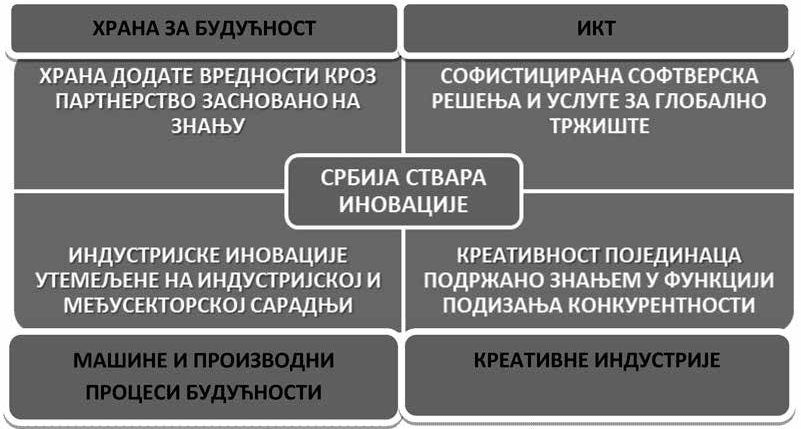 Слика 1. Општа визија и специфичне визије приоритетних областиОпшта визија Стратегије паметне специјализације Републике Србије гласи:Србија ствара иновације – паметна и креативна Републи- ка Србија висококонкурентна у свету и препозната по инова- цијама заснованим на знању, партнерствима из домаћег еко- система и креативности појединаца у областима:− Одрживе високо технолошке производње хране високе додате вредности за будућност− Софистицираних софтверских решења за глобално тр- жиште и− Међусекторских утемељених индустријских иновација.Општа визија подразумева да до 2027. године српска еконо- мија у великој мери буде заснована на економији заснованој на знању и иновацијама. Кључне приоритетне области стратегије ће бити подржане у правцу креирања веће конкурентности и боље позиције у глобалним ланцима добављача. Влада ће кроз циљане мере подржати повећање иновационих капацитета домаћих фир- ми што ће довести до промене пословних модела и прелазак на активности са већом додатом вредношћу и креирања конкурент- ности која се базира на иновацијама. Домаћи научноистраживачки сектор ће бити подстакнут на иницирање сарадње са пословним сектором током реализације развојних и иновативних активности, како би производни и логистички процеси били ефикаснији и како би се остварила већа примена информационих и комуникационих технологија у интелигентне апликације у индустрији.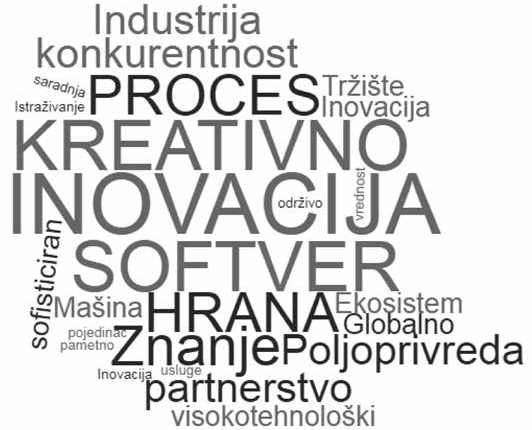 Као резултат планираних мера Стратегије паметне специја- лизације и других повезаних политика, кроз иновације производа и процеса, пословни сектор ће постати глобално конкурентнији и биће повезан са ланцима снабдевања других компанија у ширем региону на брзо растућим тржиштима. Повећаће се запосленосту софистицираном производном сектору и информатичким услу- гама. Да би се елиминисали негативни трендови заостајања у иновацијама и маргинализацији предузећа, створиће се ефикасна системска подршка предузећима, заснована на комбинацији дуго- рочне стручне помоћи и финансирања. До 2027. године компаније ће користити капацитете истраживачких, развојних и иновацио- них центара, и подржаних за потребе приоритетних сектора па- метне специјализације, који ће развијати производе, технологије и материјале за потребе нове генерације.ОКВИР ЗА ДОНОШЕЊЕ СТРАТЕГИЈЕ ПАМЕТНЕ СПЕЦИЈАЛИЗАЦИЈЕДруштвено-економски контекст доношења стратегије 4СДруштвено-економски контекст доношења стратегије 4С се у Републици Србији знатно разликује, не само у односу на разви- јене земље Европске уније, укључујући и оне релативно нове чла- нице које су у току претходних деценија прошле кроз транзицију из социјалистичког друштвеног уређења и планске привреде на економију отвореног тржишта, него и у односу на остале земље проистекле на тековинама бивше Југославије у којима је друштве- но-економско окружење формирано на темељима и заоставштини самоуправног социјализма као јединственог неуспелог покушаја успостављања квази тржишне економије у којој радници преузи- мају истовремено улоге власника и управног органа предузећа. У Републици Србији је процес транзиције отпочео скоро две децени- је касније, на другачијим темељима – у условима када је друштво, институције и највећи део привреде претрпео урушавање током година ратних ангажовања, санкција Уједињених нација и поли- тичких прилика које су подржавале успостављање лоших пракси у привређивању и управљању економијом1.Садашњу српску економску сцену сачињавају привредни су- бјекти веома различите економске снаге, иновационих потенција- ла и развојних интереса. Стране компаније су успоставиле своје подружнице у Републици Србији, као део сопствених стратешких потеза, при чему следе стратегије и користе развојне потенција- ле својих централа. Велика јавна предузећа и државни системи су преовлађујуће у инфраструктурним областима и оптерећени су, с једне стране, великим бројем запослених и ниским продајним ценама својих услуга, а с друге стране, потребама за великим ула- гањима у модернизацију инфраструктуре  – чиме је остављен за- немарљив простор за улагање у развој и иновације. Трећи сегмент великих домаћих предузећа, чине велики приватизовани системи који послују у гранама са традиционално ниском технолошком опремљеношћу (нпр. у прехрамбеној индустрији). Они своје по- словне моделе заснивају такође на ниским трошковима и конку- рентношћу на „старим тржиштима” у региону  – што такође не – – – – – – – – – – – – – – –Uvalić, M., et al., 2019, The Serbian Economy Ten Years After the Global Economic Crisisподразумева потребу за ослањањем на истраживање и развој. На крају, остатак привредног сектора чини велики број микро, малих, средњих предузећа и предузетника. Само мањи део овог сегмента представљају иновативне компаније присутне на глобалном тр- жишту, настале на иницијативама, знањима и напорима српских предузетника.Република Србија је у 2017. години у односу на земље Европ- ске уније и окружења, према GINI коефицијенту била на самом зачељу европске лествице, само боље позиционирана од Турске и Бугарске2. Као последица више од деценије изолације током 90-их година прошлог века, те транзиције која је касно почела и преки- нута је Светском економском кризом кад је већ настао слој „тран- зиционих губитника”, а пре него што је довела до осетних пози- тивних ефеката на јачање средње класе, друштво се из релативне једнакости из периода социјализма, у великој мери економски поларизовало. Сви ови ефекти, праћени старењем становништва, у условима пораста сиромаштва (четвртина популације живи у ри- зику од сиромаштва, према анализи SILK анкете), и осећања соци- јалне несигурности, резултирају одливом како високообразоване, тако и радне снаге тражених профила нижег степена образовања, па и неквалификоване радне снаге у иностранство.Важне карактеристике окружења у ком ће се имплементи- рати стратегија паметне специјализације представљају свакако и одлике димензија националне културе3. Као последица наведених друштвених кретања и трендова, друштвено окружење у Републи- ци Србији окарактерисано је и специфичном структуром димензи- ја националне културе исказаним вредностима индекса на скали од 0 до 1004. У Републици Србији је највиши индекс за степен из- бегавања неизвесности (индекс 92) што указује на чврста правила када су у питању уверења и кодекси понашања, и малу толеран- цију према идејама и поступцима који одступају од уобичајених. Српско друштво окарактерисано је и великом дистанцом моћи (индекс 86) што указује да управљачка структура како у органи- зацијама тако и у државној управи тежи да буде централизована и тешко промењива са исказаним захтевима за стриктну контролу и правила, а да су информације за доношење одлука искључиво у рукама оних на високим позицијама. Насупрот тога Републику Србију карактерише ниска вредност индивидуализма (индекс 25) односно изражен колективистички дух у ком су појединци препо- знати и подржани од стране групе којој припадају у замену за без- резервну лојалност групи. У Републици Србији је низак и индекс склоности да се задовоље сопствене жеље (28) што указује на то да је поштовање строгих социјалних норми и суздржавање прео- влађује у односу на опредељење појединаца да се без ограничења препусти уживању. Димензије дугорочности оријентације (индекс52) и мушкости (индекс 43) указују да у српском друштву није по- себно изражена ни дугорочна оријентација али ни оријентација на краткорочне бенефите, као и да Република Србија није издифе- ренцирана ни као друштво оријентисано на материјалне добитке и конкурентску борбу појединаца (мушко друштво), ни на изражену бригу друштва о појединцима (женско друштво).У овом тренутку, за нама је период у којем је макроеконом- ска слика Републике Србије стабилизована након спроведене фи- скалне консолидације и периода повољних монетарних услова на битним финансијским тржиштима које је допринело попуштању домаће монетарне политике и смањењу јавног дуга. Кроз мере по- дршке оснивању и развоју предузећа, мере привлачења страних компанија и налажења купаца за стратешке државне компаније, знатно је смањена незапосленост у претходних неколико година са рекордна 24% из периода најоштријих ефеката глобалне кризе. Такође је повећан извоз и смањен спољни дефицит. Унапређено је пословно окружење и ради се на даљем поједностављењу регула- торног оквира за пословања уз коришћење повољности које носи надолазећи талас дигитализације. У току су и реформе јавне упра- ве отпочете 2014. године којима се, упркос тешкоћама и захтевима за свеобухватност овог процеса, постепено мења позиција и кул- тура јавне управе у правцу окретања према потребама грађана и привреде.Упркос спроведеним реформама и предузетим потезима усмереним  на  решавање  нагомиланих  проблема  из  прошлости – – – – – – – – – – – – – – –http://appsso.eurostat.ec.europa.eu/nui/show.do?lang=en&dataset=ilc_di12Hofstede,  G.,  Hofstede,  G.J.,  &  Minkov,  M.,  2010.  Cultures  and  organizations: software of the mind. 3rd ed. New York: McGraw-Hillhttps://www.hofstede-insights.com/models/national-culture/Република Србија је и даље на средњем нивоу развоја и генерално има проблем да убрза економски раст у мери која би омогућила да сустигне по животном стандарду развијеније економије Европске уније паралелно са институционалним усаглашавањем који је са- ставни део процеса приступања.5У периоду после светске економске кризе, видно је проме- њен економски модел развоја са оног који је до кризе био заснован на расту домаће потрошње (и увоза) потпомогнутим страним за- дуживањем и приливом инвестиција у услужне секторе (финан- сијски сектор, телекомуникације и некретнине), на модел који се заснива на расту домаће производње и извоза (пре свега на тржи- шта Западне Европе) који је потпомогнут великим страним инве- стицијама у производне секторе (пре свега аутомобилски). Међу- тим, овај модел се заснива на атрактивности релативно јефтиније домаће радне снаге. Иако јесте био примамљив због апсорбовања великог дела незапослених и поправљања спољнотрговинског би- ланса, он не доводи до значајног побољшања животног стандарда и може се преокренути са одливом радне снаге и повећањем тро- шкова.Имајући на уму све наведено, у овом тренутку сазрела је по- треба да се осмисли пакет мера којим би се начинио осетан помак у продуктивности, а који је једино могућ ако се употребе и валори- зују сви научни, академски и креативни потенцијали у правцу ра- звоја привреде засноване на знању. Они несумњиво постоје и ре- зултат су доброг наслеђа и неколико претходних стратегија у овој области које су спроведене до данас. С обзиром на релативно мало домаће тржиште, да би се валоризовала, по правилу релативно ве- лика улагања у истраживање и развој, неопходно је повезивање са другим тржиштима, а европска перспектива је кључна у овом по- гледу. Такође због релативно ограниченог тржишта и потребних великих улагања, веома је смислено определити се за приоритете у којима се Република Србија може најпродуктивније укључити у европске и глобалне ланце вредности и усмерити ресурсе и напоре у те области – како науке, тако и привреде.Стање у научноистраживачком сектору Република Србија је у протеклих неколико деценија успелада очува свој научноистраживачки потенцијал. Научноистражи-вачка делатност је нарочито унапређена од 2002. године. Овакав развој резултат је бољих свеукупних економских прилика, отварања земље, али и мера јавне политике које су допринеле бољем управља- њу системом јавног научноистраживачког сектора.Научноистраживачка  делатност  у   Републици   Србији се високо позиционира на међународним ранг листама, што недвосмислено говори о потенцијалу који земља има у овој области и о њеној међународној конкурентности и утицају. Међутим, резултати научноистраживачке делатности Репу- блике Србије који могу бити од значаја за привреду су на ни- ском нивоу јер у резултатима доминирају научни радови који су публиковани у домаћим и међународним публикацијама. Према извештају Националног савета за научни и технолошки ра- звој (2019)6, 97,7% укупних резултата научноистраживачког рада у 2017. години су чинили објављени научни радови, док патенти и техничка решења чине 2,3%. У области електронике, телекомуни- кација и информационих технологија остварен је највећи број тех- ничких решења, док је највећи број патената остварен у областима биотехнологије и пољопривреде.Резултати научноистраживачке делатности у Републици Србији су нарочито значајни у светлу релативно ниског ни- воа финансирања. Наиме, укупни издаци за истраживање и ра- звој (И&Р) као проценат БДП у 2018. години су били 0,92% што је значајно мање у односу на просек земаља Европске уније који је у истој години износио 2,06%. У претходном периоду знатно је порасло учешће научних тимова из Републике Србије у програми- ма финансираним из ЕУ фондова Хоризонт 2020 (Horizon 2020). – – – – – – – – – – – – – – –Најважније структурне реформе за Србију у наредном периоду налазе се у Програму економских реформи (https://mfin.gov.rs/UserFiles/File/strategije/2019/ Program%20ekonomskih%20reformi%202019%20-%202021.pdf) који се сваке го- дине доноси и усаглашава у оквиру „Европског семестра” који се за земље кан- дидате спроводи као „light” од Плана проширења ЕУ из 2012. као инструмента„новог економског управљања”.Национални савет за научни и технолошки развој (2019). Извештај о стању у науци у 2018. години, са предлозима и сугестијама за наредну годину, Београд, октобар 2019. годинеРепублика Србија бележи веома ниска улагања пословног сектора у истраживање и развој, на шта у одређеној мери утиче и струк- тура привреде у којој доминира нискотехнолошка индустрија и услуге (финансијске и телекомуникационе).У природним наукама, инжењерству, медицини и пољо- привредним наукама, аутори из Републике Србије су релатив- но добро заступљени у светским оквирима. У овим областима постоји добро наслеђе, а сама истраживања где се углавном бе- леже значајни резултати, сконцентрисана су у областима која изискују релативно мања улагања у опрему од просека. С друге стране, упркос релативно ниским трошковима самих истражива- ња, вероватно због лошег наслеђа, Република Србија се не истиче у друштвеним наукама и хуманистици, посматрано у целини.7У Републици Србији има око 2000 истраживача на мили- он становника што је више у односу на друге земље Западног Балкана, али ниже од развијенијих земаља ЕУ из окружења. Науком се званично бави око 15.000 истраживача, а овај број је у порасту у претходним годинама. Од укупног броја истра- живача 51% су жене, што је знатно изнад европског просека. С обзиром на то да је највећи број истраживача у државном сектору (високо-образовним институцијама и институтима), од 2016. годи- не се зауставља раст броја истраживача и чак региструје благи пад. Према структури запослених у сектору истраживања и развоја, највећи број истраживача је запослен у областима инжењерских и природних наука које заједно чине преко 50% укупног броја истраживача. Преко 91% истраживача долази из државног сектора и сектора високог образовања док само 8,2% истраживача ради у пословном сектору. Република Србија се по броју истраживача у пословном сектору налази значајно испод европског просека али и земаља у окружењу. Према подацима из2018. године, само 3,7% доктора наука ради у пословном сектору.2.2.1. Место Републике Србије у Европском истраживачком просторуСтратешки и законодавни оквир Републике Србије у области науке, истраживања и иновација у складу је са прав- ним тековинама Европске уније. Ова чињеница је и званично потврђена од стране Европске уније 13. децембра 2016. године када је на међувладиној конференцији у Бриселу преговарачко поглавље 25 (наука и истраживања) отворено и привремено за- творено. Овим је преговарачко поглавље 25 постало и прво које је Република Србија успешно затворила у преговорима са Европском унијом.Међународна сарадња се успешно одвија – доминантно кроз програме билатералне сарадње, сарадње унутар региона/ макрорегиона и програме ЕУ. Билатерална научнотехнолошка сарадња се успешно спроводи са низом земаља. Што се тиче ма- крорегиона, Република Србија је изузетно активна у спровођењу ЕУ стратегије за Дунавски регион, где координира приоритетном облашћу 7 (Друштво знања) и заједно са осталим земљама дунав- ског слива развија програме сарадње на мултилатералном нивоу.8 За Републику Србију кључно је учешће у програмима Уније којим се остварује интегрисани приступ решавању великих друштвених изазова. Као део истраживачког простора, отворене су бројне мо- гућности у оквиру Хоризонта 2020 и других програма. Поред тога, доступни су и претприступни ИПА фондови Европске уније кроз које се на националном нивоу подижу капацитети научноистражи- вачке заједнице и иновационог екосистема.На основу потписаног Споразума између Владе Републи- ке Србије и Европске уније 2014. године омогућено је учешће Републике Србије у програму Хоризонт 2020. У овом програ- му, према подацима из јануара 2020. учествује 446 институција из Републике Србије на укупно 311 пројеката који су одобрени за финансирање а број партиципација из приватног сектора је 149. За реализацију ових пројеката српским институцијама је од стране Европске комисије одобрено 102.6 милиона ЕУР. Од тих – – – – – – – – – – – – – – –Atanasijević J, Nikolić Z., Jeremić-Zec G., Pavlović O. & Vasiljević D. (2019).„Attaining Higher Productivity in Serbia: Can Higher Education Contribute More?", Public Policy Secretariat of the Republic of Serbia, World Bank project "Competitiveness and Jobs", unpublished working material, December, 2019Nedović, V. i Štrbac, D.(2016) Prioritetna oblast 7 – Društvo znanja u Strategiji EU za Dunavski region. Spoljnopoliticke sveske, Fondacija Fridrih Ebert i Evropski pokret uSrbiji, strane 19-22, ISBN 978-86-80046-23-5средстава приватни сектор је повукао 31,1%. Највећи број одобре- них пројеката је у области Хране, где је успешност наших инсти- туција већа од 20%, затим Енергетике, Информационих техноло- гија и др.Наше институције показују висок степен активности у EUREKA и COST програмима. На основу Јавних позива за фи- нансирање EUREKA пројеката, до сада је подржано 85 пројеката са учешћем институција из Републике Србије, а остварени укупан буџет из јавног и приватног сектора, за реализацију пројектних ак- тивности свих српских организација на овим пројектима од 2002. године до данас износи 21.989 милиона ЕУР-а.Република Србија, као део тадашње СФР Југославије, је била један од оснивача COST програма 1971. године.9 Учешће истра- живача из Републике Србије последњих година има јасан растући тренд. Тренутно, институције из Републике Србије учествују у 291 COST акцији, што представља 89% свих активних акција. Посебно охрабрује чињеница да је финансирање активности наших истра- живача у овом програму у 2018. години премашило један милион ЕУР (1,041 милиона ЕУР-а) те је из укупног буџета COST-а ово финансирање повећано са 2,8% у 2017. на 3,6% у 2018. години.Република Србија је 2012. године потписивањем Спо- разума са Европским центром за нуклеарна истраживања (CERN) постала придружена држава чланица, а у марту 2019. је постала 23. држава која је стекла статус пуноправне члани- це CERN-a. Тренутно око 30 наших истраживача учествује у ре- ализацији пет научноистраживачких пројеката који се одвијају у CERN-у. Наши научници су дали допринос на око 700 публикација базираних на резултатима истраживања у CERN-у, а који су штам- пане у часописима са SCI листе.Сарадња Републике Србије са Обједињеним истраживач- ким центром Европске комисије (JRC), се интензивно одвија на више различитих нивоа а проширена је у делу израде Стра- тегије паметне специјализације (С3), размене података, кори- шћења инфраструктуре и база података, подршке у процесу приступања ЕУ и др.Република Србија остварује значајна сопствена улагања у научноистраживачку инфраструктуру што је важан еле- мент и интегрални део Европског истраживачког простора и Иновационе уније. Република Србија је активна и у Европском стратешком форуму за истраживачку инфраструктуру  (ESFRI) као и у четири конзорцијума европске истраживачке инфраструк- туре (ERIK): CERIC (Central European Research Infrastructure Consortium) ERIC, DARIAH (Digital Research Infrastructure for the Arts and Humanities ) ERIC, ESS (European Social Survey) ERIC i CESSDA (Consortium of European Social Science Data Archives) ERIC. Путем учешћа у Конзорцијума европске истраживачке ин- фраструктуре, Република Србија обезбеђује мобилност својих истраживача, размену, као и приступ великим истраживачким ин- фраструктурама које не поседује. У току су велике инвестиције у инфраструктуру која обезбеђује подршку научним истраживањи- ма, трансферу знања и технологија и развоју иновација.Отворена наука обухвата скуп активности и сервиса који имају за циљ да омогуће ширу доступност, а тиме и транспарент- ност прикупљених података и објављених резултата. У циљу им- плементације наведених позитивних промена у европској научној заједници, у Републици Србији је у јулу 2018. године донета Плат- форма за отворену науку.2.3. Стање у пословном секторуОсновне карактеристике пословног сектора у Републици СрбијиПосматрајући макроекономске показатеље, у Републици Србији се у последњих неколико година бележи тренд раста економије са ниском и стабилном инфлацијом, фискалним су- фицитом, опадајућим јавним дугом, као и опоравком тржишта рада. Стопа незапослености и неактивности је релативно висока у поређењу са просеком Европске уније, међутим са значајним – – – – – – – – – – – – – – –COST програм (European Cooperation in the field of Scientific and Technical Research) је међувладин оквир за координацију европске сарадње сродних на- учних и техничких истраживања, која се финансирају на националном нивоу, а у чијој реализацији учествује најмање седам институција из земаља чланица. COST је основан 1971. године (СФРЈ је била једна од оснивача).трендом опадања у последњих неколико година. Стопа незапосле- ности је у 2018. години износила 12,7% чиме је настављен тренд смањења незапослености започет 2013. године (у 2012. години стопа незапослености износила 23,9%). Просечна нето зарада је релативно ниска у међународним поређењима. Према подацима из јуна 2019. године, просечна нето зарада износила је 459 ЕУР. Највеће просечне нето зараде се бележе у сектору Финансијске делатности и делатности осигурања (836 ЕУР) и у сектору Инфор- мисање и комуникације (821 ЕУР).10У периоду од 2014. до 2018. године, укупна бруто додата вредност у Републици Србији је повећана за 38,66%, међутим регионалне разлике у степену економске развијености су вео- ма изражене.11У структури привреде доминирају микро предузећа која чине преко 86% укупног броја предузећа. Са друге стране, највећи број запослених ради у великим предузећима (43%) и највећи удео бруто додате вредности се остварује у великим предузећима (49,6%). Посматрано по секторима делатности, нај- веће учешће у БДВ остварила су предузећа из Прерађивачке инду- стрије (31,3%), Трговине на велико и мало и поправке моторних – – – – – – – – – – – – – – –РЗС: Анкета о радној снази – кретање запосленостиРЗС „Предузећа у Републици Србија'' – укупна БДВ односи се само на предузећавозила (18,1%), Саобраћаја и складиштења (9,0%) и Информисања и комуникација (8,7%), док је највећи реални раст бруто додате вред- ности у последњих годину дана забележен у секторима Грађевинар- ства (16,8%) и Информисања и комуникација (8,2%) (РЗС, 2019).Након светске економске кризе 2008. године, значајно се мења структура привреде – од предкризног модела заснованог на увозу, финалној потрошњи и експанзији услуга (финансиј- ске услуге, некретнине, трговина) ка – посткризном моделу за- снованог на инвестицијама у прерађивачку индустрију и рас- ту извоза. Раст извоза, који је у периоду од 2013. до 2017. године повећан за 46%, је пре свега вођен растом извоза услуга, прерађи- вачке индустрије и пољопривреде.У производним делатностима, значајан раст извоза се бе- лежи од 2013. године у области аутомобилске индустрије (мо- торна возила и приколице) као и машинске и електро инду- стрије (машине и електрична опрема). Такође, не интензиван али стабилан раст се остварује и у области пољопривреде и производње хране (графикон 1). Преко 53% извоза се реали- зује са земљама Европске Уније. Најважнији спољнотрговински партнери када је у питању извоз су: Савезна Република Немачка, Република Италија, Босна и Херцеговина, Румунија и Руска Фе- дерација.Графикон 1. Структура извоза у производним делатностима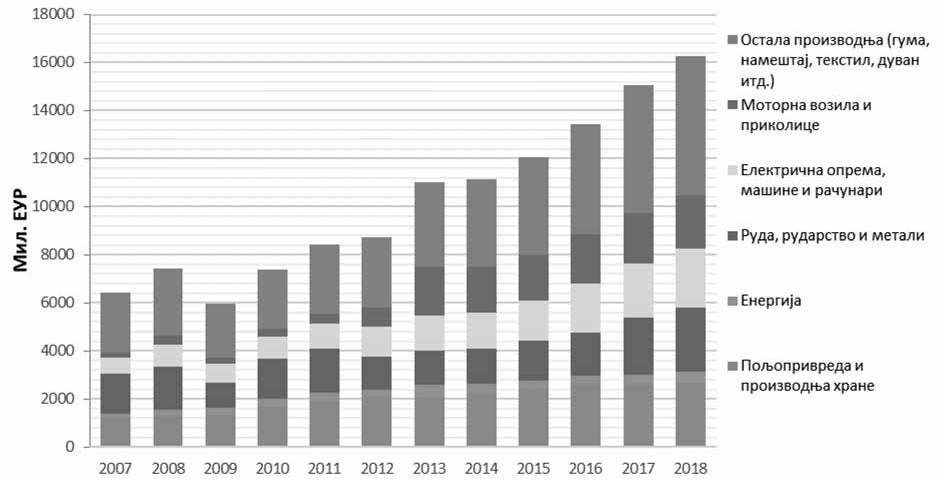 Извор: Обрада аутора на основу РЗСУпркос унапређеној технолошкој структури индустријске производње и извоза, и даље преовлађују нискотехнолошки про- изводи. Укупан извоз високотехнолошких производа у односу на укупан извоз у 2018. години је износио 1,9%. Република Србија према овом индикатору значајно заостаје за ЕУ просеком (17,9%) као и ЕУ чланицама у региону (Eurostat Database).Република Србија у последњих неколико година бележи раст укупне додате вредности у области производње и данас је најиндустријализованија земља Западног Балкана, са производњом која доприноси скоро 20 процената БДП-у, упоредивом са нивоима у неким од нових чланица ЕУ. После више од две деценије континуиране деиндустријализације, тренд реиндустријализације у Републици Србији би требало да помогне њеном бржем економском опоравку. Међутим, раст производње се бележи у индустријама са ниском технологијом, што указује на ограничен технолошки ниво српске привреде. Уколико се упореди структура укупне додате вредно- сти према технолошком нивоу, структура се незнатно побољшала током периода 2012 –2016, али и даље је веома неповољна у поређењу са ЕУ. У 2016. години, чак 64 процената додате вредности у Републици Србији било је у нискотехнолошким секторима (двоструко више него у ЕУ28), док је само 3,2 процента било у високотехнолошким секторима.12На промену структуре привреде, раст индустријске производње и извоза, нарочито у периоду после кризе, значајну улогу имају стране директне инвестиције (СДИ). Република Србија је рангирана на првом месту листе Greenfield FDI Performance Index за 2019. која посматра прилив гринфилд инвестиција у односу на величину економије. У 2018. нето прилив СДИ износио је 3,2 млрд ЕУР, што ту годину чини једном од најбољих (графикон 2). У оквиру прерађивачке индустрије, највећи приливи СДИ бележе се у металској, аутомобилској и прехрамбеној индустрији. То је резултирало снажним растом запослености, производње и извоза прерађивачке инду- стрије. – – – – – – – – – – – – – – –Uvalić M., Cerović B. & Atanasijević J. (2019). The Serbian Economy Ten Years After the Global Economic Crisis, Economic Annals/EACES Workshop in memory of Professor Božidar Cerović, Faculty of Economics, University of BelgradeГрафикон 2. Стране директне инвестиције у Републици Србији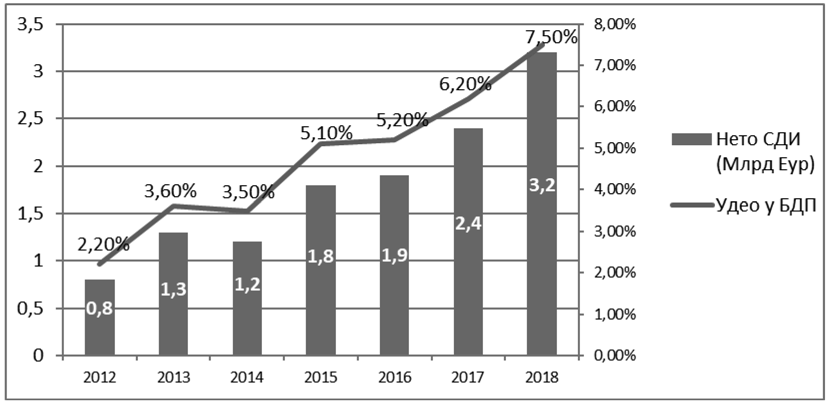 Извор: НБССтруктура производње Републике Србије пружа значајне могућности за даљу диверзификацију и софистицираност као ре- зултат разноликости производње. Ово је у великој мери резултат страних директних инвестиција које утичу на усклађивање српске производње са потребама напредних европских економија и самим тим повећавају индекс могућности за српску привре- ду. Машине, машинске компоненте и уређаји, електрична опрема и метали представљају најперспективније производне катего- рије за индустријску софистицираност у Републици Србији данас.13Република Србија има релативно ниску продуктивност у поређењу са ЕУ просеком. Укупна продуктивност фирми у Републици Србији расте за 1,1% годишње, међутим да би се повећао раст БДП за 1 процентни поен, тренутни раст продуктивности би требало да се дуплира (графикон 3.). Високорастуће компаније (компаније које су остварују минималан раст промета од 20% у последње 3 године) су створиле 61% нових радних места, међутим оне чине само 5% укупног броја фирми у Републици Србији. Република Србија је према броју високорастућих компанија знатно испод већине земаља Европске уније. Нове фирме у приватном сектору су главни извор раста и отварања нових радних места у Републици Србији.14Графикон 3. Однос продуктивности и БДП по глави становника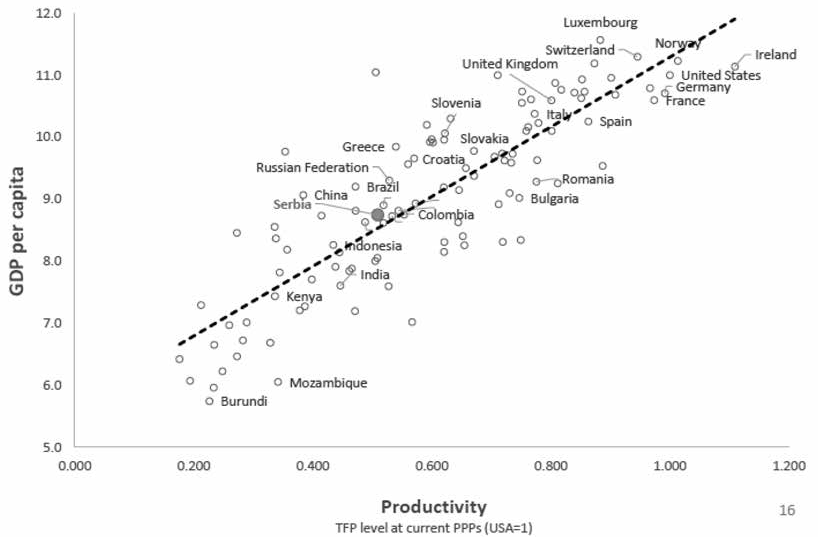 Извор: World Bank (2019). New growth agenda, Country economic memorandum for Serbia, forthcomingПродуктивност у производном сектору Републике Србије је три пута нижа у односу на ЕУ просек што указује на то да је Републици Србији тренутно неопходно три пута више радне снаге да произведе исти производ као просечна ЕУ фирма (графикон 4). – – – – – – – – – – – – – – –OECD (2019). Unleashing the Transformation Potential for Growth in the Western Balkans, OECD Publishing, ParisWorld Bank (2019). New growth agenda, Country economic memorandum for Serbia, forthcomingГрафикон 4. Продуктивност у односу на просек ЕУ (ЕУ28=100)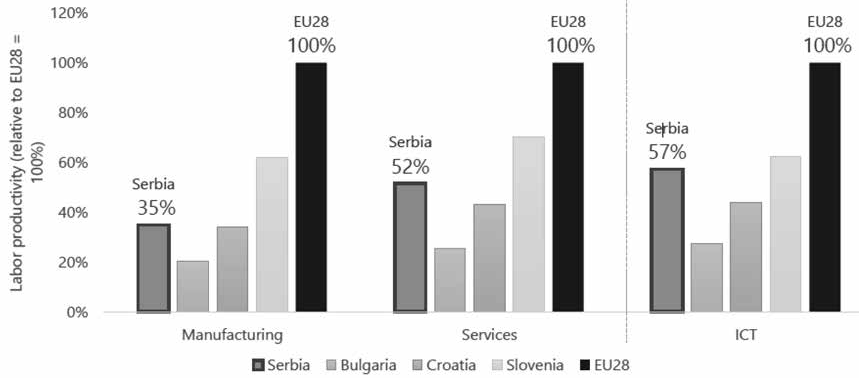 Извор: World Bank (2019). New growth agenda, Country economic memorandum for Serbia, forthcomingИновативност пословних субјеката у Републици СрбијиВише од половине пословних субјеката у Републици Србији је окарактерисано као иновативно са значајним трендом раста иновативних предузећа у последњи 7 година (према истраживању о иновативности европске заједнице у пословним субјектима од 2016. до 2018. године које спроводи Републички завод за статистику). Са друге стране, пословни субјекти изузетно мало улажу у И&Р, док су иновације углавном инкременталног карактера, тј. има веома мало пословних субјеката који су кроз улагање у И&Р увели радикалне иновације и развиле светски производ. Овакво стање у пословном сектору се огледа и кроз релативно ни- зак број патената у поређењу са другим земљама. Пословни субјекти који се баве производњом су иновативнији у односу на пословне субјекте који се баве услугама. Као најзначајније препреке за увођење иновација у пословање неиновативних пословних субјеката су превелики трошкови или недостатак сопствених финансијских средстава за иновације.Од 2012. године постоји растући тренд броја иноватора међу пословним субјектима. Највећа заступљеност пословних субјеката иноватора је у сектору Информисање и комуникације (преко 60%) и у Прерађивачкој индустрији (преко 58%) (Табела 1).Табела 1. Удео иновативних пословних субјеката према секторима делатности у периоду 2012 –2018. (%)Извор: Републички завод за статистику, Индикатори иновативних активности у Републици Србији, обрада аутораПословни субјекти у Републици Србији остварују ниска улагања у екстерна истраживања и развој што указује на то да по- стоји додатни простор за развој сарадње између пословног и научноистраживачког сектора. Према укупној структури издатака за иновативне активности, 24,1% иновационих издатака односе се на интерне активности истраживања и развоја. У поређењу са претход- ним периодима, забележен је значајан раст интерног истраживања. Укупни издаци за екстерно истраживање и развој су такође порасли са 1,8 на 3,6% у односу на претходни период, међутим и даље су релативно ниска. Највећи проценат издатака потпада под остале инова- тивне активности које се у највећој мери односе на набавку машина, опреме, софтвера и објеката.Генерално посматрано, пословни сектор има релативно низак ниво запослених са високом стручном спремом. Чак преко 15% предузећа нема ниједног запосленог са високим образовањем с тим да су то углавном мале фирме. Највећи број средњих пословних субјеката запошљава од 1% до 4% високообразованих, док скоро трећина великих пословних субјеката запошљава од 10% до 24% висо- кообразованих кадрова.Број регистрованих патената је на ниском нивоу, с тим да број признатих патената за проналаске домаћих проналазача у иностранству на основу међународне и/или европске пријаве патента остварује раст у последњих 7 година (графикон 5).Графикон 5. Регистровани патенти домаћих проналазача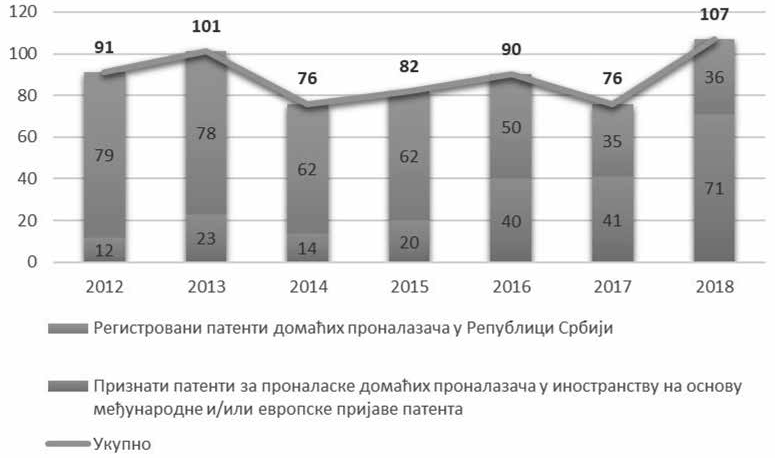 Извор: Завод за интелектуалну својину РСЗбог ниске патентне активности у Републици Србији и због наведених недостатака патената као иновационог индикатора, патенти представљају само посредне резултате иновативних активности и не пружају јасну слику о иновационом потенцијалу привреде.Сектор микро, малих и средњих предузећа и предузетника у Републици СрбијиСектор микро, малих и средњих предузећа (ММСП) представља важан сегмент привреде Републике Србије који чини 99,5% укупно активних предузећа, запошљава 57% запослених и учествује са 50% у БДВ Републике Србије. Светска економска криза је утицала на ММСП сектор током рецесионог периода који је наступио након 2008. године. Позитивни трендови опоравка су нарочито видљиви након 2014. године када запосленост расте и присутан је континуиран раст БДВ. И поред изражених показатеља опоравка овог сектора, ниво БДВ по запосленом из 2008. године је достигнут тек 2017. године са трендом раста и у 2018. (графикон 6).Графикон 6. Сектор ММСП – кретање броја предузећа, запослених и БДВ 2008 –2018.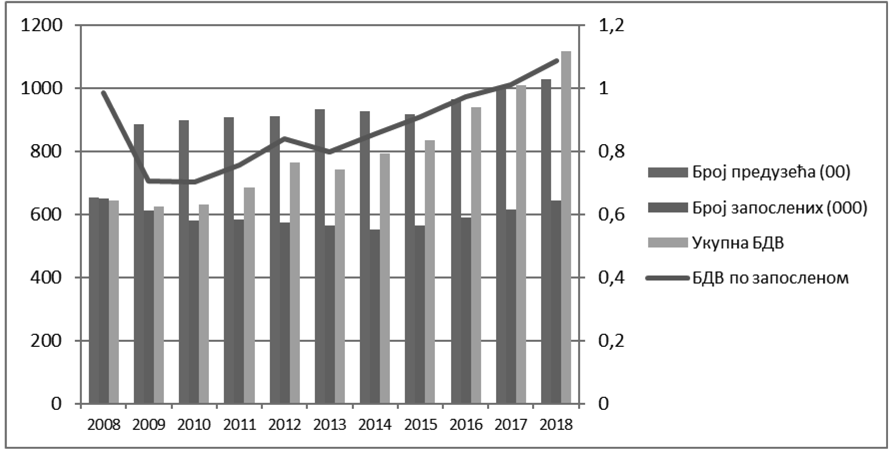 Извор: Обрада аутора на основу РЗС: Предузећа у Републици Србији, (2008, 2009, 2010, 2011, 2012, 2013, 2014, 2015, 2016, 2017, 2018)Највећи број ММСП концентрисан је у три сектора: Тргови- на (32,7%), Прерађивачка индустрија (16,9%) и Стручне научне, иновационе и техничке делатности (12,6%). Сектори Прерађивач- ке индустрије и Трговине доминирају у посматраним показатељи- ма пословања ММСП сектора: ангажују више од 52,7% запосле- них, стварају 49,3% БДВ, чине 85% извоза и 90% увоза (РЗС).Генерално гледано, ММСП у оквиру Прерађивачке инду- стрије се карактерише неповољном технолошком структуром и ниском конкурентношћу домаће индустрије. У оквиру пре- рађивачке индустрије доминирају производи ниске технолошке сложености који стварају производе ниске додате вредности, мале диференцираности и слабе конкурентске позиције на тржишту.Предузетнички сектор у Републици Србији карактерише уситњеност и велика бројност, висока фреквенција гашења и оснивања нових предузетничких радњи, нестабилност у погледу основне делатности пословања и запошљавања и сл. У послед- њих 5 година у Републици Србији је присутан значајан раст бро- ја предузетника и броја запослених. У периоду од 2014. до 2018. го- дине остварен је раст укупне бруто додате вредности по запосленом од 18%. Посматрано по делатностима, у сектору Информисање и ко- муникације је забележен највећи раст броја предузетника (164,34%) и броја запослених (190,62%), као и значајан раст БДВ по запосленом (16,72%). У осталим делатностима је такође присутан значајан раст БДВ по запосленом и креће се од 4% до 24% у посматраном периоду.Општи закључак је да ММСП и предузетнички сектор представљају важан сегмент укупне привреде и да значајно утиче на запосленост и раст бруто додате вредности. Даљи раст и развој овог сектора представља један од важних циље- ва Стратегије паметне специјализације у Републици Србији.Стратегија паметне специјализације и оквир јавних политика у Републици СрбијиЈавне политике не делују независно једна од друге, већ функ- ционишу међусобно и важно је да буду усклађене како се већ скромни ресурси не би дуплирали или узалудно трошили. Управо из тог разлога, мапиран је положај Стратегије паметне специјали- зације у односу на друга документа јавних политика у Републици Србији која су релевантна за 4С. Закључак је да је 4С у директ- ној вези са низом стратешких документа из области: (1) науке15 – 4С се надовезује на бројне крупне реформе из области науке и иновација које су урађене у претходном периоду под окриљем Стратегије научног и технолошког развоја Републике Србије за пе- риод од 2016. до 2020. године – „Истраживање за иновације”. (2) конкурентности – како је један од главних циљева 4С да повеже привреду и науку, веома је важно узети у обзир велики број јавних политика из области конкурентности које се баве кључним пита- њима за развој српске привреде. (3) пољопривреде – већи број ци- љева Стратегије развоја пољопривреде и руралног развоја за пери- од од 2014. до 2024. године кохерентан је са активностима везаним за развој у оквиру приоритетне области ХРАНА ЗА БУДУЋНОСТ.(4) образовања – приликом припреме Стратегије, кроз процес предузетничког откривања добијен је велики број иницијатива и налаза који су усмерени ка стварању нових образовних профила за којима постоји потреба на тржишту рада и са променом систе- ма образовања од система репродуктивног карактера ка систему који обезбеђује апликативна знања и вештине. (5) комуникаци- ја и дигитализације – јавне политике из области комуникација и дигитализације имају за циљ да унапреде и развију неопходну инфраструктуру која је потребна како би се осигурали услови за неометано пословање сектора ИКТ-а и креативних индустри- ја. Такође, додатни циљеви јавних политика из ове области су да дигитализују друштво у Републици Србији и повећају продуктив- ност свих предузећа кроз све већу употребу нових технологија.Јавне политике у области науке Научни и технолошки развојСтратегија научног и технолошког развоја Републике Срби- је за период од 2016. до 2020. године  – ,,Истраживање за инова- ције”, усвојена је 3. марта 2016. године и носилац Стратегије је – – – – – – – – – – – – – – –Иако је према подели јавних политика у Републици Србији, наука сврстана у по- добласт конкурентност, овде су приказане раздвојено због важности да се наука посматра засебно.Министарство просвете, науке и технолошког развоја. Општи циљ Стратегије је унапређење ефикасности и ефективности на- учноистраживачког система. Поред општег циља, Стратегија се фокусира на шест посебних циљева: (1) Подстицање изврсности и релевантности научних истраживања у Републици Србији; (2) Јачање повезаности науке, привреде и друштва ради подстицања иновација; (3) Успостављање ефикасног система управљања нау- ком и иновацијама у Републици Србији; (4) Осигурање изврсности и доступности људских ресурса за науку и привреду и друштвене делатности; (5) Унапређење међународне сарадње у домену науке и иновација; (6) Повећање улагања у истраживање и развој путем јавног финансирања и подстицања улагања пословног сектора у истраживање и развој. Тренутно је у процесу израда нове Стра- тегије науке и образовања која ће такође бити у ресору МПНТР и која ће спојити области науке и образовања у један стратешки до- кумент. Наравно, будући документ користиће све релевантне нала- зе који су добијени из процеса 4С. У периоду од доношења Стра- тегије ,,Истраживање за иновације” спроведен је низ предвиђених мера. Доношењем Закона о науци и истраживањима (у јулу 2019) и Закона о Фонду за науку Републике Србије (у децембру 2018) направљени су кључни кораци у реформи система организације и финансирања науке, што ће омогућити примену новог модела фи- нансирања научноистраживачке делатности кроз институционал- но и конкурентно-пројектно финансирање.Оснивањем и радом Фонда за науку Републике Србије уређу- је се и унапређује област подршке научноистраживачкој делатно- сти, јер Фонд обавља комплетну процедуру и управљање компете- тивним пројектним позивима. Први јавни позив за финансирање пројеката у оквиру Програма за изврсне пројекте младих истра- живача – ПРОМИС, Фонд за науку Републике Србије је расписао у јуну 2019. Програм је намењен изврсним пројектима младих истраживача, у раној фази каријере, а омогућава младим доктори- ма наука да дефинишу сопствене програме истраживања, оформе сопствене тимове и сарађују са одговарајућим лабораторијама и истраживачким центрима у Републици Србији и свету. Такође, у другој половини 2019. године расписана су два нова програма: Програм сарадње са дијаспором и Програм развоја вештачке ин- телигенције, а у наредном периоду очекује се почетак реализација новог Програма ИДЕЈЕ и других програма подршке.Институционална подршка Владе је да, посредством Фонда за иновациону делатност, омогући сарадњу улагача са међународ- ним донаторима да би се обезбедила већа средства за финанси- рање, да подстакне сарадњу између универзитета и привредника како би се научна достигнућа пренела у реалну привреду, као и да подстакне рад малих и средњих предузећа која се баве иноваци- оним активностима. Фонд за иновациону делатност перманентно расписује позиве за сарадњу науке и привреде, па је тако кроз ра- зличите програме (Слика 2) подржан 141 пројекат и 264 предузећа и додељено 323 иновационих ваучера, за шта је укупно издвојено 18,6 мил. ЕУР.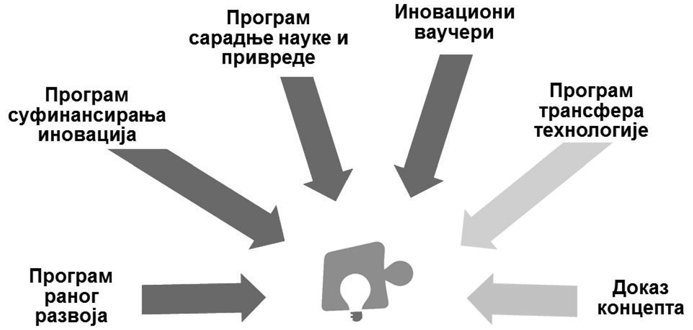 Слика 2. Програми Фонда за иновациону делатностТакође, важно је и  напоменути  да  је  у  јуну  2015.  годи- не у партнерству Владе, Града Београда и Универзитета у Бео- граду, успостављен први Научно-технолошки парк у Београду чија површина износи 16.446 m2  и у којем данас ради преко 70високотехнолошких компанија/тимова са више од 700 запосле- них. Након успешног примера Научно-технолошког парка у Бео- граду, настављено је са улагањима и подизањем научно-техноло- шких паркова, и то у Новом Саду који ће бити завршен објекатод 31.350 m2 до краја године, у Нишу, где је отпочета градња и чија ће површина износити 14.000 m2 са завршетком у априлу, а ради се и на проширивању капацитета научно-технолошког парка у Чачку укључивањем у инфраструктуру и новим објектом који је Република Србија прибавила за тај НТП. Ово је важан корак ка стварању успешних пословних екосистема у којима велики број различитих актера заједно стварају решења за различите изазове.Програм за смарт специјализацију у истраживању и иновацијамаАутономна покрајина Војводине је 2015. године усвојила Програм за смарт специјализацију у истраживању и иновацијама за период 2015 –2020. године. Идентификовани приоритети у окви- ру Регионалног програма су: пољопривредна производња и пре- храмбена индустрија, информационо-комуникационе технологије, металска индустрија и туризам.Друге јавне политике у области конкурентно сти ИндустријаВажећа Стратегија развоја индустрије је орочена до 2020. године и тренутно је у току израда нове Стратегије индустријске политике од 2021. до 2030. године која ће заменити овај документ у простору јавних политика у Републици Србији и која је изузетно релевантна за 4С. У оквиру израде нове стратегије организован је јавно-приватни дијалог који је покренут од стране Владе, како би се створили услови за побољшање индустријске конкурентности, одрживог раста и развоја економије, као и новог запошљавања. Кроз јавно-приватни дијалог који је текао паралелно са 4С радне групе су сарађивале и размењивале налазе како би Стратегије што боље функционисале у будућем стратешком оквиру Републике Србије. Такође, налази процеса предузетничког откривања кори- шћени су и у изради Стратегије и она је по природи мера хоризон- тална, док 4С прати принцип специјализације и фокусира се на области где постоје конкурентске предности.Општи циљ нове Стратегије индустријске политике подра- зумева подизање конкурентности индустрије  Републике  Србије са фокусом на индустријско вођеном развоју који подразумева напредну производњу и услуге високог степена додате вредно- сти, базиране на тековинама индустријске револуције 4.0. Има пет посебних циљева: (1) Подизање технолошког нивоа индустрије и њена трансформација у правцу дигитализације и аутоматизације;(2) Повећан допринос научноистраживачких и иновативних реше- ња у развоју и дигитализацији домаће индустрије; (3) Повећати укупни обим инвестиција у индустрију уз обезбеђење баланса у структури и квалитету инвестиција; (4) Увећање степена додате вредности у индустријском извозу уз раст обима извоза; (5) Транс- формација индустрије од линеарног ка циркуларном моделу уз смањење емисије CO .Када буде усвојен Акциони план и мере буду прецизније фор- мулисане кроз активности, биће видљиво у којим се сегментима ова два документа уклапају и допуњују у смислу имплементације.Информационе технологијеСтратегија развоја индустрије информационих технологија за период од 2017. до 2020. године је документ у ком су одређени стратешки приоритети у овој области који подразумевају: развој успешних предузећа и производа у области информационих тех- нологија, унапређивање административног окружења погодног за развој ИТ индустрије, јачање кадровских потенцијала и модерни- зација пословања у свим привредним гранама употребом ИТ. Ци- љеви ове Стратегије поклапају се са приоритетима области ИКТ, али је орочена до 2020. године и у том смислу тешко је планирати даљу повезаност ових стратешких докумената. У оквиру Страте- гије имплементиран је низ мера, као што су обуке у којима је до сада обучено 2.000 полазника који су прошли кроз Програм пре- квалификација за рад у ИТ сектору у циљу ублажавања недостатка кадрова на брзорастућем ИТ сектору у Републици Србији, мере подршке за предузетништво и старт-ап пројекте, подршка наступу на страним тржиштима и друге релевантне мере. Такође, у одељку Порески подстицаји за истраживање и развој наведене су најре- левантније регулаторне измене од којих су неке урађене у складу са мером 2. Подстицајна пореска политика.Вештачка интелигенцијаНалази из EDP-а уврстили су вештачку интелигенцију међу највеће хоризонталне потенцијале ИКТ сектора и крајем претход- не године усвојена је Стратегија за развој вештачке интелигенције у Републици Србији за период 2020 –2025. године. Стратегија има пет посебних циљева: (1) Развој образовања усмерен ка потребама савременог друштва и привреде условљеним напретком вештачке интелигенције; (2) Развој науке и иновација у области вештачке интелигенције и њених примена; (3) Развој економије засноване на вештачкој интелигенцији (где је то кључна компетенција и где се користи у разним гранама индустрије); (4) Унапређење прет- поставки за развој вештачке интелигенције и услуга јавног сек- тора применом вештачке интелигенције; и (5) Етична и безбедна примена вештачке интелигенције. Ови посебни циљеви треба да допринесу остварењу општег циља Стратегије који је употреба ве- штачке интелигенције у функцији економског раста, запошљавања и квалитетнијег живота.Мала и средња предузећа и предузетништво Спровођењем  Стратегије  за  подршку  развоја  малих  исредњих предузећа, предузетништва и конкурентности за пе- риод од 2015. до 2020. године, унапређени су услови за посло- вање МСПП, развијена је инфраструктура за подршку старт-ап компанијама, кроз успостављање инкубатора, старт-ап центара и научно-технолошких паркова, као и кроз успостављање програма финансијске подршке путем грантова.Финансијска и нефинансијска подршка, овом сектору у 2016. години обједињена је у Програм „Година предузетништва”, који је 2017. године прерастао у Програм „Деценија предузетништва”. Кроз овај програм у 2017. години привредници су имали на рас- полагању више од 30 програма и више од 18 милијарди динара из буџета. Министарство привреде у оквиру програма „Деценија предузетништва” обезбеђује системску подршку, како финансиј- ску тако и нефинансијску, сектору малих и средњих предузећа и предузетништва. Тренутно, у оквиру Програма „Деценија преду- зетништва”, постоји низ активних програма који омогућавају ма- лим и средњим предузећима и предузетницима финансијску подр- шку и следеће институције су надлежне за имплементацију ових програма: (1) Фонд за развој16 – нуди велики број услуга који су на располагању МСПП сектору и углавном се баве кредитира- њем (инвестициони кредити, кредити за трајна обртна средства, краткорочни кредити, кредити за одржавање текуће ликвидности, старт-уп кредити и низ других кредита). (2) Агенција за осигура- ње и финансирање извоза Републике Србије а.д. Ужице17 – по- седује важну улогу у систему МССП и као што само име агенције говори, они пружају помоћ извозницима кроз активне Програме који омогућавају приступ услугама гаранција за извоз, осигурање извоза, факторинга и краткорочних кредита. (3) Развојна агенци- ја Србије (РАС)18 – РАС нуди широк спектар услуга и учестало расписују позиве као што су тренутно активни Програм подршке малим предузећима за набавку опреме, Програм подршке диги- талној трансформацији ММСП, Програм финансијске подршке корисницима пројеката ИПА програма територијалне сарадње и разни други програми подршке.Такође, постоји велики број Програма нефинансијске подр- шке која су намењена микро, малим и средњим предузећа и пре- дузетницима која имају за циљ повећања капацитета, пружања неопходних информација у вези са пословањем, менторинг преду- зетника и низ додатних услуга. – – – – – – – – – – – – – – –Фонд за развој Републике Србије, од свог оснивања 15. априла 1992. године, своје активности усмерио је на подстицање равномерног регионалног развоја, укључујући и развој недовољно развијених подручја, подстицање конкурентно- сти и ликвидности привреде Републике Србије, подстицање запошљавања, као и подстицање производње робе намењене извозу.АОФИ – Агенција за осигурање и финансирање извоза Републике Србије а. д. Ужице је извозно кредитна агенција Републике Србије која је основана 15. Јула 2005. године Законом о Агенцији за осигурање и финансирање извоза Републике Србије („Службени гласник РС”, број 61/05). Делатност АОФИ су послови оси- гурања и финансирања извоза за српска извозно оријентисана предузећа.Развојна агенција Србије (РАС) је агенција Владе Републике Србије, основа- на 11. јануара, 2016. године, на основу Закона о улагањима, којим су угашене Агенција за страна улагања и промоцију извоза (СИЕПА) и Национална агенци- ја за регионални развој (НАРР).Информације о свим доступним програмима финансијске подршке који нуде државне институције и агенције налазе се на Порталу предузетништва, чији је циљ да пружи ажурне информа- ције о томе шта је све потребно да се започне посао, како доћи до подршке за даљи развој бизниса, али и како остварити добре пословне резултате.Инфраструктура квалитетаИнфраструктура квалитета регулисана је Стратегијом уна- пређења система инфраструктуре квалитета у Републици Србији за период од 2015. до 2020. године. Област инфраструктуре ква- литета нарочито је важна за области производње хране, машина и производних процеса. Да би производи хране из Републике Срби- је, нарочито они са вишом додатом вредношћу били конкурентни на циљаним светским тржиштима, поред елементарних стандар- да система квалитета (као што је HACCP19), све више се захтева сертификација својстава која треба да потврде и докажу вишу до- дату вредност производа. У овом домену инфраструктура квали- тета у Републици Србији није довољно развијена, а развој је био ограничен углавном на неке, до сада препознате тржишне нише (производи са географским индикацијама, органски производи, производи са Халал и Кошер сертификатима) те су у овом домену, сходно постављаним приоритетима 4С неопходна унапређења.Интелектуална својинаСтратегија развоја интелектуалне својине од 2018. до 2022. године представља Стратегију која има за циљ да пружи подршку развоју интелектуалне својине, обезбеђивању услова за унапређи- вање спровођења права интелектуалне својине, усклађивању на- ционалног законодавства у овој области са правним тековинама Европске уније. У септембру 2019. године усвојен је пакет измена и допуна закона који се односе на интелектуалну својину. Унапре- ђени су Закон о патентима, којим се уређује заштита и коришћење проналазака насталих у радним односима узимајући у обзир инте- ресе послодавца и интересе запосленог који створи проналазак у радном односу и Закон о ауторским и сродним правима, који има за циљ успостављање ефикаснијег националног система правне заштите ауторског и сродних права. Закон о жиговима којим се уређује начин стицања и заштите права на знак у промету робе, односно услуга, усвојен је почетком 2020.Креативне индустријеКреативне индустрије немају кровну Стратегију која регу- лише њихов развој и стратешки оквир, али је Влада препознала креативне индустрије као један од приоритетних растућих сектора привреде и у 2018. години основала је Савет за креативне инду- стрије, као посебан Савет председнице Владе РС. Савет је основан са циљем да подржи развој креативних индустрија кроз иницирање различитих мера и активности, као и изградњу мреже партнера у области креативних индустрија и њиховом повезивању и сарадњи. На иницијативу председнице Владе Републике Србије и на предлог Савета за креативне индустрије, у 2019. години успоста- вљена је национална платформа: „Србија ствара”, односно Serbia Creates. Платформа има за циљ промоцију и подршку развоју кре- ативних индустрија кроз стратешке мере, као и кроз јачање кул- турне дипломатије и позиционирање Републике Србије у свету као земље креативних, иновативних и аутентичних људи и идеја. Платформа „Србија ствара” осмишљена је са циљем да се препо- зна, афирмише и истакне сваки облик стваралаштва и успеха уобластима обухваћеним економијом заснованом на знању.У оквиру Канцеларије за информационе технологије и елек- тронску управу, у 2019. години основан је Сектор за развој, ме- ђународну сарадњу и промоцију дигиталних, иновативних и креативних делатности. Основне делатности сектора подразу- мевају предлагaње политика у области дигиталних и креативних – – – – – – – – – – – – – – –HACCP (Hazard analysis and critical control points) је систем за идентификацију, оцењивање и контролу опасности од значаја за безбедност хране. За разлику од традиционалног инспекцијског прегледа производа на крају производног проце- са, HACCP представља интегрисани превентивни систем који осигурава безбед- ност хране у сваком делу процеса производње и дистрибуције, чиме доприноси смањењу ризика по здравље становништваделатности; затим планирање, анализа, координација и праћење развоја ових делатности; као и координацију и пружање подршке за остваривање међународне сарадње и пословања на глобалном тржишту. Посебан сегмент рада сектора је и планирање, анализа и  координација  иницијатива  за  унапређење  правног-пословног окружења за раст дигиталних, иновативних и креативних делатно- сти; као и активно повезивања јавног и приватног сектора, у обла- стима дигиталне, иновативне и креативне економије, са циљем одрживог  и  интегрисаног  економског  раста  Републике  Србије. Сектор је надлежан за рад платформе „Србија ствара” и као такав активно учествује у промоцији домаћих и међународних услуга, технологија и производа у областима дигиталне, иновативне и креативне делатности и координише све државне органа који уче- ствују у домаћој и међународној промоцији наведених делатности. Такође, у сарадњи са Министарством привреде и Филмским центром Србије, актерима из области КИ доступан је Програм под- стицаја филмској индустрији за који је опредељено 900.000.000,00 РСД. Овај програм омогућава инвеститорима бесповратна подсти- цајна средства путем повраћаја 25% квалификованих трошкова остварених у Републици Србији, а у циљу подстицања привред- них  активности  у  вези  са  аудиовизуелном  производњом,  кроз повећање запослености, као и промоцију потенцијала Републике Србије у овој делатности, односно њених инфраструктурних, про-изводних и услужних делатности.Порески подстицаји за истраживање и развојУ претходне две године, усвојен је сет измена важних по- реских закона у циљу увођења подстицаја за истраживање и развој. Најважније измене подразумевају: (1) Трошкови истражи- вања и развоја признају у двоструком износу за потребе обрачуна пореза на добит; (2) Приход од интелектуалне својине се опoрезује по стопи од 3% уместо регуларних 15%. У комбинацији са одбит- ком за истраживање и развој, порез на добит може се смањити на 0%; (3) Пореске олакшице за улагање у новоосноване старт-апе – има за циљ да старт-уповима олакша приступ капиталу, као и привредна друштва подстакне да инвестирају у старт-апе. Обве- знику који уложи у капитал новооснованог привредног друштва које обавља иновациону делатност, признаје се право на порески кредит у висини од 30% уложене суме (са ограничењем на 100 милиона динара пореског кредита); (4) Подстицаји за иновационе старт-апе – оснивачи иновационог старт-апа ослобођени су пореза и доприноса на зараде у прве три године пословања и (5) Пореске олакшице за послодавце који запошљавају ново настањена лица – компаније које запошљавају повратнике и странце који имају по- себно стручно образовање и које је тешко наћи на домаћем тржи- шту рада, имају право на умањење основице за порезе и доприно- се од 70% у периоду од 5 година.Такође, компаније могу профитирати од два успостављена тзв. regulatory sandbox-a20: (1) FinTech sandbox – где се иновативна плат- на решења могу тестирати на ограниченом тржишту без редовне претходне регистрације и (2) MedTech sandbox – где се нерегистро- вана медицинска средства могу увести у року од 24 сата за потребе истраживања и развоја иновативних производа, уколико је компани- ја чланица научно-технолошког парка, или је корисник средстава за подстицање иновативности преко Фонда за иновациону делатност у складу са законом којим се уређује иновациона делатност.Јавне политике у области комуникација и дигит а лизације Информационо друштво и електронске комуникацијеОвај скуп стратешких докумената је важан зато што се у ве- ликој мери баве отклањањем тренутних препрека за развој прио- ритетних области ИКТ и креативне индустрије. Дигитална агенда Србије, коју чине Стратегија развоја информационог друштва у Републици Србији до 2020. године и Стратегија развоја елек- тронских комуникација у Републици Србији 2010–2020. годи- не, омогућила је развој е-управе, е-здравства, е-правосуђа, е-трго- вине и употребу ИКТ у образовању, науци и култури. – – – – – – – – – – – – – – –Regulatory sandbox је посебан регулаторни режим који омогућава компанијама да тестирају, у складу са одобреним планом и под надзором надлежног органа, иновативна решења или бизнис моделе на ограниченом броју корисникаМреже нове генерацијеИнвестиције у сектор електронских комуникација су један од најзначајнијих подстицаја раста БДП, смањења стопе незапосле- ности и модернизације друштва. Влада је у априлу 2018. године донела Стратегију развоја мрежа нове генерације до 2023. го- дине, која као главни циљ има обезбеђивање неопходне инфра- структуре за развој јединственог дигиталног тржишта у Републи- ци Србији. Један од предуслова за даљи развој широкопојасних мрежа је постојање мапа доступности широкопојасног приступа интернету које се израђују на основу података достављених од стране оператора. Како су прикупљени подаци обрађени, а и завр- шен развој WEB GIS апликације, у току су преговори са операто- рима ради објављивања података о доступности широкопојасног приступа интернету свим грађанима и компанијама.Јавне политике у области пољопривреде и рура лног развоја Реформама пољопривредне политике, које су дефинисане у Стратегији развоја пољопривреде и руралног развоја за период од 2014. до 2024. године реагује се на актуелне изазове, као што су: смањење заостајања у технолошком развоју за конкурентским зе- мљама и ефикасније суочавање пољопривредног сектора са ефекти- ма климатских промена, унапређење пословног окружења за пољо- привреднике и предузетнике. Велика већина индикатора за праћење реализације циљева стратегије развоја пољопривреде и руралног развоја везана је управо за унапређења у подобластима приоритета 4С ХРАНА ЗА БУДУЋНОСТ. Синергија Стратегије развоја пољо- привреде и руралног развоја са потребама паметне специјализације постоји и у домену приближавања креатора и корисника знања кроз обухват пољопривредних произвођача саветодавним радом и успо- стављање система евиденције у пољопривреди.Јавне политике у области образовања Кровни документ везан за образовање у Републици Србији је Стратегија развоја образовања и спровођењем исте створена је по- лазна основа за интерактивни однос између понуде и тражње на тр- жишту рада, али и даље постоји недостатак одговарајућих људских ресурса у научноистраживачким организацијама, привреди, јавном сектору, и не постоје дугорочне мере за решавање овог проблема. Како је стратегија развоја образовања орочена до 2020. године, приступило се изради новог стратешког документа у области образовања (као што је и горе наведено), који би требало да омогући да се реформе у обла- сти образовања и науке одвијају паралелно. Сви налази који су доби- јени у току припреме 4С, а који су у директној вези са образовањем, биће искоришћени као вредни инпути и представљаће полазну тачку нове Стратегије науке и образовања која је тренутно у изради.У последњих неколико година имплементиран је низ реформ- ских мера на свим нивоима образовања. У циљу осавремењавања наставе на нивоу високог образовања уведени су програми крат- ког циклуса који у будућности могу да значајно унапреде запо- шљивост свршених студената, а на 15 факултета развијени су или ревидирани студијски програми који препознају сектор инфор- мационих технологија као приоритетну развојну област. Додатно су на Универзитету у Београду, Крагујевцу и Нишу акредитована четири Мастер 4.0 програма, настали у сарадњи Иницијативе „Ди- гитална Србија” и Министарства просвете, науке и технолошког развоја, са јединственим циљем повезивања савремених ИТ знања са пословним вештинама потребним за развој дигиталних прои- звода и услуга. У току је припрема новог Мастер програма, такође у сарадњи Иницијативе „Дигитална Србија”, Министарства про- свете, науке и технолошког развоја и платформе „Србија ствара”, из области креативних индустрија, са посебним нагласком на сек- тор видео игара и аудио-визуелне продукције.2.4.1. Шира перспектива 4СГлоба лни програм Уједињених нација за де финис ање Мапе пут а за науку, технологије ииновације за до стизање циљева одрживог развоја  – Агенда 2030 На бази спроведених анализа стратегија паметних специја- лизација у различитим државама и регионима Европе утврђено једа велики број идентификованих приоритета директно доприноси достизању циљева одрживог развоја. Полазећи од те основе Обје- дињени истраживачки центар ЕК је додатно развио методолошки оквир паметне специјализације како би укључио циљеве одрживог развоја у дизајнирање, имплементацију и праћење ове стратегије. Паметна специјализација је препозната као потенцијална методо- логија и примењена је кроз глобални пилот програм Уједињених нација, где је Република Србија на бази квалитетно спроведеног и позитивно вреднованог процеса предузетничког откривања и рада на стратегији паметне специјализације позвана и уврштена као једна од 5 пилот земаља у овом програму. Циљ пилот активности је да се постојећи оквир додатно унапреди и искористи за интегри- сање циљева одрживог развоја (ЦОР). Будући Акциони план Стра- тегије паметне стратегије Републике Србије ће на овај начин пре- расти у Мапу пута за науку, технологије и иновације за достизање циљева одрживог развоја. Обједињени истраживачки центар ЕК и организација Уједињених нација за индустријски развој (UNIDO) ће обезбедити експертску подршку за мапирање циљева одрживог развоја и развоја Мапе пута и додатно повезивање са индустриј- ском политиком.Паметна специја лизација и макро-региона лне Ст ратегије ЕУ Макро-регионалне стратегије ЕУ представљају интегрисани оквир који је одобрио Европски савет, а који Европски структур- ни и инвестициони фондови могу подржати између осталог, ради решавања заједничких изазова са којима се суочавају државе чла- нице и остале земље смештене у истом географском подручју. На тај начин ове државе имају користи од ојачане регионалне сарадње која доприноси постизању економске, социјалне и територијал- не кохезије. До сада постоје четири макро-регионалне стратегије ЕУ: Стратегија ЕУ за регију Балтичког мора (2009), Стратегија ЕУ за Подунавље (2010), Стратегија ЕУ за јадранска-јонски ре- гион (2014) и Стратегија ЕУ за алпски регион (2015). Република Србија тренутно активно учествује у имплементације две страте- гије: Стратегија ЕУ за Дунавски регион21 и у Стратегији ЕУ за ја- дранско-јонски регион. Макро-регионалне стратегије су важне зато што представљају добар оквир за развој специфичних политика у области RIS3, посебно у погледу интегрисања у ланце вредности и сарадње у областима истраживања и развоја на регионалном нивоу.Стратегија ЕУ за подунављеСтратегија Европске уније за подунавље пружа добар оквир и прилику за регионалну сарадњу унутар приоритетних области паметне специјализације. Најрелевантнија приоритетна област Стратегије ЕУ за подунавље представља приоритетна област 7„Развој друштва знања (истраживање, образовање и ИКТ)”. Ре- публика Србија је одређена за координатора овог приоритетног подручја поред Словачке, а пошто је један од циљева ПО7 развој RIS3 у свим подунавским земљама (или њиховим регионима) до 2020. године, логичан корак у следећем правцу било би планирање будуће регионалне сарадње нових и постојећих RIS3. Да би се то постигло, потребна је темељна анализа свих регионалних страте- гија и њихових приоритетних области, да би се планирале могуће теме у којима би сарадња била најперспективнија. Стратегије се такође бави и другим важним областима које су подељене између 4 стуба: (1) јачање региона, (2) повезивање региона, (3) изградња просперитета и (4) заштита животне средине. Ова 4 стуба су по- дељена на 12 приоритетних подручја и свака приоритетна област могла би бити важна за будућу сарадњу.Стратегија ЕУ за јадранско-јонски регионЦиљ Стратегије ЕУ за јадранско-јонски регион је да промо- више економски и социјални просперитет и раст у региону побољ- шавајући његову атрактивност, конкурентност и повезаност. Са тог становишта, ова Стратегија може бити важан оквир за буду- ћу сарадњу у оквиру RIS3 оквира, посебно због фокуса на даљу интеграцију Западног Балкана. Али, чини се да тренутна основа – – – – – – – – – – – – – – –Nedović, V. i Štrbac, D.(2016) Prioritetna oblast 7 – Društvo znanja u Strategiji EU za Dunavski region. Spoljnopoliticke sveske, Fondacija Fridrih Ebert i Evropski pokret uSrbiji, strane 19 –22, ISBN 978-86-80046-23-5за будућу сарадњу још увек није у пуном јеку јер нису све земље Западног Балкана развиле своје RIS3. Стратегија је заснована на четири тематска приоритета/стубова који представљају кључне изазове, као и кључне могућности у региону: (1) Раст, (2) Пове- зивање региона, (3) Квалитет животне средине и (4) Одрживи ту- ризам. Укупно 8 земаља активно су укључене у јадранско-јонску Стратегију: четири чланице ЕУ (Република Хрватска, Република Грчка, Република Италија, Република Словенија) и четири земље које нису чланице ЕУ (Република Албанија, Босна и Херцеговина, Црна Гора, Република Србија). Република Србија тренутно коор- динира стубом бр. (2) Повезивање региона, заједно са Републиком Италијом и специфични циљеви овог стуба су: (1) Јачање помор- ске сигурности и безбедности и развој конкурентног регионалног интермодалног лучког система; (2) Развијање поуздане саобраћај- не мреже и интермодалне везе; и (3) Постизање добро повезаног и функционалног унутрашњег тржиште енергије који подржава три циља енергетске политике ЕУ – конкурентност, сигурност снабде- вања и одрживост.Глоба лни и региона лни ланци вредно сти У последњих 25 година, извоз је снажно допринео расту и економској конвергенцији у многим малим отвореним еконо- мијама. Међутим, регион Западног Балкана (ЗБ), који се састоји од малих новонасталих тржишних економија, није у потпуности искористио извоз као покретач раста и конвергенције. Недоста- так отворености, ослањање на производе ниске додате вредности и слаба конкурентност у великој мери објашњавају недовољно значајну улогу трговине и извоза у економским перформансама региона. Искуство земаља које су се придружиле Европској уни- ји током или после 2004. године показује да учешће у глобалним ланцима вредности може помоћи малим економијама да убрзају извоз и раст прихода. На жалост, тренутно земље Западног Балка- на нису добро интегрисане у динамичне ланце вредности Европе, а трговина унутар региона је такође ограничена22.RIS3 представља добар оквир који би правилном имплемен- тацијом омогућио веће учешће у глобалним и регионалним лан- цима вредности у оквиру приоритетних области. Важно је напо- менути и да је врста односа унутар ланаца вредности важна јер се земље у развоју суочавају са ризиком да остану „заробљене” у активностима са релативно ниском додатом вредношћу. Због тога, неопходно је утврдити и о каквој врсти учешћа се ради – тр- жишна понуда, хијерхијски или модуларни однос у форми уну- таркомпанијске трговине која се одвија унутар ланца вредности мултинационалних компанија (МНК), однос „заробљене” понуде којим доминира водећа фирма, или учешће у односу који укључује размену знања и технологија, уз учење, иновације и нове прилике за развој23. Управо последњи однос, који укључује размену знања и технологија, представља однос који би омогућио и напредак ка сегментима ланаца вредности који имају вишу додату вредност.Закључци прелиминарних резултата EDP-а указују да су одређене компаније из области ИКТ-а већ интегрисане у вишим сегментима ланаца вредности, посебно у области истраживања и развој. Иако су компаније из осталих приоритетних области углавном интегрисане у сегментима ниске додатне вредности – производња, свакако постоји велики потенцијал за додатну инте- грацију. Постоје и други фактори који могу да утичу на додатну интеграцију, попут повољног географског положаја Републике Србије, који би могли да омогуће интеграцију у ланце вредности хоризонталних МНК-а које су мотивисане жељом да се производ- ња одвија у близини купаца како би избегли трговинске трошкове. Важно је и напоменути да је Република Србија тренутно лидер у привлачењу страних директних инвестиција (СДИ) у региону. Чак иако већина СДИ у Републици Србији нису интегрисане са локал- ном привредом и представљају радно интензивне СДИ, оне и даље представљају огромну прилику за интеграцију у одређене сегмен- те ланаца вредности, што би се могло спровести уз употребу TOSP оквира (енг. Tasks Occupations Stages Products – задаци занима- ња фазе производи). TOSP оквир помаже у разумевању тренутне – – – – – – – – – – – – – – –MMF (2019) Lifting Growth in the Western Balkans: The Role of Global Value Chainsand Services ExportsRadosevic & Stancova (2015) External Dimensions of Smart Specialisation: Opportunities and Challenges for Trans-Regional and Transnational Collaboration in the EUпозиције у ланцу вредности и идентификује прилике за будуће по- зиционирање у оквиру глобалних ланаца вредности.Европска комисија је 2015. године препознала вредност коју нуди међурегионална интеграција и покренула је три тематске платформе које су успостављене како би подржале међурегио- налну сарадњу у контексту паметне специјализације кроз области пољопривреде и прехрамбене индустрије, енергетике и индустриј- ске модернизације. Ове платформе доприносе изградњи све већег броја међурегионалних партнерстава широм ЕУ и крајњи циљ представља успостављање европских екосистема за транснацио- налну и међурегионалну сарадњу у регионима и земљама са слич- ним или комплементарним приоритетима паметне специјализаци- је. Тематска партнерства такође помажу регионима да побољшају своју базу знања у региону, водећи ка новим развојним путевима и бољој позицији у глобалним ланцима вредности и транснационал- ним заједничким стратегијама иновација.Налази ММФ-а тврде да кроз побољшавање веза са глобал- ним ланцима вредности земље Западног Балкана могу да подигну ниво БДП-а за 3 –10%24 и управо због тога неопходно је даље ма- пирање положаја у глобалним и регионалним ланцима вредности како би се у потпуности разумеле све могућности интеграције. Та- кође, драгоцена прилика би могла бити идентификација региона који имају сличне приоритете паметне специјализације и који нуде могућност интеграције у међурегионалне ланце вредности. Из тог разлога, неопходно је направити свеобухватна истраживања стра- тегија паметне специјализације из суседних земаља и региона као и њихових приоритета како би се јасно спознале постојеће могућ- ности за интеграцију.Процес израде RIS3 у Републици СрбијиПроцес израде 4С формално је покренут крајем 2016. го- дине од стране Министарства просвете, науке и технолошког развоја Републике Србије (МПНТР) и Републичког секретари- јата за јавне политике. У том периоду је након низа консултација успостављен политички концензус и донета одлука на национал- ном нивоу да се уђе у процес израде ове стратегије. Успостављени су контакт и линија комуникације са међународним партнером, DG JRC, и Република Србија је постала прва држава ван ЕУ која је приступила Платформи региона и држава које су ушле у израду Стратегије паметне специјализације. Формирано је Међуресорно радно тело за израду Стратегије, у чији састав су ушли представ- ници Министарства просвете, науке и технолошког развоја, Ми- нистарства привреде, Министарства финансија, Министарства за рад, запошљавање, борачка и социјална питања, Министарства тр- говине, туризма и телекомуникација, Министарства пољопривре- де и заштите животне средине, Министарства културе и информи- сања, Републичког секретаријата за јавне политике, Покрајинског секретаријата за привреду и туризам АП Војводине, Привредне коморе Србије и Српске академије наука и уметности – САНУ (Одлука Владе Републике Србије („Службени гласник PC”, број 95/16)). Међуминистарско радно тело је формирало подјединице, Оперативни и Аналитички тим (Слика 3). Сама Радна група, као и њене подјединице, су у свом раду поштовале методолошки оквир који је развијен од стране JRC-а. Током 2017. је урађена детаљна квантитативна анализа, односно мапирање економског, иновацио- ног и истраживачког потенцијала Републике Србије у сарадњи са релевантним институцијама у држави (Статистички завод, Завод за заштиту интелектуалне својине, РСЈП, Министарство просвете, науке и технолошког развоја, Министарство привреде, Привредна комора Србије, Универзитет у Београду) и Fraunhofer институтом из Немачке. На бази идентификованих области у оквиру кванти- тативне анализе у децембру 2017. је одржан ICT Innovation camp (софтверско инжењерство). Током 2018. године је, након низа ин- тервјуа са релевантним заинтересованим странима, урађена Ква- литативна анализа, која је заправо дефинисала потенцијалне прио- ритете – области са конкурентском предношћу. У процесу израде, МПНТР је интензивно сарађивало са другим институцијама из јавног сектора и невладиног и приватног сектора и имало подршку експерата са пројекта Светске банке „Конкурентност и запошља- вање” као и експерата које је обезбедио JRC Европске комисије. – – – – – – – – – – – – – – –MMF (2019) Lifting Growth in the Western Balkans: The Role of Global Value Chainsand Services ExportsУ марту 2019. започет је процес предузетничког откривања који је трајао до јуна 2019. Током овог периода одржано је 17 ра- дионица, као што је детаљно представљено у поглављу 3.1.3. У овом периоду Министарство привреде започиње са формалним радом на припреми Индустријске стратегије. Како би се обезбе- дила што боља координација између садржаја ове две стратегије (Индустријске и 4С) и уважила препорука ЕК из годишњег изве- штаја о напретку за 2018. који сугерише да се налази Стратегије паметне специјализације употребе при изради Индустријске стра- тегије, Влада оснива Радну групу за израду предлога Стратегије индустријске политике Републике Србије од 2021. до 2030. године и за израду Стратегије истраживања и иновација за паметне спе- цијализације у Републици Србији („Службени гласник PC”, бр. 33/19 и 34/19) у мају 2019. за израду обе стратегије. Надаље су се под окриљем овог тела одржавали координациони састанци изме- ђу тимова који раде на припреми ове две стратегије.За потребе спровођења EDP процеса и у складу са новим захтевима формирана је и нова структура коју су чинили Коор- динационо тело и EDP тим. Координациони тело се састојао од представника Министaрства просвете, науке и технолошког ра- звоја, Републичког секретаријата за јавне политике, Министарства привреде, Привредне коморе Србије и Тима експерата на пројекту„Унапређење конкурентности и запошљавања”, а улога му је била да координише процесом, усмерава га и доноси одлуке. Шири EDP тим су чинили координатор процеса израде 4С, главни са- ветник за спровођење EDP, аналитички саветник те координато- ри и ко-координатори по областима, који су обављали оперативнеактивности, припремали и организовали радионице и предлагали стратешке одлуке везане за EDP. EDP тим је радио под окриљем Координационог тела.Од септембра 2019. приступило се писању текста Стратегије паметне специјализације 4С. На изради текста стратегије је радио Тим за писање стратегије који су чинили координатор процеса из- раде 4С, односно председавајући Координационог тела, тим лидер за експертску подршку при пројекту „Унапређење конкурентности и запошљавања”, аналитички саветник, саветник координатора процеса, те два координатора области. Током писања саме стра- тегије, посебан акценат је стављен на формулисање пакета мера на основу резултата и препорука проистеклих из EDP процеса. С обзиром на комплексност институција Владе и спектра тема које су обухваћене препорукама, спроведене су додатне консултације са ресорима ван МПНТР који су надлежни за поједине елементе пакета мера. Посебно се јавила потреба за тесном координацијом у самом састављању мера, али и касније у разради појединих пре- порука EDP-а и спровођењу мера – са ресором Министарства по- љопривреде, шумарства и водопривреде с обзиром на значај при- оритета Храна за будућност у оквиру 4С. С тим у вези одлучено је да се успостави и једна ужа група коју би чинили представници Координационог тела и Министарства пољопривреде, шумарства и водопривреде и која би дефинисала критеријуме за спровођење ове мере, као и индикаторе за праћење спровођења. Координацио- но тело за 4С наставиће да постоји и након усвајања 4С и биће од- говорно за координацију и надзор спровођења док ће за праћење и вредновање бити одговорно МПНТР као предлагач ове стратегије.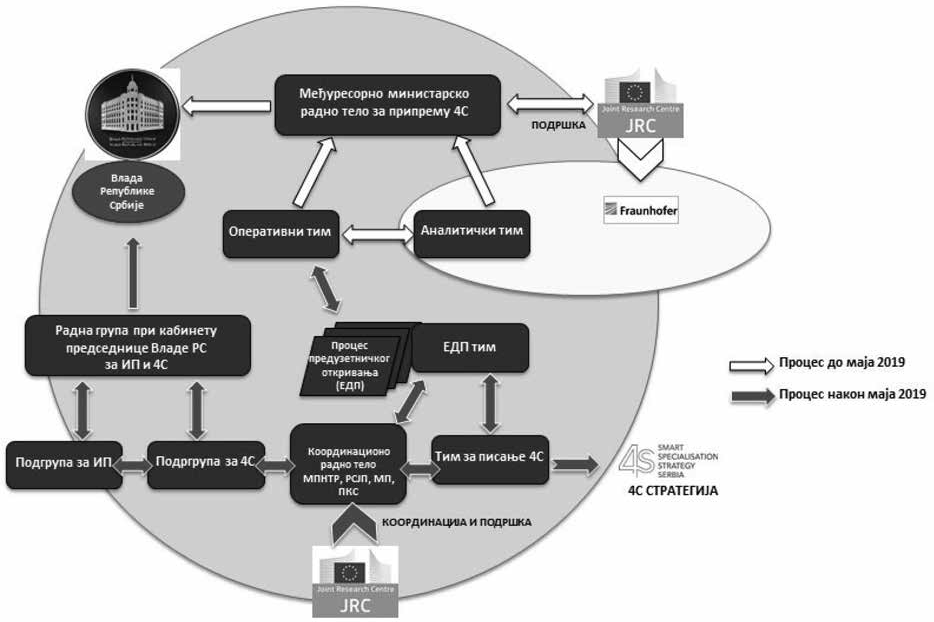 Слика 3. Организациони приказ тела задужених за израду 4СЈавни дијалог, који је подразумевао организацију циљаних интервјуа и радионица свих представника четвороструког хеликса, је резултирао у идентификацији приоритетних тематских области на основу снага и потенцијала за истраживање, развој и иновације. Уз- имајући у обзир да је EDP контунуиран процес, једна од усвојених мера Стратегије је наставак активности EDP. Ове активности се односе на организацију циљаног дијалога и радионица са представницима привреде, академије и цивилног друштва у циљу прикупљања информација које ће служити као улазни подаци за расписивање позива за финансирање иновативних пројеката који ће бити оријенти- сани на тематске приоритетне области.ПРЕГЛЕД И АНАЛИЗА ПОСТОЈЕЋЕГ СТАЊАИзбор приоритетних областиУ циљу идентификације потенцијалних приоритетних области Стратегије паметне специјализације Републике Србије, ем- пиријска анализа је представљала кључни основ за доношење одлука и полазну тачку за организацију EDP са свим актери- ма четвороструког хеликса. Финални одабир приоритета се заснивао на детаљној квантитативној анализи економског, иновационоги истраживачког потенцијала Републике Србије25, затим квалитативној анализи која је базирана на преко 155 одржаних интервјуа са кључним представницима пословног, истраживачког и владиног сектора26 и процеса предузетничког откривања који је подразумевао организацију радионица са свим заинтересованим странама са посебним фокусом на учешће пословног сектора (Слика 4.). Процес ода- бира приоритетних области је био у потпуности у складу са оквиром који дефинише JRC27.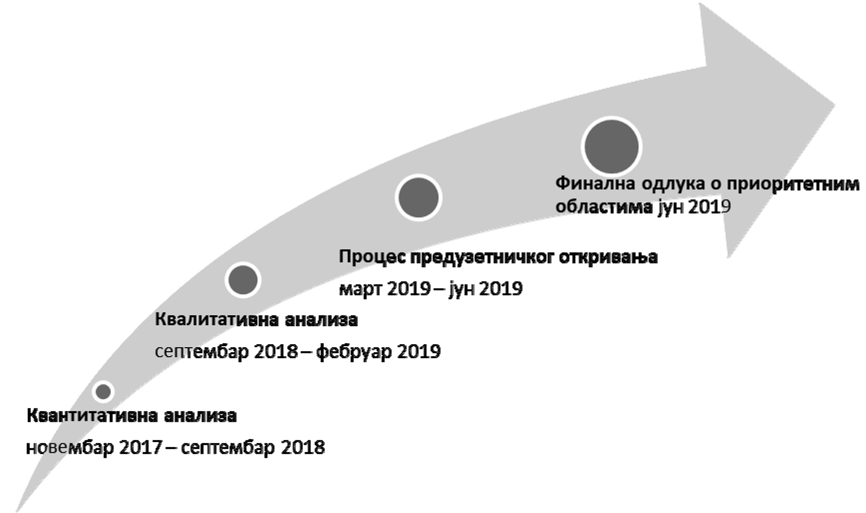  – – – – – – – – – – – – – – –Слика 4. Процес идентификације финалних приоритетних областиKroll H., Schnabl E. & Horvat Dj. (2017). Mapping of economic, innovative and scientific potential in Serbia, Joint Research Centre of the European CommissionБоле Д., Живковић Л. & Недовић В. (2018). Извештај о квалитативној анализи прелиминарних приоритетних области у процесу паметне специјализације у Републици Србији, радни документJoint Research Centre (JRC), the European Commission (2018). Supporting an Innovation Agenda for the Western Balkans, Luxembourg: Publications Office of the European Union, 2018Процес избора приоритетних области је био заснован на сле- дећим принципима: – инклузивни и интерактивни bottom-up процес у ком уче- сници из различитих области (доносиоци одлука, предузећа, уни- верзитети) откривају нове потенцијалне активности и могућности, као и начине за искоришћавање откривеног потенцијала, – интеграција предузетничког знања које се налази у разли- читим организацијама кроз креирање веза и партнерстава, – истраживање и отварање нових технолошких и тржишних могућности које обилују атрактивним иновативним решењима, – регионална покривеностКвантитативна анализаКвантитативна анализа подразумевала је следеће кораке:мапирање економског, иновационог и научног потенција- ла региона Републике Србије и (2) мапирање иновативног и креативног потенцијала привреде. Након урађеног мапирања економског, иновационог и научног потенцијала Републике Србије од стране тима експерата из института Fraunhofer ISI, уз подршку JRC и аналитичког тима у Републици Србији (децембар 2017. го- дине), мапирање иновативног и креативног потенцијала подразу- мевало је допунску анализу (децембар 2018. године), чији је циљ био да се претходна анализа допуни новим индикаторима који се искључиво односе на иновационе програме и идентификацију креативног потенцијала који није обухваћен претходним извешта- јем. У наставку овог поглавља су приказани кључни резултати квантитативних студија.Мапирање економског, иновационог и научног потенција ла региона Републике Србије Методологија за мапирање економског, иновационог и научног потенцијала заснивала се на идентификовању ком- паративних предности региона Републике Србије у односу на национални ниво употребом следећих индикатора: економ- ски потенцијал (запосленост, извоз); иновациони потенцијал (иновационе фирме, патенти) и научни потенцијал (објављенирадови на SCI листи). У циљу идентификовања компаративних регионалних предности, коришћена је мулти-димензионална квантитативна анализа која идентификује NACE секторе на ре- гионалном нивоу који имају компаративну предност у односу на национални ниво. Индикатор који је коришћен за утврђивање ре- гионалне компаративне предности је Location Quotient (LQ), који ставља у однос удео сектора у регионалној економији и национал- ној економији.Финални одабир потенцијалних приоритетних области је са- држао три критеријума:Вредност количника LQ. Вредност LQ је морала да буде виша од 1,5. Према овом критеријуму, сектор мора у релативном смислу имати за 50% већи значај у регионалној економији него за националну економију.Апсолутна величина. Овај критеријум је коришћен због чињенице да је сектор у релативном смислу важнији него на наци- оналном нивоу ирелевантно ако је у апсолутном смислу премали, тј. запошљава само неколико стотина људи. Дакле, апсолутна ве- личина је важан и неопходан критеријум.Раст. Иако раст није коришћен као неопходан услов за ква- лификацију, раст пружа важне додатне информације о релевантно- сти сектора. Овај критеријум је пружао одговор на питање да ли је сектор растући или је то наслеђе ранијих година које би захтевало напоре усмерене на економску трансформацију.Главни закључци квантитативне анализе за регионе Републи- ке Србије су следећи:Београдски регион је најснажнији економски и универ- зитетски центар Републике Србије. Регион карактерише изра- зито висок удео услуга у укупној структури привреде са кон- тинуираним трендом раста услужних делатности. У региону је идентификован снажан економски потенцијал у области информационих технологија, истраживања и развоја, креа- тивних индустрија, као и растући иновациони потенцијал у неким областима прерађивачке индустрије (нпр. индустрије пића и сл.). Услуге играју важну улогу за запошљавање у овом региону и чине 80,6% укупне БДВ-и. Преовлађивање запослених са универзитетским образовањем је нарочито изражено у сектору информационих технологија, финансијским услугама, научним итехничким активностима, јавној администрацији и образовању, где достиже више од 60%. Београд има у просеку најбољу квали- фикациону структуру радне снаге у Републици Србији и највећи научни потенцијал.Регион Војводине се може окарактерисати као делом ин- дустријски,  делом  пољопривредни.  Компаративна  предност региона у односу на друге регионе у Републици Србији лежи у производњи аутомобилских делова, петрохемијској индустри- ји, индустрији пластике и пољопривреде. Научноистраживач- ки потенцијал је нарочито изражен у области информационих технологија.  Преовлађивање  запослених  са  универзитетским образовањем је нарочито високо у сектору информационих тех- нологија, финансијским услугама, научним и техничким активно- стима, јавној управи и образовању, где достиже око 60% и на тај начин није значајно испод Београда. Насупрот Београду, удео лица која учествују у стручном образовању и обуци је изнад национал- ног просека у инжењерству, производњи и грађевинарству док је испод националног просека у пословању, администрацији и праву.Шумадија и Западна Србија је регион који се одликује пре свега пољопривредом (укључујући индустрију хране), да би доласком компаније FIAT, овај регион почео да јача у обла- сти аутомобилске индустрије у којем је имао значајно наслеђе. Регион има изражену научну базу у области машинства и фар- мације и изражени раст производње машина опште намене.Регионални удео запослених са високим образовањем се креће у националном просеку у већини делатности. У ИТ сектору удео је 32%, што је половина нивоа који се налази у Београду или Војво- дини. Такође, више од 55% пољопривредних радника има мање од средњег образовања (Војводина 39%). Оно што је позитивно јесте да је удео људи укључених у стручно образовање и обуку изнад националног просека у инжењерству, производњи и грађевинар- ству.Регион Јужне и Источне Србије је најсиромашнији реги- он Републике Србије са најнижом просечном нето зарадом и највећом стопом незапослености. Регион се одликује јаком по- љопривредом, текстилом и индустријом гуме са добром науч- ном базом у области електротехнике. Регионално учешће запо- слених са високим образовањем је испод националног просека чак и у финансијским услугама, научним и техничким активностима, јавној управи и образовању и свакако у многим другим делатно- стима, укључујући ИТ. Удео у стручном образовању и обукама је око националног просека, нешто изнад само у пољопривреди, шу- марству, рибарству, ветеринарству и природним наукама.Резултати квантитативне анализе су показали да се у региону Јужне Србије структура запошљавања и додате вредности не пре- клапају. Иако је пољопривреда и даље веома важна за утврђивање запослености и прихода, њен допринос националном БДП-у није значајан.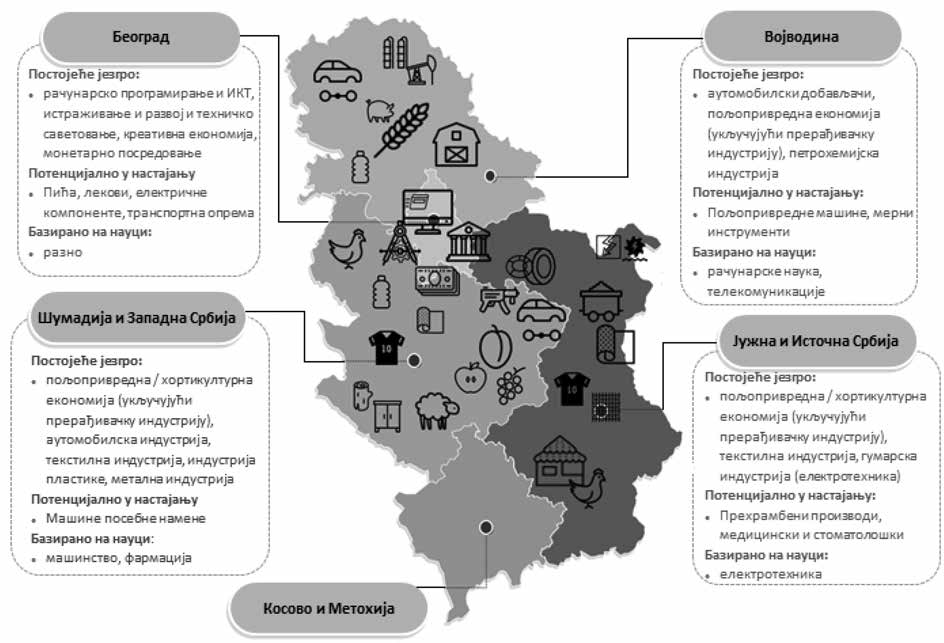 Слика 5. Потенцијални приоритетни домени у Републици Србији на бази квантитативне анализе компаративних предности региона у односу на национални нивоДодатни закључак квантитативне анализе је да је  ва- жно да привреда у земљи као што је Република Србија, која и даље снажно зависи од пољопривреде и ниско-технолошких индустрија, у стратегијама попут RIS3 такође узме у обзир и традиционалне секторе, уместо да се у процесу имплемента- ције Стратегије паметне специјализације фокусира само на високотехнолошке секторе. Подаци о људском капиталу регио- на у Републици Србији показују да иако значајан удео становни- штва има средње (тј. средњошколско) образовање широм земље, већина са факултетском дипломом је концентрисана у Београду и Аутономној покрајини Војводини. Очигледне разлике у погле- ду укупног нивоа економског развоја различитих региона (које се одражавају на иновације и науку) сугеришу да се регионалне специјализације и приоритетне области Републике Србије, морају развити на интегрисан начин на националном нивоу.На крају, након детаљног разматрања резултата помену- те квантитативне анализе на нивоу региона, уочено је да би за финално утврђивање приоритета, имајући на уму укупни ниво развијености привреде Републике Србије (средњи ниво дохотка земље са израженим разликама међу регионима), као и чињеницу њеног релативно малог обима и значаја у европ- ским и светским размера, било упутно узети у обзир и компа- ративне предности на националном нивоу у односу на регион и ЕУ.Мапирање иновационог и кре ативног потенција ла привреде Додатна квантитативна анализа је урађена у циљу добија- ња комплетне слике истраживачког и иновационог потенцијалаРепублике Србије и елиминисања недостатака претходне студи- је. Ова анализа се методолошки, поред података и индикатора из званичне статистике, ослањала и на све друге доступне ин- формације из иновационог екосистема Републике Србије: до тада реализованих програма Фонда за иновациону делатност и Европске банке за реконструкцију и развој, успешних старт-ап компанија, пословних кластера, инкубатора и сл. Ове додатне анализе су потврдиле већину налаза из претходно описане анализе мапирања. Поред тога, указале су да треба обратити пажњу на још неке области као што су енергетска ефикасност, кључне развојне технологије (енг. Key Enabling Technologies – KET), заштита живот- не средине. Такође, поткрепиле су закључак да, поред регионалног, треба имати и национални приступ у сагледавању компаративних предности. Коначно, указале су и на потребу да се са резервом гледа на неке потенцијалне приоритете на које су само званичне статисти- ке указале.На основу досадашњих пријава на програмима Фонда за иновациону делатност, највећи иновациони потенцијал Репу- блике Србије постоји у области ИКТ где доминира софтверска индустрија и израда софтверских апликација, затим прехрам- бена индустрија и пољопривреда, машинство и машински ин- жењеринг и енергетска ефикасност (Табела 2). Потребно је на- поменути да су пројектне идеје у области енергетске ефикасности углавном односе на решавање идентификованих проблема смањи- вања енергетске потрошње применом најновијих софтверских ре- шења у којима су главни подносиоци софтверске компаније.Табела 2. Преглед броја поднетих пријава и броја финансираних пројеката у оквиру Програма сарадње науке и привреде, Програма раног развоја и Програма суфинансирања иновација у периоду од 2011. до септембра 2019. године.Извор: Фонд за иновациону делатностИз статистика програма „зелени иновациони ваучери” за које 2018. позив расписала Европска банка за обнову и развој (EBRD) види се да је сарадња у области унапређења и ефика- снијег коришћења машина и опреме доминантна. Циљеви по- зива су били развој и имплементација зелених технологија у свим гранама привреде, смањење штетних утицаја на животну средину, промоција и подршка транзицији према зеленој привреди, пове- ћање иновационог капацитета и конкурентности МСП и подршка примењеном истраживању и развоју. У оквиру програма се прија- вило 78 конзорцијума (научноистраживачке организације и мала и средња предузећа) од којих је 10 пројеката одобрено. Теме за које су писани пројекти са дате у табели 3.Табела 3. Пријављени пројекти за зелене иновационе ваучере 2018. године по позиву EBRD према научним областимаИзвор: EBRDНа основу листе  најактивнијих  кластера,  види  се  да је највећи потенцијал за удруживање у тематске области у секторима Информационих и напредних технологија, пољо- привреде и прехрамбене индустрије, машинске индустрије и индустрије метала. У Републици Србији има више од стотину кластера, међутим већина није довољно развијена. Преглед обла- сти најактивнијих кластера сведоче о одређеном потенцијалу за тематске приоритетне области: – Аутомобилски кластер Србије, Београд – ИКТ Мрежа, Београд – Кластер модне и одевне индустрије Србије, Београд – Кластер Панонска Пчела, Нови Сад – Кластер туристичке микрорегије Града Сремска Митровица – Кластер здравственог, велнес и спа туризма Србије, Београд – Нишки кластер напредних технологија, Ниш – Пословно удружење ИКТ кластер централне Србије, Кра- гујевац – Војвођански ИКТ кластер, Нови Сад – Војвођански кластер органске пољопривреде, Нови Сад – Војводина Метал Кластер, ТемеринОпшта карактеристика пословних инкубатора у Репу- блици Србији је да се налазе на нижем степену развоја и да би требало да унапреде и стандардизују услуге које пружају, да развију интерне управљачке капацитете као и да уведу си- стем управљања перформансама како би достигли већи ниво развоја и нудили услуге додате вредности. У Републици Србији тренутно послује 40 активних пословних инкубатора што предста- вља значајан раст у односу на 2006. годину када је пословало само 5 пословних инкубатора. Имају добру регионалну покривеност и углавном се налазе у већим градовима. Оснивање пословних ин- кубатора у Републици Србији често није било праћено њиховим интензивним развојем. У многим случајевима су услуге које ин- кубатори пружају  минималне  и  усмерене  на  административну и рачуноводствену подршку. Мали број пословних инкубатора корисницима услуга пружа основне услуге у области иновација, као што је заштита интелектуалног власништва. Као резултат ових проблема и налета економске кризе, није остварен очекивани пуни утицај улагања у пословне инкубаторе.28Улога пословних инкубатора као покретача бизнис иде- ја, иновација и предузетништва није адекватно препозната и подржана на националном, регионалном и локалном нивоу. Постоји недовољан ниво сарадње локалних и националних заин- тересованих страна као и недовољна свест о значају пословних инкубатора за пословни екосистем.29Република Србија  поседује  велики  потенцијал  за  раст и развој креативне индустрије (КИ). Резултати квантитативне анализе су показали да су креативне индустрије један од важних потенцијалних приоритета у региону Београда који представља најважнији економски центар Републике Србије. Последњих не- колико година креативне индустрије постају све важнија компо- нента савремене српске привреде и један од кључних елемената за приступ креативној економији и друштву. Потенцијал креативних индустрија не би требало посматрати искључиво кроз утицај на економски развој. Креативна остварења утичу на стварање иден- титета и имиџа градова и региона. Зато су инвестиције у креатив- не индустрије уједно и улагања у бољи квалитет живота и јачање локалног и националног идентитета.Структура кластера у креативним индустријама по- казује да у Републици Србији доминирају мањи кластери са до 25 чланица. Они припадају предузетничком типу кластера, тј. основани су у циљу побољшања сарадње микро компанија и предузетника, и пружају приступ информацијама и омогућавају успостављање сарадње. Креативни сектор у Републици Србији карактерише велики број малих и микро предузећа (23,8%), као и предузетника (67,5%). Нарочито високо учешће имају ми- кро фирме до 3 запослена. Од укупног броја старт-ап компанија у Републици Србији, 14,1% припада делатностима креативних ин- дустрија. Нова предузећа у овој области остварују просечан – – – – – – – – – – – – – – –GFA (2019). Study on the current situation of BIs in the Republic of Serbia, Projekat: Business incubators enabled to provide high value services to SMEs, Service Contract No. 48-00-00024/2017-28.GFA (2019). Study on the current situation of BIs in the Republic of Serbia, Projekat: Business incubators enabled to provide high value services to SMEs, Service Contract No. 48-00-00024/2017-28.годишњи раст од 3,25%, што је значајно више у односу на просек целе економије (2,1%). Када је у питању секторска дистрибуција нових предузетника, водећи сектори су у области дизајна и креа- тивних услуга као што су графички дизајн, филм, видео продукци- ја, затим програмирање и инжењерске активности.30Број предузећа у овој области показује растуће тенденци- је у периоду 2014–2018. у поређењу са остатком српске привре- де. Просечна годишња стопа раста привредних субјеката из шире дефинисаног сектора КИ износила је у периоду од 2014. до 2018. године 6,2 одсто, при чему је стопа раста расла из године у годину. Највећи број привредних друштава и предузетника је регистрова- но у Београдском региону, а број привредних друштава је повећан у 2018. у односу на 2014. за 33,4%. У истом периоду у региону Војводине, број привредних друштава је повећан за 29%.31 У пе- риоду 2014 –2018. БДВ приватног сектора креативне индустрије према ужој дефиницији је остварила раст од 64,9%, док је према широј дефиницији раст износио 24,1%. Просечна годишња стопа раста БДВ приватног сектора креативне индустрије је износила 18,1% и 7,5%. Релативно учешће БДВ приватног сектора креатив- не индустрије у БДП веће него учешће грађевинарства, те нешто мање него учешће пољопривреде. Учешће које извоз има у укуп- ним пословним приходима за привредна друштва је чинио 8 –11% пословних прихода у периоду 2014 –2017, док у 2018. и 2019. из- воз је имао учешће од 10 –14% Кумулативни раст извоза је изно- сио скоро 100% према ужој дефиницији и око 50% према широј дефиницији.32Узимајући у обзир наведене показатеље раста и позитивних трендова које показује овај сектор као и важност креативних ин- дустрија за Владу, креативне индустрије су препознате као важан сектор у будућој Стратегији паметне специјализације који је по- требно додатно истражити у оквиру циљаних интервјуа са нај- важнијим актерима ове индустрије у Републици Србији који су спроведени у оквиру квалитативне анализе.Из претходних увида, уочене су три области које прожи- мају све друге области: Енергетика и енергетска ефикасност, Кључне развојне технологије (КРТ), Заштита животне среди- не. У њима Република Србија нема нарочито добре економске показатеље, али су глобално пропулзиве, а достигнути резул- тати и потенцијал у идентификованим приоритетним обла- стима могу представљати солидну основу за експлоатацију потенцијала у овим пропулзивним секторима. Имајући у виду да ове три области нису биле препознате у процесу мапирања еко- номског, научног и иновационог потенцијала, у наставку текста је приказано стање у Републици Србији у наведеним областима.Енергетика и енергетска ефикасностРепублика Србија спада у земље са веома ниском ефек- тивношћу потрошње енергије. Отклањање пропуста који су резултовали оваквом позицијом Републике Србије ће бити приоритет јавних политика у наредним годинама. Капацитет Републике Србије за развој и иновације у области енергетике и енергетске ефикасности огледа се у постојању значајних инду- стријских капацитета за електричну опрему за електроенергетске системе, дугој традицији и искуству у пројектовању и изградњи енергетских постројења, далековода, трафо-станица и контролних система са глобалним извозним потенцијалима, постојању при- родних ресурса погодних за производњу енергије из обновљивих извора, бројне образовне установе и студијске програме у овој области, научноистраживачке организација које могу подржати и унапредити конкурентност индустрије кроз истраживање и развој, као и постојеће тржиште које захтева надоградњу и проширење производних капацитета.Факултета техничких наука из Новог Сада са великим бројем spin-off компанија је одличан пример стварања глобално значај- не интелектуалне својине као предуслова за страна улагања у ис- траживање и развој и запошљавање високотехнолошких кадрова. – – – – – – – – – – – – – – –Mikić H., Radulović B. & Savić M. (2019). Creative industries in Serbia: methodo- logical approaches and economic contribution, rad u pripremiСрбија Ствара (2019). Анализа економских ефеката сектора креативних ин- дустрија на економију Србије, финални извештај, Економски факултет, Универзитет у Београду, 2019Србија Ствара (2019). Анализа економских ефеката сектора креативних ин- дустрија на економију Србије, финални извештај, Економски факултет, Универзитет у Београду, 2019.Важне мултидисциплинарне теме за истраживање, развој и приме- ну иновација свакако су паметне мреже, интеграција обновљивих извора енергије, напредни системи за складиштење и дистрибуцију енергије, праћење енергетске ефикасности, развој паметних гра- дова, енергетски ефикасна расвета, одржива производња биомасе, коришћење интернета ствари за одржавање инфраструктуре, итд.Традиционално важан и успешан сектор енергетике у Репу- блици Србији има потребан људски капацитет за развој инова- тивних производа и услуга. Упркос томе да истраживање и развој нису посебно препознати у Стратегији развоја енергетике Репу- блике Србије до 2025. године са пројекцијама до 2030, постоје елементи за које је неопходно повезивање привреде и истражива- ча. Стратегија препознаје три приоритета: 1) обезбеђивање енер- гетске безбедности, 2) развој тржишта енергије у оквиру ЕУ енер- гетског тржишта и 3) успостављање одрживе енергетике (кроз примену мера енергетске ефикасности, коришћење обновљивих извора енергије и примену норми за заштиту животне средине и смањење штетних утицаја на климу).Кључне развојне технологије (КРТ)У области КРТ, у Републици Србији постоји тренд дола- ска великих фирми из ЕУ и других земаља попут Кине, које све више улажу у производњу у области примене напредних технологија у  Републици  Србији  (области  електро-погона и пратећих система за аутомобилску  индустрију,  производ- ња шинских возила и ветрогенератора, развојни ИТ центри великих компанија и др.). Са друге стране, у овој области је оснивање фирми и формирање истраживачке инфраструкту- ре у почетној фази. Подршка ових технологија приоритетним областима представља шансу коју треба искористити за поди- зање конкурентности и излазак на глобално тржиште.Кључне развојне технологије подразумевају микро и нано- електронику, нанотехнологију, индустријску биотехнологију, на- предне материјале, фотонику и напредне производне технологије. У области фотонике у Републици Србији тренутно постоји мања група иновативних и high-tech компанија које у највећој мери раде за наменску индустрију. У производњи напредних материјала по- стоје мање компаније које се већ баве развојем и употребом компо- зитних материјала. Постоји велика шанса за употребом напредних материјала у секторима у којима Република Србија има изражен потенцијал као што су машинска, аутомобилска индустрија и пре- храмбена индустрија. У области напредних производних техно- логија и електронике, у Републици Србији постоје фирме које се повезују са индустријском аутоматизацијом, увођењем „custom” система, роботизацијом, повезивањем хардвера и софтвера и др. Ова област је врло перспективна, јер су и државне институције препознале дигитализацију и индустрију 4.0. као стратешке циље- ве. Један од позитивних примера укључује адитивне производне технологије које су препознате од стране развојно-извозно оријен- тисаних домаћих предузећа. У области биотехнологије Република Србија располаже добрим научним потенцијалом. Такође, постоји неколико компанија у овој области које веома успешно послују у Републици Србији а чије технологије су од изузетног значаја за одржавање и стварање нових конкурентских предности на свет- ском тржишту. Поред претходног наведеног, идентификована је и група предузећа организована у оквиру Групације за акцелера- торске технологије основане при Привредној комори Србије која учествује у ланцу снабдевања за потребе акцелераторских техно- логија од којих су неки активни добављачи CERN-а.Због хоризонталне природе и важности за иновациони систем, идентификоване технологије би требало да буду хори- зонтално подржане. КРТ стварају додату вредност у различи- тим индустријским ланцима унутар тематских приоритетних области – од материјала за опрему и уређаје до коначних про- извода и услуга. Хоризонтално повезивање идентификованих фирми у овој области са вертикалним приоритетима ће допри- нети успешној примени концепта паметне специјализације у Републици Србији.Заштита животне срединеОбласт заштите животне средине је деценијама веома за- ступљена у истраживањима у Републици Србији. Међутим,индустрија заснована на „зеленим” технологијама, пречишћа- вању воде и земљишта или рециклирању отпада нису довољ- но заступљене до сада. Европска унија препознаје екологију као област у којој су неопходне велике инвестиције како би Републи- ка Србија достигла еколошке стандарде ЕУ. Еколошки пројекти у домену заштите и пречишћавања воде посебно су важни земљама дунавског региона. Интерес европских институција се такође види и у низу програма који су већа сада на располагању истраживачи- ма и компанијама које би сарадњу усмериле као одрживом развоју и еколошким иновацијама попут ИПА програма прекограничне сарадње или зелених иновационих ваучера. Упркос томе што при- вредни резултати у областима обновљивих извора енергије, реци- клирања, смањења количине издувних гасова или одржања квали- тета животне средине нису значајни, област еколошких иновација је дугорочно главни приоритет одрживог развоја.Идентификовање предлога приоритетних области за предузетничко откривање На основу резултата Мапирања економског, научног и инова- ционог потенцијала на регионалном нивоу као и додатне анализе тј. мапирања иновационог и креативног потенцијала привреде на националном нивоу представљених горе, радна група за израду стратегије паметне специјализације и међуресорно радно тело је разматрало све налазе и донело одлуку да се следећих 6 приори- тетних области додатно истражи кроз организацију циљаних ин- тервјуа са пословним и научноистраживачким сектором у циљу добијања додатних информација о потенцијалима Републике Ср- бије и финалном избору приоритета за предузетничко откривање:Информационо-комуникационе технологијеПроизводња и прерада хране и пићаКреативне индустријеПроизводња машина и електронских уређајаЗаштита животне средине и енергетска ефикасностКључне развојне технологијеКвалитативна анализа – интервјуиСпровођење квалитативне анализе је било неопходно због превазилажења ограничења постојећих класификација индустрије и науке и откривање стварних приоритетних обла- сти и ланаца вредности које они представљају. Један од мотива за спровођења квалитативне анализе је боља дефиниција прели- минарних приоритетних домена са којима се улази у следећу фазу из општег оквира паметне специјализације, а то је EDP.Методологија интервјуа подразумевала је одговоре на следе- ћа питања:Ко су кључни актери у прелиминарним приоритетним областима?Које су преовлађујуће суб-специјализације у области?Где је глобално највећа вредност створена у ланцу вред- ности и каква је позиција српских актера у глобалним ланцима вредности?Поред одговора на претходна питања, додатни циљеви ана- лизе су се односили и на следеће:прикупљање кључних информација за развој адекватног процеса EDP како би исти био прилагођен потребама и могућно- стима представника.идентификовање „амбасадора” процеса у свакој приори- тетној области, а то су представници привредног, научног и ци- вилног сектора, који су брзо препознали корисност EDP и који су довољно утицајни да могу да обезбеде учешће и других битних заинтересованих страна, те су спремни да допринесу квалитету процеса кроз фреквентно давање мишљења и препорука.Извештај о квалитативној анализи33 представља резултат наставка процеса откривања потенцијалних приоритета Стра- тегије паметне специјализације у Републици Србији. У пери- оду од септембра 2018. до фебруара 2019. године, спроведено је укупно 155 интервјуа са релевантним актерима пословног, научноистраживачког и државног сектора у циљу добијања до- датних информација у оквиру 6 прелиминарно идентификова- них приоритетних области током претходне фазе. – – – – – – – – – – – – – – –Боле Д., Живковић Л. & Недовић В. (2018). Извештај о квалитативној анали- зи прелиминарних приоритетних области у процесу паметне специјализације у Републици Србији, радни документГлавни закључци квалитативне анализе за потенцијалне при- оритетне области су следећи:Сектор информационо-комуникационих технологија пред- ставља један од најдинамичнијих и најбрже растућих сектора у Републици Србији у последњих 10 година. У оквиру ове области, на бази систематизованих података добијених током квалитатив- не анализе, предложене су следеће подобласти: Масовни подаци и пословна аналитика; Рачунарство у облаку; Интернет ствари; Развој софтвера; Уграђени системи; Вештачка интелигенција и blockchain технологије. Општи закључак за све подобласти је да су идентификована два преовлађујућа пословна модела: развој сопствених решења и outsourcing. Конкурентска предност се на глобалном тржишту базира на квалитету радне снаге и конкурент- ним ценама. Домаће ИТ компаније пружају углавном напредан ниво услуга чији је квалитет признат на глобалном тржишту. Срп- ске ИТ компаније углавном не стварају комплетне ланце вредно- сти, и не виде се међусобно као конкуренција због огромне тра- жње на глобалном тржишту. Преклапање са другим областима и технологијама је веома присутно због хоризонталне природе која омогућава развој других области. У складу са тим, важна порука квалитативне анализе је да је током EDP радионица потребно по- светити посебну пажњу хоризонталном аспекту ИКТ-а и повези- вању кључних фирми из ове области са другим секторима. Општи закључак је да је тешко рећи да ли постоји критична маса фирми за одређене подобласти, и за истраживање овог питања, EDP ра- дионице би требало да пруже јаснију слику потенцијала у оквиру сваке од подобласти као и дефинисање коначних назива под-обла- сти у оквиру ИКТ сектора.Обављени интервјуи у оквиру области Производња и пре- рада хране су указали на висок потенцијал и бројне иновативне трендове у области производње хране и пића кроз које се на оп- тимизован начин користе постојећи природни ресурси које Репу- блика Србија има за пољопривредну производњу, и кроз које се вековна традиција Републике Србије као пољопривредне земље, преводи у савремени развојни ресурс. Сходно овим запажањима, област производње и прераде хране и пића би требало поставити као један од стратешких праваца Републике Србије а у процесу ди- зајнирања стратегије паметне специјализације, предложено име за ширу област је: Храна за будућност. У оквиру шире области су, на бази систематизованих података добијених у обављеним интервју- има, предложене три кључне подобласти: Високо технолошка по- љопривредна производња; Прехрамбени производи додате вред- ности и Одржив ланац производње хране. Општи закључак је да у идентификованим подобластима постоји критична маса фирми потребна за успешно спровођење EDP процеса, да постоји висок потенцијал који је потребно додатно истражити и искористити у процесу предузетничког откривања.У области производње машина и електронских уређаја, обављен је укупно 31 интервју са релевантним заинтересованим странама из академије и привреде. Предлог назива шире области: Машине и производни процеси будућности. У оквиру ове обла- сти је на бази систематизованих података добијених у обављеним интервјуима предложено пет кључних подобласти: Машине спе- цифичне  намене;  Информације  у  служби  паметног  управљања – индустрија 4.0; Премиум алатнице и компоненте за аутомобил- ску, железничку и авионску индустрију; Уређаји за сагоревање на eco-friendly и одрживим горивима и Решења за паметна окружења. Општи закључак координатора за област Производња машина и електронских уређаја је да постоји критична маса заинтересова- них страна потребна за успешно спровођење EDP процеса. Потен- цијал подобласти је потврђен као и тренутно и будуће преклапање са другим областима од стране испитаника у интервјуима.Обављени интервјуи у области Креативних индустрија ука- зали су на висок потенцијал у одређеним сегментима, нарочито у висококвалитетним кадровима, али и указали на ограничења у области инфраструктуре. У оквиру ове области је на бази система- тизованих података добијених у обављеним интервјуима предло- жено три кључне подобласти: Креативна дигитална аудиовизуелна продукција; Индустрија видео игара; Паметна и активна амбала- жа. Општи закључак је да у идентификованим подобластима обла- сти Креативна индустрија постоји критична маса заинтересованих страна потребна за успешно спровођење EDP процеса. Потенци- јал подобласти је потврђен као и тренутно и будуће преклапање са другим областима од стране испитаника у интервјуима.У области Заштита животне средине и енергетске ефика- сности, обављено је укупно 20 интервјуа. Предлог назива шире области: Енергетски ефикасна и Еко-паметна решења. На бази систематизованих података добијених у обављеним интервјуима идентификована је подобласт: Еко-паметни извори енергије. У оквиру ове подобласти, идентификовани су следећи потенцијали који захтевају додатно истраживање: биомаса (пелет, биоразгради- ви отпад); ефикасне батерије, остаци из других процеса-третирања отпада: суви остатак са фарми (крава, говеда, свиња, кокошака), остаци из месне индустрије-њихова санација и даља експлоатаци- ја, третирање комуналног отпада, геотермална енергија и сунчева енергија. Општи закључак за област Заштита животне средине и енергетске ефикасности је да постоји иновациони и научни по- тенцијал. Због хоризонталне природе и важности за иновациони систем, област Заштита животне средине и енергетска ефикасност би требало да буде хоризонтално подржана у оквиру EDP радио- ница. Хоризонтално повезивање идентификованих фирми у овој области са кључним заинтересованим странама из области ма- шинске и електро индустрије, као и пољопривреде и прехрамбе- не индустрије ће допринети успешној примени концепта паметне специјализације у Републици Србији.У области Кључних развојних технологија и Emerging тех- нологија, обављено је укупно 25 интервјуа са релевантним заин- тересованим странама из привреде и академије. Под-области које су током интервјуа идентификоване су следеће: Фотоника; На- предни материјали; Напредне производне технологије и електро- ника; Биотехнологија; Blockchain технологије и Аутономна вожња и ваздухопловни системи. Општи закључак је да у овој области не постоји критична маса фирми, јака истраживачка инфраструк- тура, као ни велики истраживачки центри који се баве производ- њом нових технологија и материјала. Због хоризонталне природе и важности за иновациони систем, идентификоване технологије би требало да буду хоризонтално подржане. Хоризонтално пове- зивање идентификованих фирми у овој области са вертикалним приоритетима би допринело успешној примени концепта паметне специјализације у Републици Србији.Сумирањем претходних закључака из квалитативне анализе и према предлогу координатора и кокоординатора за појединачне области, предлог назива ширих области и подобласти добијен као резултат квалитативне анализе је следећи:Вертикалне приоритетне области:Информационо-комуникационе технологије – Масовни подаци (Big data) и пословна аналитика (Business analytics) – Рачунарство у облаку (Cloud computing) – Интернет ствари (Internet of Things) – Развој софтвера – Уграђени системи (Embedded Systems)Храна за будућност – Високо технолошка пољопривреда – Храна са додатом вредношћу – Одржива пољопривреда и производња хранеКреативне индустрије – Креативна Дигитална Аудиовизуелна Продукција – Индустрија видео игара – Паметна и активна амбалажаМашине и производни процеси будућности – Машине специфичне намене – Информације у служби паметног управљања-индустрија 4.0 – Премијум алатнице и компоненте за атомобилску, желе- зничку и авионску индустрију – Уређаји за сагоревање на eco-friendly и одрживим горивима – Решења за паметна окружењаХоризонталне (подржавајуће) области:Енергетски ефикасна и Еко-паметна решења – Еко-паметни извори енергијеКључне развојне технологије и растуће технологије – Фотоника – Напредни материјали – Напредне производне технологије и електроника – Биотехнологија – Blockchain технологије – Аутономна вожња, ваздухопловни системи и инжењерингПроцес предузетничког откривањаПроцес предузетничког откривања представља интер- активни процес, заснован на таргетираном дијалогу који окупља различите субјекте у циљу откривања приоритетних области паметне специјализације и развоја погодног микса по- литика за њихову имплементацију.У циљу идентификације и потврде будућих приоритета Стратегије паметне специјализације Републике Србије, у пери- оду од марта до маја 2019. године, одржано је укупно 17 радио- ница које су подељене у три тематске целине. Циљ првих темат- ских радионица (SWOT) је била идентификација кључних изазова у потенцијалним приоритетним областима као и креирање финалне SWOT матрице на основу које би се идентификовале кључне снаге, слабости, претње и шансе у приоритетној области. Други круг те- матских радионица (VISION) је на основу резултата из првих радио- ница имао за циљ потврду приоритета кроз дефинисање визије при- оритетне области и дефинисање циљева које је потребно достићи у наредних 3 до 5 година. Трећи круг радионица (Policy Mix) је имао за циљ дефинисање мера и активности за достизање идентифико- ваних циљева. На укупно 17 радионица које су одржане у оквиру потенцијалних приоритетних области учествовало је преко 200 ра- зличита учесника. Процес организације радионица у циљу иденти- фикације коначних приоритетних области је приказан на слици 6.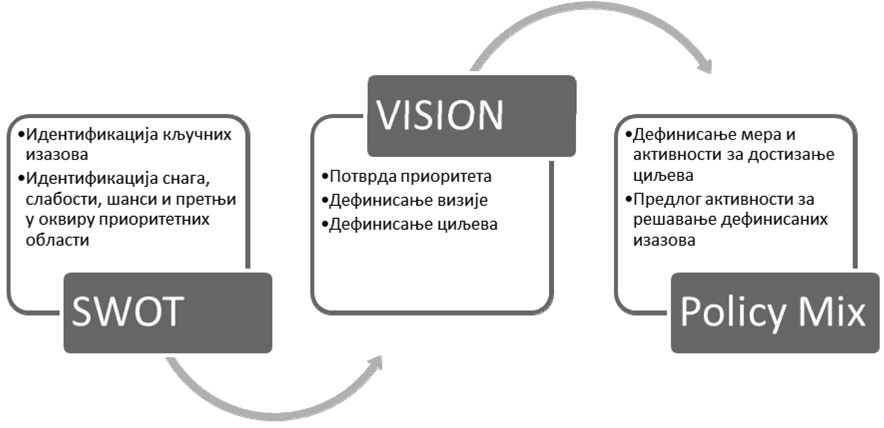 Слика 6. Процес организације EDP радионица у Републици СрбијиВише од половине учесника EDP радионица су чинили представници пословног сектора што представља важан индикатор успешности одржаних радионица. Поред учесника из пословног сектора, EDP радионицама су присуствовали и учесници из научнои- страживачког, државног и цивилног сектора (Слика 7).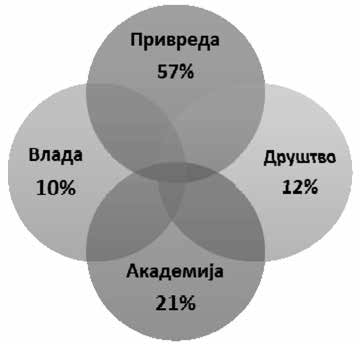 Слика 7. Структура учешћа на EDP радионицамаГлавни резултат EDP радионица су били: потврђене при- оритетне области, визија, циљеви и мере за решавање дефи- нисаних изазова. Радионице су одржане у следећим градовима Републике Србије: Београд, Нови Сад, Ниш, Крагујевац, Краљево и Горњи Милановац. Радионице су вођене од стране координатора за приоритетне области. На свакој радионици је учествовало од 30 до 50 учесника а доношење одлука је било засновано на консензу- су свих учесника.Финална одлука о приоритетним областимаФиналне приоритетне области Стратегије паметне спе- цијализације Републике Србије су следеће: (1) Храна за бу- дућност, (2) Информационо-комуникационе технологије, (3) Машине и производни процеси будућности и (4) Креативне индустрије. Овај избор је резултат свих представљених анализа: квантитативне и квалитативне анализе и спровођењем процеса предузетничког откривања тј. применом методологије Европске Комисије за израду Стратегије паметне специјализације.У поглављу 3.2 дат је приказ стања у одабраним приоритет- ним областима добијених на основу резултата процеса предузет- ничког откривања.Приказ стања у приоритетним областима добијених на основу процеса предузетничког откривањаУ наставку поглавља дат је приказ приоритетних области који представља резултат сумарних извештаја добијених на осно- ву одржаних радионица у оквиру процеса предузетничког откри- вања.Храна за будућностЕкономски значај прехрамбеног сектора Републике Ср- бије произилази из одређених предности које укључују по- вољне агроеколошке услове, површину и структуру обрадивог земљишта, дуга традиција у производњи хране и близина тр- жишту Европске Уније. У наредној деценији се очекује знача- јан раст светске популације, a самим тим и тражње за прехрам- беним производима. Додатно, промене навика и преференција потрошача резултурали су растућом  глобалном  потражњом за висококвалитетним и разноврсним прехрамбеним прои- зводима што отвара велике могућности за повећање нивоа и квалитета производње у пољопривредном и прехрамбеном сектору Републике Србије. Међутим, српске компаније које у овој области желе бити конкурентне на глобалном тржишту суочавају се са неколико важних изазова као што је повећање продуктивности, побољшање еколошког учинка сектора и ја- чање отпорности пољопривредних газдинстава на временске прилике, тржишта и друга непредвиђена економска кретања. Највећи потенцијал у овој области лежи у иновативном трен- ду који је присутан а који подразумева коришћење природнихресурса на оптимизован начин кроз који се вековна традиција Републике Србије као пољопривредне земље преводи у савре- мени развојни ресурс. Да би се повећала продуктивност секто- ра пољопривреде и хране која је релативно ниска у односу на ЕУ неопходна су капитална улагања. Међутим, њихов ефекат на продуктивност не може бити значајан без улагања у И&Р, као и у знање/образовање.34У поређењу са земљама Западног Балкана које такође имају значајне природне ресурсе за развој прехрамбене инду- стрије, Република Србија је према вредности индекса сложе- ности производа (The product Complexity Index  – PCI) који је у 2016. години износио -0,79 водећа земља у овом региону и нај- ближа глобалном просеку (-0,52). Иако је у сектору прераде хра- не Република Србија знатно испод европског просека по питању продуктивности рада (што надокнађује нижим трошковима рада и енергије), вредност индекса PCI говори да Република Србија има највећи потенцијал за раст додате вредности у овој индустрији у региону Западног Балкана. Међутим, да би се побољшала конку- рентност, продуктивност ће морати да расте брже од очекиваног повећања плата35.Иако сектор карактерише мала диверзификација прои- звода (смрзнута малина чини 17% укупне индустрије), постоји велики простор за повећање конкурентности кроз даљу дивер- зификацију, осавремењивање технологије, смањење губитака, повећање додате вредности производа, повећану комерција- лизацију и побољшање позиције у ланцима вредности. Неки сектори бележе успон захваљујући, на пример, подизању високо технолошких засада воћа (јабука, кајсија, бресква, трешња, ви- шња, малина, аронија, ораси, лешници и друго), пластеника за производњу поврћа (парадајз, паприка, краставац и друго) на чему се заснивају и производња хортикултурних производа и виногра- ди. Подизање савремених засада је у највећем броју случајева пра- ћено и изградњом складишних капацитета (хладњаче, УЛО хлад- њаче) или прерађивачких капацитета (винарије) који припадају самим произвођачима што обезбеђује директан приступ тржишту. Сходно овим запажањима, област „Храна за будућност”је препозната као један од стратешких праваца Републике Ср- бије у процесу дизајнирања и имплементације Стратегије па- метне специјализације. Резултати „SWOT” радионице указали су на широке могућности међусекторских веза у области „Храна за будућност”. Учесници су указали на већ постојећу успешну прак- су примене ИКТ у пољопривредној производњи и управљању лан- цима снабдевања прехрамбеним производима. Такође је истакнут потенцијал кључних напредних технологија, као на пример, при- мена индустријске биотехнологије, иновације у домену креативне индустрије (нпр. паковање), развој иновативних машина и опре- ме за потребе иновативних технолошких решења, примена ис- траживања у биомедицини као и потенцијал повезивања туризма – – – – – – – – – – – – – – –Exploring the potential of agriculture in the Western Balkans. A Regional Report. World Bank Group, 2018.CEVES & CCIS (2019) Food and Drink Industry Performance and Value Chain Analysis with a focus on raspberries, Belgrade, December 2017са традиционалном гастрономијом. У табели испод су приказане кључне снаге, слабости, претње и шансе овог сектора у Републици Србији, добијене као резултат процеса предузетничког откривања.Табела 4. SWOT анализа сектора Храна за будућностКао резултат процеса предузетничког откривања, као и на основу емпиријског истраживања, главни приоритети који ће бити подржани у области „Храна за будућност” су: – Високо технолошка пољопривреда – Производи са додатом вредношћу – Одрживи ланац производње хранеТоком процеса предузетничког откривања резултати SWOT анализе интерпретирани су кроз анализу стратешке оријентације (Strategic orientation) где су учесници процеса за сваку подобласт дефинисали оријентацију будуће стратегије. На основу ове врло информативне анализе, стратегија за подобласти „Високотехно- лошка пољопривреда” и „Храна додате вредности” треба да буде оријентисана ка снагама како би се искористиле препознате шансе. С друге стране, за подобласт „Одрживи ланац производње хране” резултати указују на врсту стратегије у којој треба обратити пажњу на оне слабости које могу угрозити препознате могућности.Високо технолошка пољопривреда Пољопривреду у Републици Србији генерално каракте- рише веома ниска продуктивност тј. релативно ниски прино- си по хектару или по становнику, као и недостатак процесне индустрије. Познато је да су приноси у Републици Србији нижи због неефикасне употребе савремене агро-механике и агротехнич- ких мера и да се то често надокнађује нижим трошковима рада, енергије и земљишта, али динамичнији раст конкурентности за- хтева повећање продуктивности.У последње време, број произвођача који успешно прела- зе на високо технолошку пољопривредну производњу у перма- нентном је порасту. У високо технолошку, радно интензивну про- изводњу инвестирају не само пољопривредни произвођачи, већ и инвеститори који су капитал стекли у другим областима послова- ња, као и страни инвеститори.Високо технолошка пољопривреда захтева напредна ре- шења што генерише иновације у читавом низу пратећих де- латности – производња семена и засада, производња минералних и микробиолошких ђубрива, производња инфраструктурних еле- мената засада (стубови, мреже, системи за наводњавање) прои- зводња мерне и контролне опреме (сензори, складишта података, информациони системи за прикупљање, обраду и менаџмент по- датака), регулатори раста, биолошка и хемијска средства за сузби- јање штеточина и болести, валоризација пољопривредног отпада, производња амбалаже, логистички системи и друго. Неке од де- латности су већ развијене од стране предузетника у Републици Србији, а у бројним има додатних развојних потенцијала.Поред конвенционалног узгоја биљака и животиња, читав низ савремених технологија и решења доноси револуцију у по- љопривреди – молекуларна генетика, биотехнологија, паметне машине, логистика и различити аспекти информационих техно- логија – сензори, интернет ствари, гео-позиционирање, сателити, беспилотне летелице, роботика, вештачка интелигенција и читав низ других иновативних технологија.Велике могућности за даљи развој и трансформацију пољо- привреде у Републици Србији и земљама региона нуде нова знања и иновације у оквиру ИКТ. Дигитална пољопривреда омогућава синергију између иноватора и приватног сектора, као и директ- ну комуникацију иноватора и других заинтересованих страна са фармерима, универзитетима, истраживачким центрима и инсти- тутима. Такође, дигитална пољопривреда има важну улогу у по- везивању произвођача са тржиштем, као и у скраћивању ланаца вредности и смањењу трошкова трансакција.36Производи с а додатом вредношћу Однос између пољопривреде и прехрамбене индустрије, како у погледу БДВ-и, тако и у погледу извоза, указује да је Ре- публика Србија међу земљама које пољопривредној производ- њи додају најмање вредности кроз даљи ланац прераде. Анали- за тренутног стања у пољопривредној производњи показује да је вредност укупне додате вредности у пољопривредној производњи Републике Србије ниска због кратких ланаца вредности и ниске продуктивности.37 Кратки ланци вредности су евидентни кроз: – Знатан извоз сировина и производа ниског степена пре- раде. Република Србија је у 2016. извезла готово милијарду евра пољопривредних производа. Преовлађују жита, пре свега кукуруз, као и семе уљарица и друго индустријско биље. Посматрано са ста- новишта ланца вредности, извоз потпуно необрађених сировина представља неку врсту изгубљене додате вредности у сектору пре- храмбене индустрије. Кукуруз се готово искључиво извози у сиро- вом облику, док се такође повећава извоз соје. С обзиром на њихов не-ГМО статус, Република Србија има шансу да брендира и промо- више такве производе. Производи се често стављају на тржиште и извозе као сирови или као готови већ након примарне прераде, што се односи на основну прераду пољопривредних производа, као што су млевење – добијање брашна, дробљење – добијање сојиног брашна или замрзавање – добијање смрзнутог воћа и поврћа. – Мали удео производа вишег степена прераде у извозу и велики удео увозних прерађевина на тржишту. Луксузни и ску- пи производи имају мало учешћа у укупним пласманима. На при- мер, малина се извози у расутом стању, у паковањима од 5 –10 kg, а не у „малопродајној” готовој амбалажи или прерађена у функцио- налне прехрамбене производе додате вредности, а сличан је случај и са другим пољопривредним производима. Иако постоје значај- не количине соје која није ГМО, сојин сир или млечни производи су занемарљиви. Кондиторски производи најскупљи су извозни производи у прехрамбеној индустрији, али поред тога што беле- же необично мали удео у извозу Републике Србије и квалитетом и саставом већином припадају производима ниже додате вредности у оквиру ове групе производа. Потенцијали за производњу високо- квалитетних производа високе додате вредности нису довољно ис- коришћени ни када је у питању производња вина, чајева, прерада лековитог биља, искоришћавање потенцијала самониклог биља, пчелињи производи и друго. – – – – – – – – – – – – – – –Exploring the potential of agriculture in the Western Balkans. A Regional Report. World Bank Group, 2018.CEVES & CCIS (2019) Food and Drink Industry Performance and Value Chain Analysis with a focus on raspberries, Belgrade, December 2017Једна од највећих шанси Републике Србије као пољо- привредне земље је да се у ланцу производње хране начини искорак ка производима вишег степена финализације и да се Република Србија од извозника пољопривредних прои- звода трансформише у извозника хране и готових производа на бази пољопривредних сировина. Ово сугерише да је струк- турна  трансформација  пољопривредно-прехрамбеног   сектора из пољопривреде у прераду хране, која нуди веће потенцијале за повећање додате вредности привреди и раст извоза један од нај- важнијих идентификованих приоритета у овој области. У области производње хране већ постоје бројне фирме у Републици Србији које успешно производе, пласирају на домаћем тржишту и извозе прехрамбене производе. У том погледу посебно се истичу конди- торска индустрија, индустрија прераде воћа и поврћа, индустрија производње уља и друге. Посебну улогу у даљем развоју прехрам- бене индустрије играју производи додате вредности који обухвата- ју више различитих група прехрамбених производа за којима како на домаћем, тако и на иностраним тржиштима постоји растућа тражња. То су: – Функционални производи (functional food) односно нутраце- утикали обележени са једном или више нутритивних или здрав- ствених изјава (богати влакнима, протеинима, минералима, анти- оксидантима као и производи са пробиотицима, лековито биље, пчелињи производи …) – Обогаћена храна у коју је из природних извора додат један или више нутријената потребних у исхрани савременог потрошача – Ојачана храна у коју су додати нутријенти који су дефици- тарни у исхрани – Органски производи са акцентом на помак са сертификова- них примарних пољопривредних производа на прерађене орган- ске производе (замрзнути, осушени органски производи, органски млечни производи…) – Храна за посебне типове исхране као што су безглутенски производи, производи намењени дијабетичарима, вегетаријански производи, производи намењени различитим групама потрошача као што су на пример спортисти, деца и слично – Производи намењени индустрији производње хране (моди- фиковани скробови, смеше за пекарске производе и слично) – Производи добијени од сировина посебних карактеристика заштићени ознакама географског порекла (алкохолна и безалко- холна пића, млечни производи, месне прерађевине, производи на бази воћа и поврћа, пчелињи производи...) – Производи добијени уз примену традиционалних поступака (на пр. месне прерађевине, млечни производи...) – Иновативни производи прилагођени лакшој употреби од стране потрошача (чај у облику кашичице) – Производи продужене трајности код којих су очуване ну- тритивно вредне компоненте сировина (на пр. лиофилизовано воће) Резултати предузетничког откривања као и јавне расправе указују на то да заинтересоване стране препознају важност и не- опходност улагања у иновације из тзв. хоризонталних области као и међусекторске иновације укључујући биотехнологију, биомеди- цину као и еколошки прихватљивих решења. С обзиром на то да се тржиште све више окреће ка храни која има декларисане нутри- тивне вредности као и здравствене бенефите за конзументе, зна- чајну улогу у производњи и пласману производа додате вредности заузима и биомедицина као поље које значајно може допринети у овом процесу. Поред растућих захтева у погледу здравствене бе- збедности и нутритивне вредности хране све више расте захтев конзумената за мониторинг и декларације везане за нутритивне и здравствене изјаве које налазе основу у научним истраживањима и открићима како у биомедицини тако и у заштити животне сре- дине. Исто важи и за биотехнологију укључујући и индустријску биотехнологију као део хоризонталнoг приоритета у смислу прои- зводње хранe где се додата вредност огледа у чињеници да је хра- на токсиколошки безбедна, без контаминената или резидуа и да је ланац производње како биљних тако и животињских прехрамбе- них производа базиран на еколошки прихватљивим технологијама и процесима који треба позитивно да утичу на здравствени статус. Бројни производи из наведених група производа већ пред- стављају део палете производа успешних произвођача хране у Републици Србији. Део производа се извози, највећим де- лом у земље региона, али има и примера успешног извоза на даља тржишта. На истраживања у области развоја различитихпроизвода са додатом вредношћу у Републици Србији је усмерен значајан број истраживача, што овој области даје додатну снагу али је неопходно да се успоставе механизми да бројни постојећи резул- тати и развијени производи заживе у производњи и на тржишту.Одрживи ланац производње хране Одрживост ланца производње хране подразумева приме- ну произвођачких пракси, поступака и технологија дуж целог ланца производње и прераде који ће обезбедити добијање про- извода конкурентних на тржишту, без деградирања природних ресурса на којима се пољопривредна производња заснива. Она подразумева не само начин производње хране већ и ди- стрибуцију, паковање и начин конзумације. Када је у питању пољопривреда, одржива производња представља интегрисани систем биљне и сточарске производње који омогућује оптимално искоришћење ресурса на начин који обезбеђује максималну енер- гетску ефикасност, врхунски квалитет производа и бригу о очу- вању ресурса и биодиверзитета за пољопривредну производњу. У производњи хране одржива производња подразумева комплетно искоришћење пољопривредних производа тако да се на оптималан начин искористе сви нутријенти, а да се кроз валоризацију отпад смањи на минимум и искористи за добијање различитих прои- звода. Одржива производња подразумева и предузимање мера смањења губитака и отпада пољопривредних и прехрамбених производа у ланцу производње, складиштења, прераде, дистрибу- ције и потрошње. Одржива пољопривреда подразумева и заштиту плодности земљишта за потребе будуће производње, укључујући смањење коришћења минералних ђубрива и пестицида, употребу биолошких и органских ђубрива, примену биолошких мера бор- бе, коришћење биостимулатора, увођење ротација, избегавање узгајања монокултура и слично. Применом еколошких принципа у ланцу производње хране и кроз прелаз из интензивне (конвенци- оналне) пољопривреде у одрживу успоставља се боља еколошка равнотежа у животној средини.У пољопривреди и производњи хране у Републици Ср- бији све су бројнији примери предузећа која послују на прин- ципима одрживе производње, инвестирају у иновације у овом домену и подржавају истраживачке пројекте усмерене на уна- пређење одрживости производње. Примери су: – све бројнија пољопривредна предузећа са интегралном производњом – бројна постројења за производњу биогаса и биодизела – бројни примери враћања досадашњег отпада из производ- ње хране и нутријената из нус-производа у секундарне прехрам- бене производе за људе и животиње – бројни примери коришћења нус-производа из производње хране за алтернативне прехрамбене и непрехрамбене производе – бројни истраживачки пројекти у овој области.Предузећа која примењују принципе одрживе производње додатно доприносе смањењу трошкова чиме се повећава њихова конкурентност на тржишту. Примена принципа одрживе прои- зводње подразумева инвестиције у енергетска и друга постројења што представља потенцијал за покретање машиноградње.За потребе постизања пуног потенцијала ове подобласти потребно је отклонити низ недостатака окружења који огра- ничавају развој и имплементацију технологија усмерених на унапређење одрживости ланца производње хране као што су регулација управљања отпадом, коришћења пестицида, очу- вања и унапређења квалитета земљишта. Због тога су у про- цесу предузетничког откривања и дефинисане области инова- ција (Табела 8) које треба да обезбеде одрживост производње хране у Републици Србији.Визија приоритетне области: Као резултат радионица у оквиру процеса предузетничког откривања и циљаног дијалога организованог у процесу припреме Стратегије паметне специјализације, заинтересоване стране које су учествовале у радионицама су усагласиле финалну визију сек- тора која гласи:РЕПУБЛИКА СРБИЈА – ПРОИЗВОЂАЧ ХРАНЕ ДОДА- ТЕ ВРЕДНОСТИ КРОЗ ПАРТНЕРСТВО ЗАСНОВАНО НА ЗНАЊУИнформационо-комуникационе технологијеСектор Информационо-комуникационих технологија је најдинамичнији сектор у Републици Србији у последњих 10 година. Упоредна анализа запослености у рачунарском програми- рању, саветовању и повезаним активностима, показује да је Репу- блика Србија у периоду 2010 –2015. забележила највећи раст запо- слености у овом сектору у односу на одабране земље Дунавског региона.38 Такође, према подацима Народне банке Србије, извоз ИКТ услуга бележи континуиран раст од преко 20% годишње у периоду од 2015. до 2018. године а имајући у виду да је за првих осам месеци 2019. године постигнут раст извоза ИКТ услуга за 26,4% у односу на исти период 2018. године, може се закључи- ти да извоз ИКТ услуга прати континуран и интензивиран раст у последњих 5 година.39 Индекс профитабилности ИКТ сектора по запосленом је 6 пута већи у односу на просечан индекс профи- табилности за целу економију40. Због повећане иностране тражње за радном снагом, значајно расте број запослених у овом сектору. Сваке године у Републици Србији се региструје у просеку 200 но- вих ИКТ компанија. Већина новооснованих компанија запошљава програмере и оријентисана је ка снажним и ликвидним међуна- родним ИТ тржиштима.Са друге стране, вредност домаћег тржишта стагнира годи- нама на око пола милијарде евра и може се представити кроз ниво улагања у ИТ по глави становника. Овај индикатор је у Републици Србији на 75 ЕУР. Европски просек је 800 ЕУР, а просек код нових чланица ЕУ из 2004 у тренутку пријема у чланство је био 150 ЕУР. Да би Република Србија достигла ову минималну стопу улагања у ИТ и тиме доказала значајнији ниво усвајања ЕУ и савремених стандарда, потребан је раст домаћег тржишта у двоцифреном проценту у наредних пет година. Овакав раст (11%) је остварен у 2019. години у односу на претходну и добра је основа за снажнији развој домаћег тржишта, што је и у процесу предузетничког от- кривања детектовано као важан циљ, зато што у себи повезује дру- ге битне компоненте – пре свега, унапређење образовања и развој предузетничког екосистема.У Републици Србији постоји велика разлика међу регио- нима по питању људских капацитета, капитала и доступности ИТ ресурса – највеће и најзначајније компаније су лоциране у три највећа центра: Београд, Нови Сад и Ниш. Приближно 2/3 свих запослених у ИКТ сектору (и у програмирању посебно) раде у фирмама регистрованим у Београду. У Новом Саду су се- дишта фирми за чак четвртину свих програмера у Републици Ср- бији.41 Највећу нето имовину, око 212 милиона ЕУР, имају компа- није које су извозници софтвера. Иако је квалитет широкопојасног приступа интернету у Републици Србији испод нивоа земаља ЕУ, квалитет интернета је значајно побољшан у претходних неколико година. Поред тога, квалитет ИКТ инфраструктуре не представља значајне препреке за развој ове индустрије у Републици Србији, с обзиром да је већина ИКТ компанија концентрисана у урбаним срединама где је квалитет ИКТ инфраструктуре на значајно ви- шем стандарду у односу на просек у држави42. Брз раст сектора је снажан индикатор постојећих и будућих потенцијала.Тиме ИКТ сектор као приоритетна област добија на значају на два нивоа. Први ниво је даљи развој и раст, заснован на пла- сману ИТ услуга и производа на глобалним тржиштима. Други је дигитална трансформација привреде и друштва у целини, засно- ван на стварању услова за искориштење већ сада успешног срп- ског ИТ сектора за развој домаћег тржишта и процес дигиталне трансформације. Ова два нивоа се могу детектовати и у налазима Процеса предузетничког откривања, као и у категоријама SWOT анализе за ИКТ сектор. – – – – – – – – – – – – – – –Kleibrink, A., Radovanovic, N., Kroll, H., Horvat, D., Kutlaca D. & Zivkovic, L. (2018) The Potential of ICT in Serbia: An Emerging Industry in the European Context, JRC Technical Report, Luxembourg: Publications Office of the European Union, 2018https://www.nbs.rs/internet/cirilica/80/platni_bilans.htmlMatijević M. & Šolaja M. (2018). ICT in Serbia – At a Glance, Vojvodina ICT ClusterVerbić S. (2017). Digitalna ekonomija u Srbiji 2017. godine, Tim za inovaciono preduzetništvo i inovacione tehnologije, Projekat Konkurentnost i zapošljavanje, RSJP, radni dokumentMatijević M. & Šolaja M. (2018). ICT in Serbia – At a Glance, Vojvodina ICT ClusterТабела 5. SWOT анализа ИКТ сектораКључна предност српског ИКТ сектора је јака база зна- ња и креативност запослених који омогућавају српским ИКТ фирмама да понуде решења светске класе и да понуде ком- плетну услугу – од развоја до подршке. Конкурентност сектора на глобалном тржишту се формира на бази нижих трошкова и ква- литета људских ресурса.Раст дела домаћег ИТ сектора који је окренут светским тржиштима је базиран на сталном расту тражње на тим тржи- штима. Тај извозно оријентисани сегмент српског ИТ секто- ра је претежно заснован на оutsourcing моделу. Наиме, међу 200 ИТ компанија које највише извозе, посматрано према претежно оствареним приходима, њих 138 се бави outsourcing-ом, док пре- осталих 62 већи део прихода остварује продајом својих решења. Outsourcing сектор запошљава чак 82% радне снаге и остварује 69% извоза43. У погледу власништва, међу 200 највећих ИТ изво- зника, њих 88 су основали страна физичка лица и компаније, који запошљавају 58% радне снаге, остварују 54% укупних извозних прихода и скоро искључиво се баве outsourcing-ом.Одлив високо квалификованих ИТ стручњака пред- ставља једну од највећих претњи за даљи раст и развој овог сектора. Осим међудржавног, постоји значајан „одлив мозгова” и унутар земље јер су фирме и запослени највећим делом лоци- рани у само три града: у Београду, Новом Саду и Нишу. Понуда – – – – – – – – – – – – – – –Matijević, M. (2017). IT u Srbiji, 2016 –2017. SITO.ИТ стручњака у Републици Србији тренутно је много мања од потражње.44 Република Србија има малу тражњу за домаћим ИТ производима и услугама, како од приватног тако и од државног сектора. Мањак инвестиција у инфраструктуру и људске ресурсе последица је мањка тражње на домаћем тржишту45.Шанса Републике Србије се огледа у порасту заинтересо- ваности младих за ИТ и сличне секторе, који је потребно ис- пратити убрзаном изградњом свих елемената предузетничког екосистема, како би такав интерес донео жељене резултате. Док део ИТ сектора који је оријентисан на извоз бележи го- дишњи раст од преко 20% и за који се очекује и да се наста- ви, домаћа тражња расте много спорије. Развој домаћег ИТ тржишта је такође велика шанса Републике Србије, не само за даљи развој ИТ сектора, него првенствено за остваривање раста у другим секторима. Представници ИТ компанија су током EDP радионица истакли велику шансу за иновације и напредак у међусекторској сарадњи, затим у јавно-приватним партнерствима факултета и компанија, усмерена на специјализацију за високо профитабилне услуге, као и у отварању приступа јавним подаци- ма. Оријентација државне управе према дигитализацији, заједно са фокусираним мерама за јачање домаће тражње, процес дигита- лизације привреде и јавног сектора, те изградњу предузетничког екосистема – може да створи предуслове за значајно боље иско- ришћење домаћег ИТ сектора који је свакако кључна полуга у тим процесима. Неоспорно је да је Републици Србији потребан интен- зивнији ИТ раст, али тај раст зависи од великих државних јавних тендера, великих инвестиција из пословног сектора и присуства глобалних добављача у области ИТ-а.Кроз процес предузетничког откривања, као и на основу емпиријског истраживања, детектовано је да се пословни модел ИТ компанија у Републици Србији у највећој мери заснива на outsourcing-у. Улога домаћих компанија у outsourcing моделу је пружање ИТ услуга клијенту путем:а) рада по спецификацији захтева коју доставља клијент,б) изнајмљивања стручњака на сат/дан тако да они раде ди- ректно за клијента илив) развоја софтвера по мери (Custom Software Development).У сва три случаја, клијент за ког компаније испоручују ИТ услуге задржава интелектуалну својину над коначним произво- дом. Прва два начина (а и б) представљају пружање ИТ услуга са малом додатом вредношћу. Са друге стране, развој софтвера по мери наведеној под в) је пружање ИТ услуга са већом додатном вредношћу, јер се захтева дубље доменско знање и специјализа- ција (за одређену тржишну нишу, тип клијента, технологију итд.). Због велике тражње на светским тржиштима, испорука ИТ услуга по outsourcing моделу омогућава компанијама да одмах почну да генеришу профит и да расту. Основна особина овог мо- дела је да се outsourcing плаћа једнократно. Чинилац раста, који произилази из начина пружања услуга, је број запослених струч- њака чији рад (време) може да буде предмет уговарања са клијен-том. Дакле, што више запослених – више прихода.Осим outsourcing модела, постоји и развој сопствених прои- звода као пословни модел у ИТ индустрији. Овде се, уместо по на- руџбини клијента, развија сопствено решење – од идеје до конач- ног производа. Такав производ је целовит и пласира се најчешће кроз продају лиценци за употребу. Овај пословни модел обично захтева значајно већа улагања и времена и материјалних ресурса у развој, пре него што се стигне до производа који је спреман за пла- сман и генерисање прихода. Основна особина овог модела је да се уложени рад може наплатити више пута, а повећава се и приход по запосленом. Чинилац раста у овом пословном моделу је ниво квалитета и тражње за развијеним новим производом.Полазећи од ових преовлађујућих пословних модела у срп- ској ИТ индустрији, главни приоритети који ће бити подржани Стратегијом паметне специјализације у Републици Србији у обла- сти ИКТ су: – Развој софтвера по мери – Развој сопствених производа – – – – – – – – – – – – – – –ETF. (2017). ICT Sector Skills Needs Analysis In Vojvodina in a VET multilevel governance perspective. Turin: European Training Foundation.Verbić S. (2017). Digitalna ekonomija u Srbiji 2017. godine, Tim za inovaciono preduzetništvo  i  inovacione  tehnologije,  Projekat  Konkurentnost  i  zapošljavanje,RSJPРазвој софтвера по мери Развој софтвера по мери (енг. Custom Software development – CSD) представља осмишљавање, прављење, постављање и одржа- вање софтверских апликација за одређене кориснике, функције или организације. Такав софтвер је дизајниран тако да одговара потре- бама клијената као алтернатива традиционалном и широко распро- страњеном софтверу који није на располагању. CSD је outsourcing који је унапређен додатом вредношћу за клијента, а која се огледа у специјализацији – било у одређеној технологији, било за одређено тржиште или за одређеног клијента или групу клијената. Тако до- дата вредност генерише веће приходе. Овакав outsourcing каракте- рише много ближи и чвршћи однос са клијентом, као и већа шанса за стварање новог софтверског производа – било сопственог или у сарадњи са клијентом. Развојем софтвера по мери се баве срп- ске outsourcing компаније које су раније углавном испоручивале ИТ услуге кроз директан најам стручњака или њиховог ангажмана на сат/дан, али су кроз специјализацију развиле капацитете за ис- поруку веће додате вредности за клијенте. Ова подобласт већ има десетине компанија и генерише велики део извоза софтвера у Репу- блици Србији. Развој софтвера по мери ће бити подржан 4С Стра- тегијом управо ради подршке компанијама које желе да унапреде свој пословни модел у области outsourcing-а.Развој сопствених производа ИТ компаније које се баве развојем сопствених производа представљају мањи проценат од укупног броја компанија у срп- ској ИТ индустрији. Пословни модел ових компанија се заснива на стварању нових и/или бољих од постојећих високотехнолошких решења у широком спектру економских сектора која укључују соф- твер, услуге, уграђене системе и комбинације сва три. Потенцијал овог пословног модела је његова карактеристика динамичног раста прихода кроз убрзану мултипликацију уложених ресурса, а уколи- ко се оствари јачање тражње на домаћем тржишту – овај модел ће значајно подржати развој осталих сектора у Републици Србији.Визија приоритетне области:Као резултат радионица у оквиру процеса предузетничког откривања и циљаног дијалога организованог у процесу припреме Стратегије паметне специјализације, заинтересоване стране које су учествовале у радионицама су усагласиле финалну визију сек- тора која гласи:РЕПУБЛИКА СРБИЈА, ИЗВОР СОФИСТИЦИРАНИХ ВИСОКОТЕХНОЛОШКИХ ПРОИЗВОДА И УСЛУГА ЗА ГЛОБАЛНО ТРЖИШТЕ.Машине и производни процеси будућностиИндустрија производње машина и уређаја је на терито- рији Републике Србије доживела процват током осамдесетих година прошлог века. Упркос пропадању током деведесетих година, знање, вештине и наслеђе у овој области представља- ли су јако упориште за убрзани развој и раст у последњих не- колико година. Сектор производње машина, уређаја, компоненти и друге опреме у Републици Србији бележи просечан годишњи раст извоза од 12,6% у периоду 2010 –2016.46 Иако су у овом сек- тору највећи извозници стране компаније, постоји и тренд раста домаћих компанија и извоза који оне остварују (10,7% за средње фирме и 8,5% за мале и микро фирме).47 У сектору производње ма- шина, уређаја и опреме, Република Србија је остварила раст бруто додате вредности од 2,2% (израженој као проценат БДП) у перио- ду 2012 –201648, што је упоредиво са земљама Централне и Источ- не Европе препознатим у овом сектору, и у односу на друге еконо- мије Западног Балкана које бележе пад додате вредности у овом сектору, представља компаративну предност. Највећи део извоза у овом сектору се реализује у Немачку (40%), док је извоз на друга тржишта (Сједињене Америчке Државе, Словенија, Аустрија, Ру- ска Федерација) релативно мањи са уделом од 4 –6%. Углавном се извозе средњетехнолошки производи, док је удео високотехноло- шких производа у укупном извозу веома низак. – – – – – – – – – – – – – – –CEVES & CCIS (2019) Machines and Electrical Equipment Sector Performance and Value Chain Analysis, Belgrade, December 2017CEVES & CCIS (2019) Machines and Electrical Equipment Sector Performance and Value Chain Analysis, Belgrade, December 2017OECD (2019). Unleashing the Transformation Potential for Growth in the WesternBalkans, OECD Publishing, ParisВажан аспект конкурентске предности  српских  фирми на иностраном тржишту је однос цене и квалитета. Овај ас- пект представља основ конкурентности, пробоја на инострано тржиште и остварења сарадње са развијеним компанијама За- падне Европе за компаније из сектора машина, уређаја и опреме и омогућује компанијама улазак на инострана тржишта али није довољан за одрживи опстанак извоза. Иако међу произвођачима у овом сектору постоји свест да је за изградњу додатних конку- рентских предности и опстанак на развијеним светским тржишти- ма неопходан развој и креирање додатих вредности на постојеће производе и константно унапређење квалитета производа и прои- зводних процеса, удео компанија у Републици Србији које заиста на томе раде је мали. Најчешћи разлози изостанка континуираног унапређења је недостатак материјалних и људских ресурса, као и недовољна повезаност са истраживачким институцијама, те је прилагођавање образовних програма и научноистраживачког рада потребама привредних субјеката предуслов развоја и одрживости на светском тржишту. Додатне конкурентске предности у сектору производње машина, уређаја и опреме представља флексибилност малих произвођача који су способни да произведу делове и маши- не средњег нивоа софистицираности, са доста занатског знања у складу са спецификацијама купца у релативно малим серијама. Поред тога, конкретности доприноси и пружање пратећих пројек- тантских услуга поручиоцима и доступност технологија под по- вољнијим условима.Индустрија машина, уређаја и опреме с обзиром на доступ- но инжењерско знање, стручну оспособљеност процесних рад- ника и инфраструктуру има значајан потенцијал да привуче инвестиције. У циљу даљег развоја овог сектора, истраживачка и иновациона политика би требало да буде фокусирана на повезивање и умрежавање кључних актера као и иницирање међу-секторског повезивања у циљу креирања додатих вредности на постојеће про- изводе и услуге. Такође, од кључног значаја је и унапређење про- грама за развој вештина људских ресурса и систематска подршка процесу представљања ове индустрије на глобалним тржиштима.Табела 6. SWOT анализа за област „Машине и производни проце- си будућности”У оквиру шире области, на бази систематизованих података добијених из квантитативне и квалитативне анализе као и спрове- деног процеса предузетничког откривања, главни приоритети који ће бити подржани Стратегијом паметне специјализације у Репу- блици Србији у области Машина и производних процеса будућ- ности су: – Машине опште и специфичне намене – Информације у служби паметног управљања-индустри- ја 4.0 – Паметне компоненте и алатиМашине опште и специфичне намене Када су у питању машине опште намене у Републици Србији је развијен сектор производње уређаја за сагоревање (пећи, шпоре- та, камина, котлова) у оквиру ког је значајан развојни потенцијал препознат у области производње уређаја који користе eco-friendly и одржива горива уз достизање ефикасности преко 90%. Развој- ни потенцијали у овој области сагледавају се у повећању степена аутоматизације, прилагођавању развоју у оквиру индустрије 4.0 и освајању производње компоненти које се тренутно увозе (аутома- тика, горионици). Уређаји који припадају овој области су већ на- шли место на међународном тржишту али нису препознати као производи из Републике Србије, већ се продају под трговачком марком углавном великих компанија из развијених европских зе- маља.У сектору машина специфичне намене диференцира се неко- лико произвођача присутних на светском тржишту у различитим областима производње: линије за паковање, машине за производ- њу папира, сушаре, медицинске машине и друге. Када су у пита- њу машине специфичне намене поред самих произвођача машина, присутни су и произвођачи појединачних склопова и делова, као и остали учесници ланца производње: произвођачи материјала специфичне намене са освојеним инжењерским и технолошким процесима за легирање метала, термичку обраду, технологију заваривања. Већина процеса се одвија уз коришћење домаће ин- фраструктуре и наслеђеног знања у спрези са усвајањем нових трендова који прате светску индустрију и развој. Потенцијал да се поједини процеси у ланцу производње оснаже у оквиру домаћих произвођача и услужних делатности су велики што би допринело подизању инфраструктуре пратећих делатности производње ма- шина и компоненти, као и оснаживању развоја и повећању кон- курентности на глобалном тржишту. У оквиру унапређења секто- ра потребна су велика улагања пре свега у производне процесе и контролу квалитета. Такође, већи део овог сектора чине компаније средње величине које углавном не поседују менаџерско маркетин- шке способности како би своје производе извезли на светско тр- жиште и учврстилe позицију на истом. Углавном су произвођачи из ове области у великој мери ослоњени и прате велике иностране компаније, често продајући своје производе под „туђим брендом”.Информације у служби паметног управљања  – индуст рија 4.0 На основу постојећег стања, у развоју према индустрији 4.0. идентификован је значајан развојни потенцијал у даљем развоју аутоматике и дигитализације процеса: систем интегратора са соф- тверским решењима интеграције система, управљања, побољша- ња вођења процеса на основу повратне спреге ,,data to decision”, аутоматизацији у прехрамбеној индустрији, третману вода, водо- воду, преради нафте, гаса, индустрији прераде гуме, електропри- вреди и системима енергетике и ефикасности. Кључне компаније у овој области остварују извоз од преко 60% укупне производње, а један од главних изазова је позиционирање компанија из Репу- блике Србије у глобалном ланцу вредности. Фирме из ове области учествују у домаћим и иностраним пројектима али су најчешће подизвођачи великих светских система.Паметне компоненте и а лати Развој индустрије производње машина и уређаја прaћен рас- том производње је у Републици Србији отворио потребу ревита- лизације алатница, њихове модернизације и развоја нових система производње који би пратили и оснажили индустријски развој кроз производњу појединачних компоненти намењених широкој инду- стријској примени у складу са захтевима који диктирају развој ове области: направити алат тражених карактеристика, задовољавају- ћег нивоа квалитета, захтевних геометрија и других механичких својстава брзо и тако да буде компатибилан са аутоматизованим линијама. Додатни подстрек развоју ове области дају трендови сталних убрзаних промена дизајна произвoда које резултирају ге- нерисањем потребе брзе и прецизне израде нових алата. Потреба за оваквом услугом наишла је на одзив домаћих алатница, али и светски познатих компанија (нпр. у аутомобилској индустрији) што је резултирало убрзаним развојем ове области у РепублициСрбији. Као конкурентску предност домаће специјализоване алат- нице истичу способност испоруке специфичних производа у ве- ома кратким роковима, а недостатак препознатљивости српских производа на глобалном тржишту је истакнут као недостатак. У оквиру сектора обухваћена је и добављачка индустрија за светске произвођаче у оквиру аутомобилске, железничке и ваздухопловне индустрије,  „Mobility  Industry”.  Посматрано  на  светском  нивоу,,Mobility Industry” се ослања на добављачку индустрију која про- изводи искључиво према претходно дефинисаним захтевима. У зависности од могућности појединачних произвођача дефинише се вредност производа у ланцу вредности. Односно, производни капацитети и технологија производње диктирају позицију у лан- цу вредности. Повећаном ефикасношћу у процесима производње и адекватном контролом квалитета која би омогућила производњу према светском тренду, „first part good part”, домаћи произвођачи би привукли значајне инвестиције од стране светских компанија поменутих индустрија. Упркос наведеним ограничењима, у Репу- блици Србији је идентификован снажан потенцијал за раст овог сектора.Табела 7. SWOT анализа за област Креативне индустријеВизија приоритетне области: Као резултат радионица у оквиру процеса предузетничког откривања и циљаног дијалога организованог у процесу припреме Стратегије паметне специјализације, заинтересоване стране које су учествовале у радионицама су усагласиле финалну визију сек- тора која гласи:ИНДУСТРИЈСКЕ ИНОВАЦИЈЕ УТЕМЕЉЕНЕ НА ЕФИКАСНОЈ МЕЂУСЕКТОРСКОЈ САРАДЊИКреативне индустријеСектор креативних индустрија постаје све важнија ком- понента српске привреде. Значај креативних индустрија за еко- номију Републике Србије препознат је у мандату Владе Републике Србије изабране 29. јуна 2017. која је основала Савет за креатив- не индустрије председнице Владе са циљем пружања подршке том сектору. Окупљање важних организација у Савет представља пример добре праксе сарадње државног, привредног и цивилног сектора у циљу осмишљавања мера које ће допринети даљем рас- ту ове индустрије у Републици Србији. Поред Савета, изузетно је важно формирање Сектора за развој, међународну сарадњу и про- моцију дигиталних, иновативних и креативних делатности унутар Канцеларије за информационе технологије и електронску управу, као и нове националне платформе „Србија ствара”, односно Serbia Creates.Структуру српске креативне индустрије углавном чине мала предузећа, предузетници  и  мали  студији  који  послују са флексибилним и иновативним пословним моделима. Рас- те број и концентрација предузећа креативне индустрије у већим административним центрима (Београд, Нови Сад, Ниш), што одређује значајно јача инфраструктура и дистрибутивна мрежа и понуда креативне радне снаге која доминира у већим градовима. Креативне индустрије у својој ужој класификацији остварују про- сечан раст од 5,6% што представља значајно виши раст у односу на просек у целој економији.49У табели испод је приказана SWOT анализа која предста- вља резултат усмереног дијалога који је организован током EDP радионица. Приказане су кључне снаге, слабости, претње и шансе сектора Креативних индустрија у Републици Србији. Има- јући у виду да је област ИТ посматрана одвојено од сектора Креа- тивних индустрија, иако јој према класификацији припада, у табе- ли 17 је приказана SWOT анализа Креативних индустрија у ужем смислу без области ИТ. – – – – – – – – – – – – – – –Mikić  H.,  Radulović  B.  &  Savić  M.  (2019).  Creative  industries  in  Serbia: methodological approaches and economic contribution, rad u pripremiУ оквиру шире области, на бази систематизованих података добијених из квантитативне и квалитативне анализе, као и спрове- деног процеса предузетничког откривања, главни приоритети који ће бити подржани Стратегијом паметне специјализације у Репу- блици Србији у области Креативних индустрија су: – Креативна аудиовизуелна продукција – Видео игре и интерактивни медији – Паметна амбалажаКре ативна аудиовизуелна продукција Ова подобласт се у широком појму може описати као креа- тивна продукција аудио визуелних садржаја са снажним коришће- њем дигиталних алата, а подразумева: продукцију 3Д анимације, визуелних ефеката и различите међупроцесе и дисциплине у креи- рању делимично или потпуно дигитално креиране слике за филм, телевизију, адвертајзинг, анимирани филм и активно ширење ка VR и различитим апликацијама и надоградњи коришћењем „deep learning-a”, вештачке интелигенције и машинског учења. Док се високо технолошки развој унутар дисциплине дешава у научним и корпоративним центрима у иностранству, у Републици Србијипостоји око десетак студија који активно производе садржаје ви- соког квалитета за инострана тржишта. Број фирми и тимова је далеко већи с обзиром на велике могућности рада онлајн и про- налажење послова у иностранству „испод радара”. Ово тржиште почело је да се развија у Републици Србији крајем 90-их година паралелно са растом глобалног тренда у условима потпуне изо- лације, самоуко. Већина играча на терену има средње техничко образовање, а недовољно јака домаћа тражња их је окренула ка иностраним клијентима од којих су учили посао, усвајали начин организације и рада тако да су данас готово искључиво извозно оријентисани, са извозним клијентима који чине између 50% и 70% посла. Потребно је нагласити да је „одлив мозгова” у овој области већ деценију изузетно изражен, због чега сада постоји јака и врло успешна дијаспора професионалаца у компјутерској графици. Глобална индустрија визуелних ефеката се процењује на вредност од $20,7 милијарди до 2022. године, при чему за САД и Европу, одакле долази највећи број тренутних клијената, проце- њена стопа раста је 9.9% и 11,2% респектабилно. Ово представља тржишни потенцијал за српске студије.Захваљујући подстицајним мерама Министарства привреде за инвеститоре у аудиовизуелну продукцију, обим иностраних по- слова који се сливају у Републику Србију у продукцији филма, ТВ и рекламирања је утростручен у периоду 2016 –2018. и са снажном даљом тенденцијом раста. врло лако да достигне 50 –60 милиона ЕУР. Упоредо са тиме кроз систем финансирања Министарства културе, улагањем телевизијских и кабловских оператера у про- дукцију серијског садржаја, дошло је до драматичног повећања домаћег тржишта, док тржиште оглашавања у медијима опада, те даје све већу оријентацију ка извозу.Основна конкурентска предност на иностраном тржи- шту коју користе српске фирме и даље је ниска цена, односно„добар однос цене и квалитета”. Изазови индустрије су обез- беђење континуираног тока пословања, пошто је оно везано за пројектне циклусе и могућности креирања и дистрибуције сопственог садржаја – кретање од подизвођача ка аутору. Ти- мови су успешни јер са малим бројем људи постижу висококва- литетни садржај, али већина фирми и студија пати од кризе раста – радије се одлучују да воде „bоutique студио” са малим бројем за- послених и не превеликом хијерархијом, него да граде структуру и уводе процедуре у рад које ће им омогућити раст фирме и специ- јализацију. Могу да саставе кратке ланце, већи студији већ користе мање студије за подуговарање у периодима веће запослености. Не- достају менаџерске вештине и заједничка инфраструктура која би олакшала индивидуална улагања у основна средства која су висо- ка из саме природе посла (креирање јединственог продукцијског капацитета који би омогућио довољан капацитет радног простора, безбедност података, оптичку мрежу, простор за тестирање и ра- звој, простор за ширење ка новим дисциплинама).Поред великог броја струковних удружења унутар сектора, као кластерски вид организовања постоји Српска филмска асоци- јација са 60 чланица које су оријентисане претежно на иностра- но тржиште кроз сервисне услуге продукције. Према подацима за 2018. годину читав сектор учествује у укупној запослености са око 0,11% са просечном годишњом стопом раста запослености од 11,3% у периоду 2016 –2018.Академски сектор је препознао потребу за увођењем нових студијских програма и осавремењивањем постојећих програма образовања са већим усмерењем ка употреби дигиталних алата и усмерености на креирање садржаја који су релевантни садашњем тренутку. У претходне 4 године акредитовано је 12 нових студиј- ских програма важних у креативним индустријама.Видео игре и интерактивни медији Индустрију производње видео игара у Републици Срби- ји чини неколико великих фирми које на појединачном нивоу запошљавају око 100 људи и велики број мањих студија и ти- мова који учествују у различитим деловима ланца продукције и дистрибуције видео игара. У марту 2018. основана је Српска гејминг асоцијација која окупља 70 чланова са 1.280 запослених и са перспективом ширења и циљем издвајања гејминг индустрије из ИТ сектора, јачање развоја малих предузећа и талената у геј- мингу кроз развој капацитета за привлачење инвестиција у развој игара. Постојећи развој је резултат доброг инжењерског кадра, апотребно је још додатно улагање у уметничке дисциплине. Сарад- ња са академским сектором је снажнија у Новом Саду, али се она везује само за образовање кадрова, не и за истраживачки и развој- ни потенцијал. Према оценама кључних заинтересованих страна садашње улагање у образовање може да донесе значајније резул- тате тек кроз 5 година.Број и позиција српских играча у глобалном (регионалном) ланцу вредности: ради се о напредним услугама, обављају ком- плетну услугу ка коначним купцима по ценама потпуно конку- рентним на глобалном тржишту, понекад раде део oursourcinga за друге компаније или су усавршили неки део продукције услуге. Српске фирме раде потпуно независно једне од других, нису у директној конкуренцији јер су њихова тржишта глобална и своје услуге пласирају корисницима у иностранству.Ван оквира комерцијалне индустрије постоји низ актера и индивидуалних уметника који у свом уметничком раду користе дигиталне технологије и креирају садржаје који се могу груписати под именом интерактивни медији. Изолованост ових чинилаца од индустрије, односно њихово мапирање и боље умрежавање зна- чајно могу да подигну уметнички квалитет и иновативни потенци- јал целокупног сектора и представљају поље у коме се истражива- ње и развој дешавају.Паметна амба лажа Кључна снага подобласти паметне амбалаже је у примени нових технологија и спремности власника да инвестирају и пра- те савремене трендове и производне машине, улажу у људске ре- сурсе и иновативност. Актери на тржишту су велика предузећа у пољу графичке индустрије са јасно сконцентрисаним територијал- ним приступом који будуће трендове и правце развоја идентифи- кује кроз следеће правце: – Развој зелених материјала (деградабилни, из обновљивих ресурса) – амбалажа која није на бази нафте већ наноцелулозе и скроба. – Нове боје и пигменти који ће омогућити прелазак на памет- не врсте паковања. – Развој информационих технологија који се примењује у свим деловима производног процеса.Постоји висока спремност на међусекторску сарадњу са произвођачима хране, ИКТ, а захваљујућим постојећим великим глобалним купцима  таргетиране  су  фармацеутска,  козметичка и малопродаја као тржишта на којима постоји висока тражња за паметном амбалажом. Због близине тржишта извозни потенцијал је висок где већ постоје предности коришћења стратегије доброг квалитета по ценама нижим него на тржиштима Западне и Цен- тралне Европе. Главна предност паметне амбалаже је у сигурно- сти за потрошаче јер онемогућава преваре, подметања погрешних производа, свежине упакованог производа, бољу комуникацију перформанси производа и смањује негативан утицај на животну средину.Током EDP процеса закључено је да се у подобласт паметне амбалаже тежи ка ближем повезивању у вертикалне ланце са ди- зајнерима, купцима, маркетиншким агенцијама и подстицање ис- траживања и заједничког развоја у ширем апликативном смислу. У будућим итерацијама проширити област тако да укључи дизајн и фокусира се на креирање премијум производе који уживају најви- ше користи од подизања вредности паметном амбалажом и ствара- ју додату вредност и искуство за потрошача. Design Hub у Горњем Милановцу пример је сарадње са клијентима, едукација дизајнера на унапређењу квалитета дизајна који одговара производњи амба- лаже и чини ефикаснији процес производње.Визија приоритетне области:Као резултат радионица у оквиру процеса предузетничког откривања и циљаног дијалога организованог у процесу припреме Стратегије паметне специјализације, заинтересоване стране које су учествовале у радионицама су усагласиле финалну визију сек- тора која гласи:КРЕАТИВНЕ ИНДУСТРИЈЕ АФИРМИШУ ИНДИВИ- ДУАЛНИ АУТОРСКИ РАД И ДОДАЈУ ВРЕДНОСТ ДРУГИМ СЕКТОРИМА СРПСКЕ ПРИВРЕДЕ ЧИМЕ ДОПРИНОСЕ ПОЗИЦИОНИРАЊУ РЕПУБЛИКЕ СРБИЈЕ КАО ВИСО- КО-ТЕХНОЛОШКЕ И ГЛОБАЛНО КОНКУРЕНТНЕ ЕКО- НОМИЈЕМеђусекторске иновацијеПриоритетне области 4С имају изражен потенцијал за међусекторско повезивање и стварање додате вредности кроз заједничке иновационе пројекте. Већину приоритетних обла- сти спајају исте или сличне технологије примене. У процесу предузетничког откривања, посебан аспект дискусије је био по- свећен међусекторској сарадњи и иновацијама. Као резултат дија- лога свих заинтересованих страна, бројне иницијативе и предлози будуће сарадње и умрежавања су изашле као резултат дискусије.Храна за будућно ст Развој области високо-технолошке пољопривредне прои- зводње иницира развој иновација и у другим повезаним обла- стима, посебно у области Кључних развојних технологија и ИКТ као неодвојивим технологијама подршке за будући раст и развој пољопривреде. Истраживања и међусекторске иновације у хоризонталним приоритетним областима, укључујући пре свега нанотехнологију, индустријску биотехнологију, напредне машине и сензорске технологије представљају значајан део развоја прехрам- бених производа додате вредности. ИКТ решења (Blokchain, Internet of Things, Big Data) имају значајну улогу у трансформацији пре- храмбене индустрије, повећавајући транспарентност, ефикасност, безбедност и сарадњу кроз целокупан ланац производње прехрам- бених производа. Развој кључних аспеката одрживог ланца исхране који подразумева смањења губитака и отпада пољопривредних и прехрамбених производа уско је повезан са новим решењима које се развијају у областима ИКТ и КРТ. У табели испод су приказани сектори и технологије које су идентификоване као важне за будући развој сектора прераде хране и међусекторских иновација.Табела 8. Приказ хоризонталних технологија и сектора који има- ју потенцијал за међусекторске иновације у приоритетној области Храна за будућност.Информационо-комуникационе технологије Јединствена карактеристика области информационо ко- муникационих технологија је њихова хоризонтална природа и применљивост у готово свим другим секторима. У складу са тим, посебна пажња током одржавања EDP радионица је посвеће- на хоризонталном аспекту ИКТ-а и повезивању кључних заинте- ресованих страна из ове области са другим секторима. Међу нај- важнијим технологијама за развој дигиталне економије данас су углавном ИКТ технологије: рачунарство у облаку, велики подаци, мобилне апликације, интернет ствари и вештачка интелигенција. Највећи хоризонтални потенцијал српског ИКТ сектора лежи у следећим областима и технологијама: – Масовни подаци и пословна аналитика – Рачунарство у облаку – Интернет ствари – Уграђени системи – Вештачка интелигенција – Blockchain технологијеВећина српских компанија у области Масовних података и пословне аналитике50 се бавила развојем ERP (Enterprise Resource Planning) решења, да би затим пратећи светске трендове усавршили пословна решења ка пословном развоју и аналитици. Постоје и дру- ге компаније у овој области чије је циљно тржиште другачије, јер принципе масовних података и аналитике не користе у пословању, већ у области медицинских истраживања. Већина компанија из овог подсектора ради за крајње купце, и конкурише домаћим и иностра- ним фирмама на циљним тржиштима. Тренутно не постоји велики број фирми у овој области али је присутан значајан раст. Постоји снажан потенцијал у региону Западног Балкана али и фирме које су почеле ширење на друга тржишта Европе. Област Масовни пода- ци и пословна аналитика је све више присутна у другим областима. Најбољи пример је Интернет ствари, где мноштво физичких уређаја генерише огромне количине нових података којим је потребно упра- вљати и анализирати. Највећа примена је у следећим секторима: ме- дицина, финансијски сектор, демографски сектор, пољопривреда.Већина компанија у Републици Србији из области: „Рачу- нарство у облаку”51 ради за крајње купце, и конкурише домаћим и иностраним фирмама на циљним тржиштима. Присутан је сна- жан потенцијал с обзиром на продор ИТ у другим секторима. Ра- чунарство у облаку захтева снажну и стабилну Интернет инфра- структуру. С обзиром на напредак у развоју ИТ инфраструктуре у Републици Србији последњих неколико година, очекује се јаче присуство српских компанија у овом сектору.Већина српских фирми у области Интернет ствари52 повезана је са пројектима истраживања и развоја које финансира ЕУ. Највећа хо- ризонтална примена ове технологије у Републици Србији је у следе- ћим областима: пољопривреда, медицина, аутоматизација процеса, управљање средствима и инфраструктуром, транспорт и др. Постоји снажан потенцијал у овој области, глобална потражња је у порасту.Број српских компанија на тржишту које развијају Уграђе- не софтвере53 није висок али имају снажну позицију на тржишту. Највећа могућност примене је у следећим областима: аутомобил- ска индустрија, телекомуникације, обрада сигнала, дистрибуција и управљање електричном енергијом, медицина, транспорт, машине, аутоматизација производње. Постоји снажан потенцијал ове обла- сти под утицајем развоја и аутоматизације у другим секторима.У области вештачке интелигенције, иако не постоје преци- зни подаци и истраживања, у Републици Србији претежно по- слују мала и средња предузећа која су углавном фокусирана на узак спектар производа и примени постојећих технологија у овој области. Веће ИТ компаније спорадично примењују вештачку ин- телигенцију у већим пројектима међутим удео таквих пројеката у пословању углавном није велики. Повезаност између локалних фирми које примењују вештачку интелигенцију, као и сарадња са универзитетима није на високом нивоу углавном због оријентаци- је на глобална тржишта већине ИТ фирми у Републици Србији. Ово се односи и на техничке и на природно-математичке факул- тете, где је потреба за чвршћом повезаношћу и сарадњом очиглед- нија, али и на друге факултете, нарочито у области медицине и пољопривреде и шумарства, која би могла да омогући мултиди- сциплинарност у изради иновативних решења. – – – – – – – – – – – – – – –Област Масовни подаци (Big data) се односи на велике и растуће скупове не- структурираних података, који се не могу обрадити коришћењем типичних база података, алата и техника, док се област Пословна аналитика (Business analytics) односи на технологије, технике, процесе и методе за анализу података и укључу- је људске ресурсе који податке претварају у информације како би помогли ком- панијама да боље разумеју пословне процесе и подрже доношење одлука.Рачунарство у облаку (Cloud technologies) представља услугу на захтев корисни- ка, која је добила масовну употребу у корпоративним центрима података. Облак омогућава да централни подаци функционишу као Интернет и рачунарски ре- сурси којима се приступа на сигуран и скалабилан начин.Интернет ствари (IoT) представља међуумрежавање физичких објеката, возила (што се односи и на „повезане уређаје” и „паметне уређаје”), зграда и других ствари са уграђеном електроником, софтвером, сензорима и конективношћу који омогућавају објектима да размењују податке са произвођачем, оператером и/или другим повезаним уређајима, стварајући могућност за директну интеграцију физичког света у системе засноване на рачунарима, што доводи до побољшања ефикасности, економских користи и смањења људских напора.Уграђени софтвер (Embedded systems) је рачунарски софтвер, писан за управљач- ке машине или уређаје који се обично не сматрају рачунарима. Уграђени софтве- ри су специјализовани за одређени хардвер на којем ради и има ограничења у времену и меморији.У Републици Србији је идентификовано око 150 Blockchain програмера, који углавном раде за инострано тржиште, али поје- диначно све више на сопственим решењима. Blockchain техноло- гије могу имати примену у разним секторима, од чувања података до финансијских трансакција. Преклапања са другим областима и технологијама: генерално ИТ област, софтверска решења, уз до- датно могућност примене у разним секторима попут финансијског сектора.Машине и производни проце си будућно сти Област Машине и производни процеси будућности има- ју снажан хоризонтални потенцијал и шансу за повезивање са другим приоритетним секторима 4С. Поред идентификованих потенцијала за умрежавање са вертикалним приоритетним областима, у овој области је идентификована и јака веза са хо- ризонталним приоритетним областима као што су: енергетска ефикасност и заштита животне средине. Производњу машина, склопова, дефинисање технологије производње и заваривање у потпуности прати дефинисање мера и поступака који се односе на важеће захтеве енергетске ефикасности као и мере које су у скла- ду са очувањем животне средине. Енергетска ефикасност је захтев који се третира током самих процеса производње и отвара могућ- ност за придруживање и преклапање, односно укључивање прои- звођача и пружалаца услуга који се искључиво баве енергетском ефикасношћу у процесима оптимизације погона и производње. Са друге стране, готови производи морају бити конструисани на на- чин да прате и испуњавају важеће захтеве у енергетском смислу експлоатације (ефикасна потрошња енергената, ослобађање еми- сија штетних гасова у дозвољеним границама, могућност оптими- зације рада уређаја наспрам променљивих улазних параметара и др.). Сами процеси производње, даља употреба и експлоатација производа, као и саме компоненте и материјали који се користе морају задовољити важеће захтеве по европским хармонизованим стандардима у циљу очувања и заштите животне средине.Кре ативне индуст рије Највећи степен прожимања појединачних приоритетних подобласти Креативних индустрија са другим приоритетним областима се односи на домен маркетинга и комуникације у коме остали сектори користе услуге продукције за видео садр- жаје и комуникацију, али све више и дизајна. За област машина идентификован је потенцијал у пројектима визуелизације подата- ка, симулација у виртуелном простору и демонстрација за који се могу користити у истраживачком и едукативном раду. Постоји по- тенцијал за сарадњу са свим секторима на изради „serious gaming” пројеката, али њихов степен остваривања зависи од платежне сна- ге сектора. Наручиоци таквих пројеката долазе из јавног сектора, нпр. обуке полиције и војске, за шта су периоди израде пројеката дуги а трошкови изузетно високи, што се може стимулисати ино- вативним јавним набавкама. Улагања у истраживање и развој су диктирана потребама купаца, нису самоиницијативна, што захтева да сектори који намеравају да користе ова решења буду едуковани или информисани о предностима које им видео продукција може донети.Табела 9. Приказ хоризонталних технологија и сектора који имају потенцијал за међусекторске иновације у приоритетној области Креативне индустрије.Ближа сарадња са маркетиншким агенцијама и купцима по- требна је зарад развоја паметног дизајна који одговара производ- ним могућностима и омогућује увећање вредности производа, као и искуства потрошача. Потенцијал амбалаже као комуникацијског средства може додатно да се искористи. Ближа сарадња са секто- ром креативне аудиовизуелне продукције омогућава продукцију VR садржаја или видео садржаја као надоградња комуникације на амбалажи.Постоји велики потенцијал у укрупњавању сектора амбалаже са маркетинг агенцијама и дизајнерима, ради повећања вредности производа и креирања амбалаже више вредности (боља комуника- ција са нишама тржишта, специфичним робама као што је фарма- цеутска или козметичка индустрија).. ЦИЉЕВИ4.1. Циљеви паметне специјализацијеПо завршетку процеса предузетничког откривања сачињени су збирни извештаји по приоритетним областима. На бази ових извештаја састављен је Прелазни извештај са циљем да се суми- рају и уреде информације из појединачних и збирних извештаја из EDP-а који су по природи настанка садржали велики број разно- родних информација. На основу Прелазног извештаја изведени су циљеви Стратегије.У процесу предузетничког откривања изведеном по приори- тетним областима 4С и даљом обједињеном анализом изведених закључака – узимајући у обзир шири контекст представљен у делу 2 ове стратегије – дефинисан је општи циљ стратегије паметне специјализације усмерен на достизање визије Србија ствара ино- вације:Усмерен развој Републике Србије ка високо конкурент- ној привреди кроз истраживање, развој, иновације и предузет- ничке иницијативе у областима 4СИако су у процесу EDP-а у појединачним приоритетним областима дефинисани на изглед различити и веома бројни циље- ви, дубинска анализа и систематизација добијених резултата пока- зале су да се већина предложених циљева могу подвести под пет посебних циљева:Усмерене научне активности на 4С приоритетеПодржан развој привреде кроз истраживање и развој и сарадњу међу учесницима четвороструког хеликсаОбразовање оријентисано ка иновативности и преду- зетништвуПобољшани услови пословања кроз оптимизацију и ди- гитализацију процедура у областима 4СИнтернационализација привреде кроз укључивање у регионалне и глобалне ланце вредности у областима 4СНаставак процеса предузетничког откривања истакнут је као заједничка потреба и обавеза за све четири приоритет- не области, у складу са најбољом праксом. Наставак проце- са ће осигурати континуирани дијалог са свим заинтересованим странама усмерен на: (а) праћење спровођења стратегије памет- не специјализације и јачање веза унутар заједнице и даљи развојекосистема, као и (б) континуирано усаглашавање и усмеравање конкретизације мера унутар дефинисаних приоритета као и међу- секторске сарадње.Специфичности остварења сваког од дефинисаних ци- љева у оквиру сваке од приоритетних области су произашли из резултата добијених током процеса предузетничког откри- вања. Процес предузетничког откривања спроведен у склопу ра- звоја стратегије паметне специјализације резултирао је полазним оквиром конкретизованих специфичности потреба усмерених на остварење постављених посебних циљева у оквиру појединачних приоритетних области.Ових пет специфичних циљева рефлектоваће се у свакој од приоритетних области кроз мере које се тичу људи, удружи- вања кроз заједничке идеје, образовање, усмеравање набавке и коришћења физичких капацитета, развој екосистема, про- моција сарадње и промоција резултата, као и стварање одго- варајуће инфраструктуре квалитета.Општи и специфични циљеви стратегије паметне специ- јализације су уважили резултате спроведеног EDP и њихова дефиниција у потпуности проистиче из циљева који су пред- стављали резултат EDP радионица.У области ХРАНА ЗА БУДУЋНОСТ тј. у домену високо- технолошке пољопривреде, хране додате вредности и одрживости ланца производње хране, конкретни проблеми специфични за ову област евидентирани у процесу предузетничког откривања везани су с једне стране за успостављање дугорочних испитивања веза- них за квалитет обрадивог земљишта, отпад и нус-производе пре- храмбене индустрије, наменских својства сорти и раса укључујући и аутохтоне, испитивање и заштиту биодиверзитета, сертифика- ција традиционалних производа, као и истраживања усмерена на развој решења за иновативно коришћење усева, искоришћење и смањење отпада, обновљиве изворе енергије, иновативна еколошка паковања, нове и традиционалне прехрамбене производе додате вредности који се базирају на научним доказима. У домену разво- ја истраживачких капацитета сагледане су потребе јачања пилот постројења за развој нових технологија у производњи хране као и лабораторија у којима ће моћи да се изведу сва испитивања за со- фистициране нове прехрамбене производе како би могли да се пла- сирају и остваре компететивну предност на глобалном тржишту.У   области   ИНФОРМАЦИОНО-КОМУНИКАЦИОНИХТЕХНОЛОГИЈА тј. подобласти развој софтвера по мери и развој сопствених производа специфичност три дефинисана циља огледа се у томе што ће се подржати нова решења која подразумевају при- мену великих података и пословне аналитике, рачунарства у обла- ку, интернета ствари, уграђених система, вештачке интелигенције и „blockchain” технологије. Посебно место заузимају решења која у домену информационо – комуникационих технологија треба да буду развијена за потребе унапређења рада државних органа и до- ношења стратешких одлука. У области информационо-комуника- ционих технологија у процесу предузетничког откривања истак- нута је потреба опремања капацитета за едукацију кадрова за ову област најсавременијим технологијама, као и оснивања додатних иновационо-истраживачко –пословних паркова за компаније и старт-апе у области ИКТ.У области КРЕАТИВНИХ ИНДУСТРИЈА процес преду- зетничког откривања указао је на потребу да се у овом домену ојача научно-истраживачка компонента која у досадашњем начину финансирања није била препозната, а самим тим ни обухваћена подршком из буџета намењеног научноистраживачком раду. На тај начин треба да се омогући да снажна креативна индустрија у већој мери буде утемељена на знању и новим сазнањима проистеклим из научно-истраживачког рада у уметничким областима али и удругим повезаним областима, нарочито техничким укључујући и примену ИКТ. Процес предузетничког откривања је прелиминар- но указао на потребе истраживања у домену креативне аудиовизу- елне продукције, видео игара и интерактивних медија и паметне амбалаже. Процес предузетничког откривања је такође указао на потребу подизања нивоа опремљености фирми у домену креатив- них индустрија у погледу просторних капацитета, хардвера и соф- твера са акцентом на инфраструктуру високих перформанси веза- них за компјутерску графику. Такође је предложено успостављање инфраструктуре за истраживања у домену паметне амбалаже.У  области  МАШИНА  И  ПРОИЗВОДНИХ  ПРОЦЕСАБУДУЋНОСТИ процес предузетничког откривања је указао на потребе спровођења примењених истраживања усмерених на до- казивање концепата, али и достизање виших нивоа технолошке спремности нових производа у областима машина опште и спе- цифичне намене, информација у служби паметног управљања, односно индустрије 4.0 и паметних компоненти и алата. Иденти- фикован је простор за унапређење међусекторске сарадње у овој области као и сарадње науке и привреде. Имајући то у виду, један од важних циљева ове области је унапређење сарадње фирми са научно-истраживачким организацијама кроз иницирање заједнич- ких истраживачко-развојних пројеката. Унапређена хоризонтална сарадња ће утицати на повећање интерних иновационих и истра- живачких капацитета фирми у области Машина и производних процеса будућности.Када је у питању МЕЂУСЕКТОРСКА САРАДЊА исхо- ди из процеса предузетничког откривања указали су на следеће одреднице: – Кроз развој у области ИНФОРМАЦИОНО-КОМУНИКА- ЦИОНИХ ТЕХНОЛОГИЈА треба да буде подржан развој свих приоритетних области и са својим потенцијалима представља око- сницу развоја у многим другим областима економије и друштва. КРЕАТИВНЕ ИНДУСТРИЈЕ и развој софтвера у склопу ИКТ-а морају бити уско повезани. Примена ИКТ је неопходна за одржи- вост и заштиту природних ресурса кроз развој паметних решења што је уско повезује са облашћу ХРАНА ЗА БУДУЋНОСТ. – Област ХРАНА ЗА БУДУЋНОСТ кроз своје развојне по- требе треба да покрене иновације у свим приоритетним области- ма. Предуслов развоја ове области представљају различите ме- ђу-секторске иновације и могућност њихове апсорбције. Примена нових сазнања из домена фундаменталних наука како у области природних, тако и друштвено-хуманистичких наука су предуслов за даљи развој. Одрживост ланца производње у оквиру приорите- та ХРАНА ЗА БУДУЋНОСТ ће захтевати низ решења из области енергетске ефикасности и еко-паметних решења, док биотехноло- гија укључујући и индустријску биотехнологију, као и нано-техно- логије у производњи хране треба да постану кључне развојне тех- нологије са истакнутом улогом у развоју ове приоритетне области. – кроз даљи EDP неопходно је извести дубљу анализу мо- гућности међу-секторске сарадње посебно у случају МАШИНА И ПРОИЗВОДНИХ ПРОЦЕСА БУДУЋНОСТИ и КРЕАТИВНИХИНДУСТРИЈА где за сада нису сагледане све могућности ме- ђу-секторске сарадње. – КРЕАТИВНЕ ИНДУСТРИЈЕ могу да дају подршку у про- мотивним активностима за све остале области и генерално да зна- чајно допринесу изградњи имиџа земље као „земље која ствара иновације”. С друге стране, развој паметне амбалаже укључују- ћи активну и интелигентну амбалажу, ову област повезује са све три приоритетне области кроз дизајн као један од главних сектора унутар КИ. Развој и увођење ове технологије треба да доприне- се повећању додате вредности производа из свих приоритетних области.У све четири приоритетне области сагледане су потре- бе за јачањем едукације у области предузетништва. Такође, у свим областима истакнуте су потребе изградње апликативних зна- ња, приближавања академије привреди већ у самом образовном процесу, као и развоја академских вештина неопходних за успе- шну сарадњу истраживача са осталим заинтересованим странама. Независно од приоритетне области препознате су и по- требе да се спроведу мере усмерене ка интензивирању истра- живачко-иновативних   активности   у   самим   компанијама, да се развију прилике за финансирање пројеката са заједничким учешћем  академије  и  других  заинтересованих  страна  и  покре- ну процеси јавних набавки иновација. Такође, предочено је да је неопходно усмерити мере ка интензивирању активности везаних за заштиту права интелектуалне својине, као и експлоатацију ли- ценцних права, поготово на институционалном нивоу. У свим при- оритетним областима истакнуте су потребе да се боље искористе, унапреде или тамо где недостају, успоставе капацитети за тран- сфер технологије и знања из академије у привреду и ка другим за-интересованим странама.У свим приоритетним областима идентификоване су потребе да се у комуникацији са одговарајућим ресорним министар- ствима покрену, анализирају и прате активности везане за подр- шку истраживачким активностима и њиховој примени у пракси а у вези са 4С.ПАКЕТ МЕРА – Policy Mix5.1. Пакет мера за 4СУ складу са налазима добијеним у оквиру процеса пре- дузетничког откривања и увидима из претходне анализе, де- финисан је пакет мера усклађен са расположивим финансиј- ским средствима, неопходним да би се достигли циљеви. Мере се односе на: усмеравање научно-истраживачке делатности кроз финансирање пројеката усмерених на потребе 4С и јачање међу- секторске сарадње, изградњу неопходне инфраструктуре – како истраживачке, тако и пословне у приоритетним областима 4С, јачање и осавремењавање образовних активности у складу са по- требама приоритетних области 4С, промоцију истраживачких и иновативних потенцијала и понуде из 4С приоритетних области као и даљи развој екосистема који је неопходан за пуне ефекте ис- траживања и иновација на развој економије засноване на знању.С обзиром на то да је пет специфичних циљева универ- зално за све четири области приоритизације уз неколико спе- цифичности описаних у делу 4, већи део мера се односи на све приоритетне области. Међутим, постоје и специфичне мере које се односе само на једну или пар области настале као од- говор на уочене изазове у оквиру процеса EDP. Већи део мера наслања се на већ одмакле реформе из претходног периода у обла- сти науке и истраживања и финансираће се из додатних буџетских средстава намењених науци, иновацијама и технолошком развоју – кроз нове позиве за пројекте као и циљано институционално фи- нансирање према недостајућим капацитетима за она истраживања која су директно потребна привреди у областима специјализације. Неке од мера тичу се уклањања регулаторних сметњи пословању и даљем развоју привреде у областима специјализације. Даље, велики део мера тиче се повезивања, умрежавања, промоције и унапређења образовних програма и делова екосистема који могу да доведу до комерцијализације нових решења и иновација. Због веома ниског општег нивоа продуктивности привреде и слабог ослањања на истраживање и развој, већина мера има у себи ком- поненту која треба да подстакне укључивање привредних субјека- та, пре свега приватног сектора, у систем истраживања и развоја у интересу њихове веће глобалне конкурентности и коришћења компаративних предности и потенцијала.Већина мера финансирана је из буџета Републике Срби- је и интегрисана је у друге политике које се спроводе у овој и сродним областима (детаљније у делу 2.4). Поред буџета Мини- старства просвете, науке и технолошког развоја, учињен је напор да се расположива средства намењена истраживању и развоју у оквиру Министарства пољопривреде, шумарства и водопривреде усмере такође у мере које су у функцији циљева ове стратегије. Неке мере финансиране су из донаторске подршке и у прво време су формулисане као пилот мере.Наставак EDP процеса служиће као платформа да се то- ком спровођења стратегије укључују и друге мере и сви распо- ложиви извори финансирања. Самим усвајањем стратегије неће бити исцрпљене све могуће мере, већ ће се кроз годишње извешта- вање о спровођењу акционог плана, у складу са уоченим потреба- ма и даље разрађеним увидима из EDP процеса који нису били до- вољно конкретизовани да би могли да уђу у пакет мера у акционом плану, дефинисати нове мере и модификовати постојеће.Посебан циљ 1 – Усмеравање научне активности на 4С приоритетеМеђу кључним проблемима које је потребно уклонити и шансама које је могуће искористити у областима специјализа- ције констатовано је да недостаје усмеравање ка приоритети- ма великог броја истраживања која се спроводе у Републици Србији. Такође, уочени су недостаци читавих области истра- живачких капацитета које су потребне да би се у потпуности валоризовале могућности у областима специјализације. Мере за достизање овог циља односе се на усмеравање постојеће и нове финансијске подршке истраживањима у оне области у којима се показало да Република Србија има откривене компететивне пред- ности, као и усмеравање институционалног финансирања науч- но-истраживачког јавног сектора у области за које се кроз EDP процес установи да су потребне за развој привреде и друштва за- сноване на знању.За остварење овог циља преовлађују подстицајне финан- сијске мере којима се усмеравају људи кроз пројекте и обез- беђују одговарајуће капацитете и инфраструктуру за потребна истраживања у областима паметне специјализације.Мера 1.1: Компететивни позиви усмерени  ка  области- ма 4С – односи се на позиве Фонда за науку Републике Србије усмерене ка областима идентификованим кроз 4С процес: Храна за будућност, Машине и производни процеси будућности, ИКТ, Креативне индустрије и истраживања са потенцијалом за међусек- торске иновације у овим областима. Ови позиви односиће се на програм Фонда за науку „Развој” који је у фази припреме и биће намењен основним и примењеним истраживањима и техноло- шком развоју која треба да пружи одговоре на конкретне потребе друштва и привреде. Први јавни позив ће бити припремљен током 2020. године, а расписивање позива по овом програму је планиран за 2021. године. Програм ће се реализовати кроз јавне позиве за дефинисане тематске пројекте који су у складу са приоритетима дефинисаним Стратегијом 4С и предвиђен укупни буџет за трого- дишњи програм износи 18.000.000 ЕУР.Врста мере: ПодстицајнаИнституције које су одговорне за праћење и контролу реали- зације: МПТНР (Фонд за науку Републике Србије)Показатељи резултата: Број подржаних пројеката Почетна вредност: 0 (2020)Циљана вредност: Биће дефинисано када се распише позив (2021)Мера 1.2: Позив „Вештачка интелигенција” – Односи на програм Фонда за науку Републике Србије и то кроз позив „Ве- штачка интелигенција” који је намењен истраживачима и НИО који врше истраживања у овој области која је у оквиру приоритет- не области паметне специјализације ИКТ. У складу са циљевима Стратегије паметне специјализације и налазима EDP, дефинисане су основне тематске области овог Програма, и то: Општа вештач- ка интелигенција, Машинско учење, Планирање, Разумевање зна- ња, Рачунарски вид и говорна комуникација, као и Интелигентни системи. Укупан буџет за овај програм износи 2.400.000 ЕУР са максималним буџетом за финансирање једног пројекта од 200.000 ЕУР и реализоваће се у оквиру два потпрограма. Први потпрограм намењен је развоју основних научних истраживања из области ве- штачке интелигенције са укупним буџетом од 1.200.000 ЕУР. Други потпрограм намењен је примени вештачке интелигенције у разли- читим областима живота и рада ради бржег друштвеног, техноло- шког и економског развоја са укупним буџетом од 1.200.000 ЕУР.Врста мере: ПодстицајнаИнституције које су одговорне за праћење и контролу реали- зације: МПТНР (Фонд за науку Републике Србије )Показатељи резултата: Број подржаних истраживачких пројекатаПочетна вредност: 0 (2020)Циљана вредност: 12 (2021)Мера 1.3: Усвајање прописа којим ће се регулисати ви- сина институционалног финансирања за НИО на начин да се подстиче релевантност и изврсност и у областима 4С – одно- си се на критеријуме за доделу институционалног финансирања НИО како онима које су предмет Закона о науци и истраживањи- ма, тако и академском делу високог образовања кроз механизме који ће се успоставити, а који ће уважавати закључке о недостају- ћој приоритетној инфраструктури и истраживањима у конкретним областима. У оквиру процеса предузетничког откривања у изради стратегије, закључено је да је за развој и комерцијализацију про- извода у области Храна за будућност и Паметне машине и про- цеси будућности, од изузетног значаја да се у Републици Србији унапреде истраживања у области Паметних амбалажа као и да се постојеће установе високог образовања у уметничким области- ма технички и софтверски опреме за истраживања која повезују уметност и технику.Врста мере: РегулаторнаИнституције које су одговорне за праћење и контролу реали- зације: МПТНРПоказатељи резултата: Усвојен документ који ће регулиса- ти доделу институционалног финансирања за НИОПочетна вредност: 0 (Не, 2020)Циљана вредност: 1 (Да, 2021)Мера 1.4: Програм за подршку експерименталним и ино- вативним пројектима који спајају уметност, науку и напредне технологије – посвећен је развоју иновативних форми креативних индустрија кроз подршку интердисциплинарним истраживањима и сарадњи са ИКТ сектором, путем новог програма финансирања експерименталних и иновативних пројеката који укључују спаја- ње уметности и науке. У 2020. години спровешће се пилот овог програма у виду позива за највише неколико различитих пројека- та у укупној вредности од 3.000.000 динара. Додатне активности ове мере подразумеваће повезивање истраживача и уметника кроз разне радионице и догађаје. Надлежно за ову меру је МПНТР, а спроводиће се преко Центра за промоцију науке, у сарадњи са на- ционалном платформом „Србија ствара”.Врста мере: ПодстицајнаИнституције које су одговорне за праћење и контролу реали- зације: МПТНР (Центар за промоцију науке)Показатељи резултата: Број пројеката који повезују науку и уметностПочетна вредност: 0 (2020)Циљана вредност: 5 (2021)Посебан циљ 2 – Јачање привреде кроз истраживање и развој и сарадњу међу учесницима четвороструког хеликсаКључни проблеми које је потребно адресирати мерама ради постизања овог циља односе се на установљене мањка- вости постојећег система образовања у појединим областима, највише компетенција које се тичу предузетничких вештина неопходних за повезивање и комерцијализацију научних ре- зултата, превазилажење финансијских баријера у младим пре- дузећима у погледу развоја и комерцијализације иновација. Затим, уочено је да поред недостатка вештина, недостају и до- датни финансијски и други подстицаји да се научни резултати валоризују на тржишту. Такође, недостају бројне информације и везе између привреде и научноистраживачких потенцијала у Републици Србији, те је једна група мера посвећена промоцији научних потенцијала и јачању веза и сарадње како би се даље развијао екосистем. За разлику од проблема у оквиру достизања1. циља, овде су потребне мере не само финансијске природе, већ је потребан микс финансијских, комуникацијских, регулаторних, али и – што је најбитније и најкоректније – образовних напора.Финансијска подршка заједничким примењеним истражи- вачким пројектимаСледећих шест мера односе се на Фонд за иновациону делат- ност који дуги низ година пружа подршку иновативном привред- ном сектору у развоју иновативних производа, процеса и услуга, пружа подршку успостављању чврсте везе између науке и привре- де, оснивање нових и оснаживање постојећих привредних друшта- ва са иновативним потенцијалом. У складу са својим програмом рада различити финансијски инструменти подршке овог Фонда за иновациону делатност и Светске банке (мера 2.4) прилагодиће се потребама идентификованим кроз EDP процес, а подстицаћеприоритете у оквиру идентификованих области 4С. У складу са на- веденим, подршка ће се пружати кроз мере од 2.1 до 2.6.Мера 2.1: Програм ваучера у областима 4С – Програм Иновациони ваучери представљају једноставан финансијски ме- ханизам који омогућава малим и средњим предузећима да кори- стећи услуге научноистраживачког сектора подигну ниво инова- тивности својих производа и постану конкурентнији на тржишту. Максимални износ који се одобрава по иновационом ваучеру је до 800.000 динара, односно иновационим ваучером покрива се до 60% укупних трошкова услуге. Иновациони ваучери се додељују на основу јавног позива.Врста мере: ПодстицајнаИнституције које су одговорне за праћење и контролу реали- зације: МПНТР (Фонд за иновациону делатност)Показатељи резултата: Број подржаних компанија Почетна вредност: 0 (2020)Циљана вредност: 100 (2021)Мера 2.2: Програм сарадње науке и привреде у областима 4С – има за циљ да унапреди индустријска истраживања тако што ће подстаћи предузећа из приватног сектора и научноистраживач- ке организације из јавног сектора (у већинском државном власни- штву) да спроводе заједничке пројекте из области истраживања и развоја са идејом да стварају нове или унапреде постојеће комер- цијално исплативе производе и услуге, као и иновативне техноло- гије са значајним утицајем на будући развој и тржишним потенци- јалом. Корисници средстава су конзорцијуми који развијају нове комерцијално применљиве технологије, услуге и производе из области приоритета паметне специјализације. Конзорцијуми мо- рају бити сачињени од најмање једног приватног предузећа и јед- не јавне научноистраживачке организације, а могу највише имати пет чланова. Кроз овај програм, Фонд за иновациону делатност додељује суфинансирање у максималном износу до 300.000 ЕУР по пројекту, односно максимално до 70% укупног буџета пројекта, уз обавезно суфинансирање од стране конзорцијума у износу од минимум 30% укупног буџета пројекта када је главни члан кон- зорцијума микро или мало предузеће.Врста мере: ПодстицајнаИнституције које су одговорне за праћење и контролу реали- зације: МПТНР (Фонд за иновациону делатност)Показатељи резултата: Број успостављених веза (конзорци- јума) између научноистраживачких организација и приватних МСППочетна вредност: 0 (2020)Циљана вредност: 20 (2021)Мера 2.3: Програм финансирања развојно иновативних пројеката компанија у областима 4С – Програм суфинансира- ња иновација намењен је предузећима из области 4С којима су потребна знатна финансијска средства за реализацију развојног циклуса технолошких иновација и покривање високих трошкова за пренос истраживања у комерцијално одржив производ. Подно- сиоци пријава су микро, мала и средња приватна предузећа осно- вана у Републици Србији која развијају технолошку иновацију за којом постоји тржишна потреба и имају потенцијал за стварање нове интелектуалне својине, као и конкурентску позицију у гло- балном и домаћем окружењу. Износ који додељује Фонд не може прећи 300.000 ЕУР, а реализација пројеката може трајати најдуже 24 месеца. Средства која Фонд за иновациону делатност додељује у оквиру овог програма покривају највише 60% укупно одобре- ног буџета пројекта, док најмање 40% мора да обезбеди подноси- лац пријаве (предузеће) из других приватних извора независно од Фонда.Врста мере: ПодстицајнаИнституције које су одговорне за праћење и контролу реали- зације: МПТНР (Фонд за иновациону делатност)Показатељи резултата: Број подржаних пројеката; Почетна вредност: 0 (2020);Циљана вредност: 15 (2021);Мера 2.4: Акцелератор и потпрограм намењен старт-апи- ма у областима 4С – Програм ће се састојати од две компоненте: један за рану фазу (идеја), а други за компаније у фази scale-up (повећавања обима пословања). Свака компонента ће обухватити по 20 компанија (тимови од два оснивача) годишње, изабрано на конкурентном нивоу од стране инвеститора који учествују (укљу- чујући пословне анђеле, фондове ризичног капитала у раној фази итд.). Свака компонента имаће програме интензивног тренинга именторства у трајању од два до три месеца. Програм ће се спрове- сти уз подршку Светске банке у износу од 8.000.000 УСД.Врста мере: ПодстицајнаИнституције које су одговорне за праћење и контролу реали- зације: МПНТР (Фонд за иновациону делатност)Показатељи резултата: Број предузећа која су завршила програм акцелератора; Број предузећа која су постигла најмање 10% годишњег раста годину дана након програмаПочетна вредност: 0 (2021); 0 (2021)Циљана вредност: 40 (2024); 25 (2025)Мера 2.5: Доказ концепта, програм за истраживаче из научноистраживачких организација – ова мера намењена је за подршку иновацијама од најранијих фаза развоја а насталих у на- учноистраживачким организацијама. Овај програм пружа финан- сијску и менторску подршку за утврђивање настанка новог прои- звода, процеса или технологије са комерцијалним потенцијалом. Захваљујући овом програму, тимови пројеката одобрених за фи- нансирање имаће на располагању ментора за дефинисање прои- звода, израду пословном модела и будући развој.Врста мере: ПодстицајнаИнституције које су одговорне за праћење и контролу реали- зације: МПНТР (Фонд за иновациону делатност)Показатељи резултата: Број пројеката Почетна вредност: 0 (2020)Циљана вредност: 30 (2021)Мера 2.6: Програм раног развоја – намењен је приватним предузећима која развијају технолошку иновацију за којом постоји потреба на тржишту и која имају потенцијал за стварање нове ин- телектуалне својине. Циљ је да се обезбеђивањем финансирања за развој иновативних технологија, производа и услуга са тржишном применом подстакне иновативно предузетништво и омогући оп- станак пословања током критичне фазе истраживања и развоја. Подносилац пријаве може бити приватно микро или мало преду- зеће у већинском српском власништву, основано у Републици Ср- бији и не старије од пет година у тренутку пријављивања и тим који се састоји од највише пет чланова. Средства која се додељују могу покрити највише 70% укупно одобреног буџета пројекта, док износ финансирања од стране Фонда за иновациону делатност не може бити већи од 80.000 ЕУР за пројекте у трајању до једне годи- не. Најмање 30% укупно одобреног буџета пројекта мора да обез- беди подносилац пријаве (предузеће) из других приватних извора независно од Фонда.Врста мере: ПодстицајнаИнституције које су одговорне за праћење и контролу реали- зације: МПНТР (Фонд за иновациону делатност)Показатељи резултата: Број пројеката Почетна вредност: 0 (2020)Циљана вредност: 20 (2021)Мера 2.7: Подстицаји за истраживање и развој у оквиру пољопривредне и прехрамбене индустрије – Односи се на нови програм који ће се спроводити заједнички између Министарства пољопривреде, шумарства и водопривреде и МПНТР из буџета Министарства пољопривреде, шумарства и водопривреде. Идеја је да се подстиче конструктивна сарадња научноистраживачких ти- мова са постојећом саветодавном структуром, али и са индустри- јом у области пољопривреде и прехрамбене индустрије како би се истраживачки напори фокусирали на конкретне потребе и унапре- ђивала још увек доста ниска општа технолошка софистицираност пољопривредне и прехрамбене индустрије. За реализацију ове мере опредељено је 65 милиона динара од стране Министарства пољопривреде, шумарства и водопривреде.Врста мере: ПодстицајнаИнституције које су одговорне за праћење и контролу реали- зације: Министарство пољопривреде, шумарства и водопривре- де; МПТНРПоказатељи резултата: Број пројеката Почетна вредност: 0 (2020)Циљана вредност: 10 (2021)Мера 2.8: Пилот пројекат повезивања брзорастућих ком- панија у прехрамбеној индустрији са секторима креативних индустрија и ИКТ – Значај програма је у хоризонталном пове- зивању прехрамбене индустрије са индустријом паковања, креа- тивном и ИКТ, уз синергију са другим индустријама, јачању кон- курентности и привлачење инвестиција. Кроз пилот пројекат петкомпанија добиће подршку од по 10,000 УСД које би биле усме- рене првенствено на унапређење паметног паковања и примену ИТ решења у унапређењу процеса и производа. Изабране компа- није ће бити интегрисане и у Пројектне активности: припрему за pitching сесију за инвеститоре на Belgrade Food Show (BFS), уче- ствовање на панелу BFS и Agro Belgrade-у, повезивање са домаћим и међународним купцима и малопродајним ланцима и у осталим промотивним активностима.Врста мере: ПодстицајнаИнституције које су одговорне за праћење и контролу реали- зације: МПНТР (USAID)Показатељи резултата: Број подржаних компанија Почетна вредност: 0 (2020)Циљана вредност: 5 (2021)Мера 2.9: Компететиван позив којим се додатно стиму- лишу истраживачки уговори у областима 4С између НИО и корисника истраживања – односи се на нови програм Фонда за науку Републике Србије „Иновације”. Програм има за циљ реали- зацију пројеката са учешћем партнера из привредног сектора и са обавезном непосредном применом резултата истраживања. Дета- љи буџета и временског оквира трајања пројекта биће доступни када Фонд за науку усвоји годишњи програм рада.Врста мере: ПодстицајнаИнституције које су одговорне за праћење и контролу реали- зације: МПНТР (Фонд за науку)Показатељи резултата: Број истраживачких уговора Почетна вредност: 0 (2020)Циљана вредност: Биће дефинисано када се распише позив (2021)Мера 2.10: Развој система јавних набавки усмерен ка набавкама за иновативна решења са пилотирањем у 4С (пи- лот) – односи се на подршку примени нових диспозитива у оквиру Закона о јавним набавкама који је усвојен и почиње са применом од средине 2020. године. Наиме, према Директиви 2014/24/ЕУ и другим препорукама и увидима из спроведених анализа, уведен је институт партнерства у иновацијама. Међутим, с обзиром на но- вину и недостатак праксе за примену, да би се отворио овај ка- нал финансирања иновација, пре свега за потребе јавног сектора тј. шире заједнице, у оквиру ове мере спровешће се четири пилот јавне набавке у областима 4С у току периода акционог плана. Ову меру координираће Секретаријат за јавне политике и МПНТР кроз Фонд за иновациону делатност у оквирима идентификованих ин- ституција које буду показале заинтересованост за ову врсту набав- ке. Мера ће се финансирати из постојећих буџета идентификова- них заинтересованих институција јавног сектора са било ког нивоа власти или ће се преговарати са могућим донаторима за подршку.Врста мере: ПодстицајнаИнституције које су одговорне за праћење и контролу реа- лизације: МПНТР (Фонд за иновациону делатност) и Републички секретаријат за јавне политикеПоказатељи резултата: Број успешно спроведених пилот јавних набавкаПочетна вредност: 0 (2020)Циљана вредност: 4 (2021)Мера 2.11: Креативни хаб – Ложионица – Реизградња про- стора Железнице Србије „Ложионица” у креативни хаб као део ин- фраструктурне подршке сектору креативних индустрија, са прате- ћим програмским активностима и инфраструктуром неопходном за извођачке и уметничке програме као и подстицање интердисци- плинарне сарадње између различитих области КИ. Циљ изградње креативног хаба на простору бившег железничког погона је да по- могне инкубацију нових уметничких пројеката и обезбеди послов- ну инфраструктуру за развој, умрежавање и склапање партнерства између актера унутар креативних индустрија. Укупна вредност ове за имплементацију ове мере је 840 милиона динара.Врста мере: ПодстицајнаИнституције које су одговорне за праћење и контролу реали- зације: Министарство културе и информисањаПоказатељи резултата: број корисника и реализованих про- јеката у оквиру хабаПочетна вредност: 0 (2020)Циљана вредност: 20 (2022)Мера 2.12: Креативна амбасада у Лондону – Реизградња и адаптација Српске куће у Лондону као новог хаба за промоцијукреативности и технолошких иновација из Републике Србије, те јачање бренда Србије као дестинације са снажном креативном индустријом и извора иновативних производа, услуга и компани- ја. Циљ мултифункционалног простора је да омогући изложбену и пословну инфраструктуру у својству бизнис инкубатора за по- јединце и старт-апове који се пробијају на тржиште Велике Бри- таније, као и да обезбеди стратешку подршку за интеракцију са међународним организацијама и појединцима из креативних ин- дустрија, науке и уметности. Укупна вредност ове за имплемента- цију ове мере је 120 милиона динара.Врста мере: ПодстицајнаИнституција које су одговорне за праћење и контролу реали- зације: Министарство спољних пословаПоказатељ резултата: Број одржаних годишњих програма Почетна вредност: 0 (2019)Циљана вредност: 12 (2022)Промоција значаја И&Р-а за конкурентност привреде и ра- звој друштва, развој иновационо-пословног екосистемаУ току EDP-а установљен је проблем изузетно слабе свести домаће привреде о значају истраживања и развоја и ниско повере- ње у домаћу науку, која, пак, остварује у неким областима (у окви- ру приоритета 4С) изузетне резултате према високим међународ- ним критеријумима. Такође, учесници EDP-а из различитих група заинтересованих страна веома су ценили умрежавање које је сам EDP омогућио и истакли значај и потребу прилика за умрежавање како би се сарадња развијала и успостављала између различитих актера четвороструког хеликса. Стога је формулисан пакет мера које доприносе јачању сарадње истраживача и привреде на тржи- шту, као и стварању погодног амбијента у којем се вреднује значај науке и истраживања за повећање конкурентности друштва и при- вреде и будућег благостања.Мера 2.13: Јавно доступна база/мапа научне инфраструк- туре – треба да омогући јавно доступну базу података расположи- ве научноистраживачке инфраструктуре као и, у оквиру ове базе, информације о врстама истраживања које привреда у областима 4С може да обави у оквиру домаћих НИО. Ово се пре свега односи на области Храна за будућност и Машине и процеси будућности. Ова мера је у надлежности МПНТР и може бити поверена некој од организација у њеном саставу како би се обезбедила одржива евиденција.Врста мере: Информативно-едукативнаИнституције које су одговорне за праћење и контролу реали- зације: МПНТРПоказатељи резултата: База научне инфраструктуре јавно доступна и функционалнаПочетна вредност: 0 (Не, 2020)Циљана вредност: 1 (Да, 2021)Мера 2.14: Наставак процеса предузетничког откривања – односи се на наставак процеса EDP кроз редовне радионице у којима ће се одржавати дијалог са свим заинтересованим страна- ма, пратити спровођење Стратегије и установити платформа за јачање веза унутар заједнице. EDP радионице одржаваће се мини- мум два пута годишње, а по потреби и чешће. Надлежна инстанца за организацију радионица биће Радно тело за RIS3. У оквиру ове мере спровешће се и циљана кампања за промоцију стратегије 4С. У току 2020. године ова мера биће подржана кроз пројекат Свет- ске банке „Конкурентност и запошљавање”.Врста мере: Информативно-едукативнаИнституције које су одговорне за праћење и контролу реали- зације: МПНТРПоказатељи резултата: Број одржаних EDP радионица; Број нових организација које су укључене у EDPПочетна вредност: 0 (2020); 0 (2020)Циљана вредност: 4 (2021); 50 (2021)Посебан циљ 3 – Образовање оријентисано ка иноватив- ности и предузетништвуУнапређење компетенција и мотивације истраживача за са- радњу са тржиштемЈачање сарадње привреде и истраживача потребно је додатно оснажити подршком намењеном подизању њихових капацитета кроз задовољење идентификованих потреба у еду- кативном смислу и подизању способности њихове оријентиса- ности ка домаћим и иностраним тржиштима, као и стварањеприкладног екосистема који ће омогућити ефекте спроведених мера у пуном смислу.Мера 3.1: Обуке за истраживаче које имају за циљ јачање сарадње са привредом – ова мера односи се на обуке које су на- мењене истраживачима како би повећали компетенције истражи- вача за сарадњу са привредом уз подршку JRC.Врста мере: Обезбеђење добара и пружање услуга Институције које су одговорне за праћење и контролу реали-зације: МПНТРПоказатељи резултата: Број истраживача који су прошли процес обукеПочетна вредност: 0 (2020)Циљана вредност: 50 (2021)Мера 3.2: Увођење предузетничких вештина у програме на факултетима и академијама у областима 4С – ова мера врши- ће се кроз јавне позиве МПНТР за доделу бесповратних средстава високошколским установама које су намењене развоју курикулума у области предузетништва и повезаних вештина. Подразумеваће и укључивање гостујућих предавача из праксе/привреде.Врста мере: ПодстицајнаИнституције које су одговорне за праћење и контролу реали- зације: МПНТРПоказатељи резултата: Број факултета и академија које су увеле предмете из области предузетништваПочетна вредност: 0 (2020)Циљана вредност: Биће дефинисано у току 2020.Мера 3.3: Укључивања стручњака из праксе/привреде у образовни процес – на сличан начин као претходна мера, односи се на подстицање укључивања што већи број стручњака из бизнис сектора у образовни процес, што је постојећом регулативом већ омогућено али се ограничено примењује у пракси.Врста мере: ПодстицајнаИнституције које су одговорне за праћење и контролу реали- зације: МПНТРПоказатељи резултата: Број курсева у које су укључени пре- давачи из привредеПочетна вредност: 0 (2020)Циљана вредност: Биће дефинисано у току 2020.Мера 3.4: Студентско такмичење којим ће се промовиса- ти студентска иновативност, предузетнички дух и свест о еко- логији – ова мера ће се пилотирати у области Храна за будућност и бавиће се промоцијом студентске иновативности и креативно- сти, стварањем нових екоиновативних производа базираних на студентским идејама и њихов пласман на националном и европ- ском тржишту. Меру ће спроводити Министарство пољопривреде, шумарства и водопривреде у сарадњи са МПНТР кроз подршку USAID-а. Издвојиће се 15.000 ЕУР за конкретни пилот пројекат у 2020. са намером да се иницијатива одржи и даље.Врста мере: ПодстицајнаИнституције које су одговорне за праћење и контролу реали- зације: Министарство пољопривреде, шумарства и водопривреде и МПТНРПоказатељи резултата: Број нових екоиновативних прои- зводаПочетна вредност: 0 (2020)Циљана вредност: 6 (2021)Мера 3.5: Измене правилника о вредновању о поступку, начину вредновања и квантитативном исказивању научнои- страживачких резултата истраживача – проистиче из закључка EDP да академски радници и истраживачи у НИО у јавном сек- тору нису системски мотивисани за сарадњу са привредом јер им се напредовање у каријери условљава доминантно објављивањем публикација и евентуално где је примењиво пријављивањем пате- ната, док се примењена истраживања у сарадњи са тржиштем где је могућа примена (приватним сектором или јавним сектором) не вреднују, те им ова сарадња не спада у приоритете. Ова мера је ре- гулаторног типа и састоји се у изменама Правилника о поступку, начину вредновања и квантитативном исказивању научноистра- живачких резултата истраживача тако да се уговори о заједничким истраживањима и резултати овако насталих примењених истра- живања посебно вреднују у укупном систему вредновања којим је условљено добијање наставних и научних звања и напредовање тако што би се додатним бодовима могли супституисати неки од захтеваних бодова у постојећем правилнику.Врста мере: РегулаторнаИнституције које су одговорне за праћење и контролу реали- зације: МПНТРПоказатељи резултата: Измењен правилник о вредновању о поступку, начину вредновања и квантитативном исказивању на- учноистраживачких резултата истраживачаПочетна вредност: 0 (Не, 2020)Циљана вредност: 1 (Да, 2021)Мера 3.6: Мастер програм за повезивање уметности и ин- формационих технологија – ова мера подразумева успоставља- ње мастер студијских програма, са пратећим кратким програмима студија из области информационих технологија, програмирања, анализе података, организације и уметности. Предмет конкурса је избор и финансирање мултидисциплинарног студијског програма мастер академских студија у трајању од три семестра из области софтверског инжењерства, анализе података, програмирања, ор- ганизације и уметности, са најмање једним кратким програмом студија из наведених области. Успостављањем оваквог студијског програма, сагласног потребама креативних индустрија, увеле би се нове дисциплине у високошколско образовање у РС, а истовре- мено би се отворила могућност школовања кадра компететивног на глобалном нивоу. Овакав приступ има за циљ да изгради компа- ративне предности кроз повезивање истраживачких и академских снага са потребама привреде.Врста мере: ПодстицајнаИнституције које су одговорне за праћење и контролу реали- зације: МПНТРПоказатељи резултата: Број студената мастер студијских програмаПочетна вредност: 0 (2020)Циљана вредност: 35 (2021)Посебан циљ 4 – Побољшани услови пословања кроз оп- тимизацију и дигитализацију процедура у областима 4СПоједностављење регулативе и стварање предвидивог по- словног окружења је од суштинске важности за планирање улага- ња и развој приоритетних области утврђених Предлогом стратеги- је. У вези са наведеним циљем, дефинисана је следећа мера:Мера 4.1: Анализа и поједностављење свих администра- тивних процедура према потребама 4С – Наведена мера има за циљ да анализира, поједностави и дигитализује све администра- тивне процедуре које су од важности за даљи напредак привреде у приоритетним областима 4С. У склопу ове мере биће организова- не и консултације у оквиру наставка EDP-а на тему оптерећујућих административних процедура како би се што боље дефинисали и идентификовали проблеми. Након анализе и идентификације свих процедура и процеса које је потребно изменити, радиће се на поједностављењу и дигитализацији свих уочених недостатака и комплексних процедура који су од значаја за 4С приоритетне обла- сти. Средства за имплементацију мере обезбеђена су кроз програм ИПА 2019 у склопу подршке ЕУ за конкурентност, истраживање и развој и иновације и обезбеђена су средства од 2.000.000 ЕУР.Врста мере: ПодстицајнаИнституције које су одговорне за праћење и контролу реали- зације: МП, РСЈП, Канцеларија за ИТ, и МПШВПоказатељи резултата: Број дигитализованих процеса/ад- министративних поступака у оквиру приоритетних области 4СПочетна вредност: 0 (2020)Циљана вредност: 30 (2021)Посебан циљ 5 – Интернационализација привреде кроз укључивање у регионалне и глобалне ланце вредности у обла- стима 4СПовећано учешће у глобалним и регионалним ланцима вред- ности може знатно да допринесе убрзаном извозу и расту прихода. У вези са наведеним циљем, дефинисане су следеће мере:Мера 5.1: Успостављање међурегионалних партнерстава у оквиру тематских платформи паметне специјализације – На- ведена мера има за циљ успостављање међурегионалних парт- нерстава у оквиру тематских платформи паметне специјализаци- је. Процес успостављања новог партнерства започиње проценом могућности међурегионалне сарадње на основу анализе сличних и комплементарних приоритета паметне специјализације. На- кон идентификовања потенцијалних сарадника, региони заједноприпремају предлог који деле са Европском комисијом и који са- држи опис циљева, предвиђене активности и мере, опис повеза- ности RIS3 приоритета и др. Такође, постоји могућност прикљу- чивања у већ постојећа партнерства уколико се државе партнери сложе. Очекивани резултати међурегионалне сарадње у склопу ових тематских платформи подразумевају могућност побољшања позиције у регионалним ланцима вредности, бољу повезаност ре- гионалних партнера, јачање капацитета који су неопходни за при- ступ ЕУ фондовима и друге видове финансијске и нефинансијске користи. Финансирање неопходно за имплементацију ове мере биће обезбеђено у склопу буџета МПНТР.Врста мере: ПодстицајнаИнституције које су одговорне за праћење и контролу реали- зације: МПНТРПоказатељи резултата: Број успостављених партнерстава у оквиру тематских платформи паметне специјализацијеПочетна вредност: 0 (2020)Циљана вредност: 1 (2021)Мера 5.2: Успостављање сарадње са земљама у региону у оквиру паметне специјализације – Наведена мера има за циљ успостављање сарадње са земљама у региону (Дунавски регион, Јадранско-Јонски регион, регион Западног Балкана) у оквиру при- оритета паметне специјализације. Могућа сарадња је већ била раз- матрана приликом дводневне регионалне конференције одржане у Београду и низ занимљивих предлога за сарадњу са Црном Гором произишао је током поменутог догађаја. Ипак, предлози за сарад- њу су недовољно конкретни и даља координација и сарадња мора- ће да се успостави како би се дефинисале и конкретизовале будуће активности. Финансирање неопходно за имплементацију ове мере биће обезбеђено у склопу буџета МПНТР.Врста мере: ПодстицајнаИнституције које су одговорне за праћење и контролу реали- зације: МПНТРПоказатељи резултата: Успостављени споразуми о сарадњи Почетна вредност: 0 (2020)Циљана вредност: 1 (2021)Мере које ће бити предмет даље разраде кроз EDP и инпути за друге јавне политикеКао резултат рада на пакету мера за 4С и након додат- них консултација са члановима EDP за појединачне приори- тетне области, произишао је и низ идеја које нису биле довољ- но разрађене да би ушле у пакет мера, а које су вредне да се кроз EDP даље разраде и укључе у наредном периоду у 4С или друге јавне политике у Републици Србији. У питању је пар ау- тентичних мера за 4С, али и мере које би се тицале хоризон- талних услова пословања у свим областима и неким, такође хоризонталним условима, који важе у области пољопривреде. У консултацијама у оквиру EDP значајно место је заузимала тема образовања. Изнета су мишљења да постојеће програме треба интензивније прилагођавати потребама тржишта у смислу садржаја и у погледу уписних квота. Многи од констатованих про- блема превазилазе размере ове стратегије и биће предмет других стратегија – конкретно стратегије развоја образовања.У оквиру 4С биће урађена додатна анализа праксе у погле- ду комерцијализације иновација у области Храна за будућност и Машина и процеса будућности с обзиром на релативно ниску патентну активност и даљу комерцијализацију кроз лиценцне уго- воре у поређењу са обимом истраживања. Након спроведене ана- лизе у Републици Србији и у упоредној пракси, биће организована дискусија у оквиру EDP како би се дефинисала конкретна мера уколико се испостави да постоји потреба за интервенцијом.Такође, у оквиру 4С и наставка EDP, биће детаљније разрађе- на идеја за увођење посебног програма финансирања Индустриј- ских доктората у областима 4С како би се стимулисала оријенти- саност истраживача ка привреди, а допринело унапређењу развоја компаније у смислу остварења тржишне предности.Неколико потенцијалних мера односи се на налазе EDP у погледу унапређења услова пословања. Конкретно у оквиру ИКТ радионица истакнута је потреба за бољим условима интер- нет комуникација на целој територији. У склопу будућих измена Закона о електронским комуникацијама, биће успостављена тзв.„нет неутралност”. Пружаоци интернет услуга (енг. internet serviceproviders, ISP) биће у обавези да дају пакете без ограничавање у погледу употребе појединачних апликације у оквиру пакета.У области Храна за будућност у EDP је установљена потре- ба усклађивања бројних прописа, али и успостављање инфор- мационих регистара који су битни како за тржиште тако и за истраживаче, а тичу се примењених агротехничких мера (нпр. употребљени пестициди и сл.). За потребе даље разраде ових уви- да који нису били довољно сагледани да би се формулисала мера, успостављена је подгрупа за област Храна за будућност где ће са стране креатора политика бити сви одговарајући представници из Министарства пољопривреде, шумарства и водопривреде.Неколико предлога тиче се унапређења образовања, наро- чито високог образовања. С обзиром на сложеност овог система у погледу регулативе, управљања и аутономије, али и већ предузе- те реформе, ови предлози из EDP биће додатно разматрани како би се формулисале мере. Један од праваца биће да се успостави Преглед свих постојећих образовних програма у области 4С, да се редовно спроводи анализа тржишта рада како би се на систем- ски начин утврђивале потребе за новим образовним програмима и квоте буџетског финансирања одређивале уз помоћ информација са тржишта. Систем Националног оквира квалификација који се успоставља је добар оквир за разраду ових предлога.Утврђено је и постојање баријера у погледу развоја страних тржишта у вези са увидом да је улагање у И&Р ретко исплативо кроз комерцијализацију производа само на домаћем тржишту. Ра- звојна агенција Србије од недавно има програме за подршку изво- зу. У оквиру EDP биће организоване додатне консултације како би се у програмима РАС-а евентуално посебно уважили приоритети 4С и направила спона између програма Фонда за иновациону де- латност и програма РАС-а.ПРАЋЕЊЕ СПРОВОЂЕЊА И ВРЕДНОВАЊЕ ЕФЕКАТА 4СМониторинг и евалуација су неодвојиви и интегрисани део сваке RIS3 и неопходан елемент за сваку успешну стратегију. Сходно томе, Стратегија паметне специјализације у Републици Србији биће праћена одговорним и реалним акционим планом за спровођење. Акциони план (АП) ће се односити на период од 2020. године до 2023. године и биће усвојен до 90 дана након усвајања стратегије и подразумеваће главно средство за праћење спровођења 4С. АП је документ који је подложан променама и моћи ће да се ревидира по потреби, у складу са резултатима пра- ћења спровођења и вредновања, односно, у случају да се утврдида одређене мере не пружају очекиване резултате. Стратегија 4С и Акциони план развијени су у складу са Законом о планском си- стему („Службени гласник РС”, број 30/18) и пратећом Уредбом54. Закон о планском систему Републике Србије, који је усвојен у априлу 2018. године, регулише процес планирања јавних полити- ка у Републици Србији и у потпуности је усаглашен са методоло- шким оквиром JRC-а и најбољом праксом Европске Уније. Истим законом је прописано да уколико је предлагач документа јавне по- литике орган државне управе (у овом случају МПНТР), тај орган извештава Владу о резултатима спровођења акционог плана нај- касније у року од 120 дана по истеку сваке календарске године од дана усвајања. Важно је напоменути, иако се акциони план се по правилу доноси за цео период важења стратегије коју разрађује, у овом случају Акциони план је орочен до 2023. године, пошто у моменту доношења не може бити сагледана комплетна динамика активности. Након вредновања АП 2020 –2023, биће утврђене мо- гућности за побољшање и донеће се додатни акциони план који ће покрити преостали период важења Стратегије 4С. Такође, МПТНР је у обавези да најкасније у року од 120 дана по истеку сваке тре- ће календарске године од усвајања извести Владу о спровођењу целокупне Стратегије 4С, као и да припреми финални извештај који се подноси најкасније шест месеци након истека примене тог документа (Закон о планском систему Републике Србије, члан 43).Управљање процесом спровођења стратегије 4СМинистарство просвете, науке и технолошког развоја као носилац Стратегије 4С, биће одговорна институција и  главно тело задужено за праћење и имплементацију 4С. Имаће подршку од стране интерне јединице која ће бити основана унутар самог Министарства. Они ће бити задужени за свакодневну координа- цију стратегије и прикупљање инпута релевантних министарста- ва и агенција који су укључени у спровођење одређених мера и активности (слика 5). Као што је прописано Законом о планском систему Републике Србије, МПНТР биће одговорно за подношење годишњих извештаја Влади о резултатима спровођења Акционог плана, док ће на трогодишњем нивоу извештавати о резултатима спровођења Стратегије. 4С је дугорочна иновативна политика и видљиви резултати се не могу поуздано мерити на почетку импле- ментације мера, па је због тога неопходно дати време како би што боље проценили ефекат мера и активности. – – – – – – – – – – – – – – –Уредба о методологији управљања јавним политикама, анализи ефеката јав- них политика и прописа и садржају појединачних докумената јавних политика („Службени гласник РС”, број 8/19)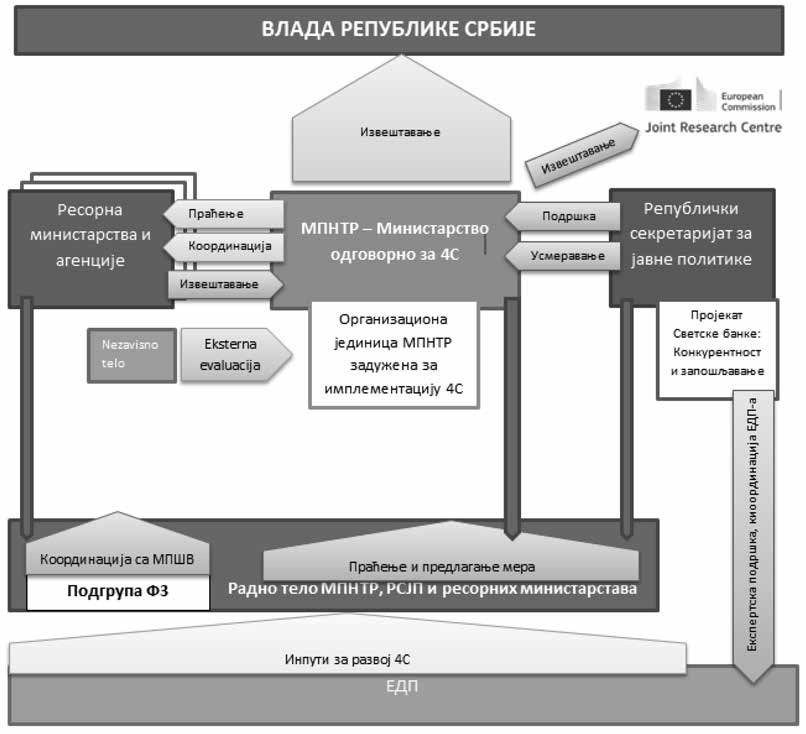 Слика 8. Тела која учествују у спровођењу и праћењуРадно тело МПТНР, Републичког секретеријата за јавне политике (РСЈП) и ресорних министарства за RIS3 било би задужено за координацију и праћење Стратегије 4С. Мандат ове групе трајаће током времена трајања стратегије и обухватаће задатак надзора над њеним спровођењем, задржаће сличан састав чланова и тиме ће осигурати наставак већ добро вођеног процеса и укључивање свих ре- левантних заинтересованих страна. Такође, у оквиру ове широке групе, успоставиће се и нова посебна радна група само за приоритетну област: „Храна за будућност”. У ову посебну радну групу биће укључени стручњаци који су учествовали у процесу EDP и одређени представници из Министарства пољопривреде, шумарства и водопривреде. Током израде Стратегије 4С и анализе релевантних података и инпута из процеса EDP појавила се потреба за таквим телом, с обзиром на сложен и тежак регулаторни оквир у пољопривредном сек- тору. Ове радне групе би примале извештаје о надгледању, разговарале о свим важним информацијама са учесницима у EDP-у, формули- сале задатке за 4С тим и по потреби помогле у спровођењу Стратегије.Овом стратегијом је предвиђен наставак EDP процеса који ће укључити континуирану комуникацију и са представницима EDP-a како би се одржала успостављена транспарентност процеса као и обезбедила квалитетна имплементација Стратегије 4С.Током спровођења Стратегије 4С, РСЈП (посебна организација Владе Републике Србије која пружа стручну подршку Влади и ор- ганима државне управе у процесу планирања, развоја, доношења и координације јавних политика и спровођења регулаторне реформе) ће обезбедити техничку подршку МПНТР. Такође, у току прве године примене Стратегије 4С, експертску подршку МПНТР пружаће и пројекат Светске банке „Конкурентност и запошљавање”.Последњи механизам контроле биће евалуације од стране независног тела, које ће се вршити према потреби.Након усвајања Стратегије 4С које је планирано у фебруару 2020, већ у првој половини 2020. године, биће лансиран први пакет мера. Први извештај о праћењу је планиран почетком 2021. године. Интерим евалуација ће бити спроведена од стране екстерног тела 2023. године да би се усагласио циклус евалуације са земљама чланицама ЕУ (Слика 9).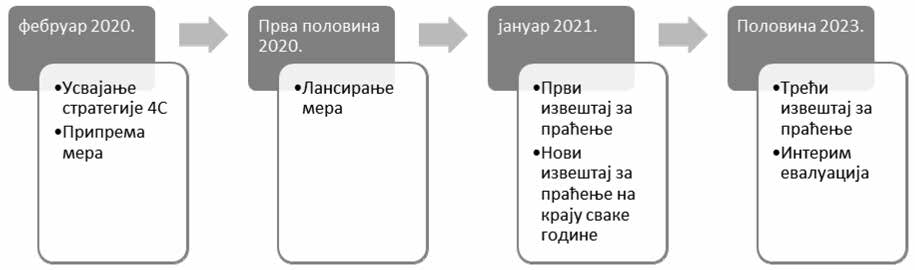 Слика 9. Ток праћења стратегијеПоказатељи Праћење спровођења конкретних мера и активности вршиће се преко квантитативних и квалитативних показатеља који ће бити дефинисани у самом Акционом плану уз узимање у обзир података и информација добијених од свих органа и организација које су од- говорне за спровођење мера, као и података и информација које су прибављене из других извора (Закон о планском систему Републике Србије, члан 40, став 5). Показатељи учинка јесу квантитативни и/или квалитативни параметри који се дефинишу ради праћења степена постизања општих или посебних циљева јавне политике, у односу на почетне вредности тих параметара. Они се деле на: показатељ ефеката (на нивоу општег циља), показатељ исхода (на нивоу посебних циљева) и показатељ резултата (на нивоу мера јавних политика). Показатељи су одређени уз помоћ препорука консултаната JRC, увидима свих заинтересованих страна и анализом већ постојећих података од најрелевантнијих институција у Републици Србији и ЕУ. У следећим табелама, приказани су показатељ ефеката, показатељи исхода и показатељи резултата заједно са њиховим почетним и циљаним вредностима. Показатељи и мере ће бити детаљније дефиниса-ни у самом Акционом плану.Табела 10. Показатељ ефеката за општи циљТабела 11. Показатељи исхода за посебне циљевеТабела 12. Показатељи резултата, надлежност и финансирање мера (детаљније описане мере у поглављу V)Начин праћења реализације СтратегијеМинистарство просвете, науке и технолошког развоја ће изве- штавати на годишњем нивоу о реализацији предметне стратегије кроз праћење спровођења и координације јавних политика уз сарадњу са надлежним министарствима, надлежним органима и организацијама.Финансијски ефекти за спровођење ове стратегије биће де- таљно дати у Акционом плану, који ће бити донет у року од 90 дана од дана доношења стратегије, а који ће бити усклађен са средњорочним оквиром расхода из буџетске процедуре за 2020. годину, као и у складу са лимитима које Министарство финансија одреди за наредне године за одговарајуће разделе.Трогодишње акционе планове спровођења и извештаје о ре- ализацији активности ове стратегије израђиваће Министарство просвете, науке и технолошког развоја у сарадњи са надлежним министарствима, надлежним органима и организацијама, привре- дом и факултетима. Први трогодишњи акциони план за применуСтратегије паметне специјализације у Републици Србији биће усвојен у року од 90 дана од доношења Стратегије 4С, а остали ак- циони планови доносиће се у складу са чланом 18. став 7. Закона о планском систему Републике Србије.ЗАВРШНИ ДЕООву стратегију објавити на интернет страници Владе, интер- нет страници Министарства просвете, науке и технолошког развоја и порталу е-Управе, у року од седам радних дана од дана усвајања. Ову стратегију објавити у „Службеном гласнику РепубликеСрбије”.05 број 153-1851/2020-1У Београду, 27. фебруара 2020. годинеВладаПредседник,Ана Брнабић, с.р.Списак скраћеница4С	Стратегија паметне специјализације Републике Србије CERN	Европски центар за нуклеарна истраживањаEBRD	Европска банка за обнову и развој Процес предузетничког откривања (енг.EDPERPEntrepreneurial discovery process)Планирање ресурса у корпорацијама, engl. Enterprise Resource PlanningJRC	Обједињени истраживачки центар Европске комисије The Statistical classification of economic activities in theNACERIS3 UNIDOEuropean CommunityСтратегија паметне специјализације (енг. Research and Innovation Strategies for Smart Specialisation) Организација Уједињених нација за индустријскиразвојVR	Виртуелна стварностGCI	Global Competitivenes Index АП	Акциони планБДВ	Бруто додата вредност БДП	Бруто домаћи производГМО	Генетички модификован организам ЕК	Европска комисијаЗБ	Западни БалканИ&Р	Истраживање и развојИКТ	Информационо-комуникационе технологије ИПА	Инструмент за претприступну помоћИТ	Информационе технологије КИ	Креативне индустријеКључне развојне технологије (енг. Key EnablingКРТTechnologies – KET)ММФ	Међународни монетарни фонд ММСП	Микро, мала и средња предузећа МП	Министарство привредеМПНТР   Министарство просвете, науке и технолошког развоја Министарство пољопривреде, шумарства иМПШВводопривредеМСП	Мала и средња предузећа МНК	Мултинационалне компанијеНИО	Научноистраживачка организација РАС	Развојна агенција СрбијеРС	Република СрбијаРСЈП	Републички секретаријат за јавне политике С3	Стратегија паметне специјализацијеСДИ	Стране директне инвестиције ФИД	Фонд за иновациону делатност ЦОР	Циљеви одрживог развојаФН	Фонд за науку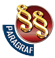 СТРАТЕГИЈАПАМЕТНЕ СПЕЦИЈАЛИЗАЦИЈЕ У РЕПУБЛИЦИ СРБИЈИ ЗА ПЕРИОД ОД 2020. ДО 2027. ГОДИНЕ("Сл. гласник РС", бр. 21/2020)2012–2014.2014–2016.2016–2018.Укупно40,541,250,2Пољопривреда, шумарство и рибарство22,941,949,3Рударство19,327,141,9Прерађивачка индустрија42,747,958,2Снабдевање електричном енергијом, гасом и паром53,253,721,3Снабдевање водом и управљање отпадним водама35,131,145,0Грађевинарство36,236,742,6Трговина на велико и мало и поправка моторних возила40,731,042,8Саобраћај и складиштење31,737,342,0Услуге смештаја и исхране46,230,844,8Информисање и комуникације47,640,261,3Финансијске делатности и осигурање36,338,132,8Пословање некретнинама26,98,541,6Стручне, научне, иновационе и техничке делатности37,547,348,7Административне и помоћне услужне делатности43,453,140,7Индустријски секторБрој поднетих пријаваБрој финансираних пројекатаИКТ34535Софтвер и израда апликација12714Прехрамбена индустрија и пољопривреда11714Енергија и енергетска ефикасност11411Машинство и машински инжењеринг9917Природне науке576Електроника526Медицински и терапеутски апарати427Заштита животне средине413Грађевинарство305Нови материјали и нанотехнологије272Друге индустрије272УКУПНО1.078122Научна областПроценат пријављених пројеката за иновационе пројектеМашине и опрема27%ИКТ/Интернет ствари21%Енергетска/ресурсна ефикасност18%Управљање отпадом18%Обновљиви извори8%Одрживи производи8%СНАГЕСЛАБОСТИ – Образован високостручни кадар – Развијена пољопривредна производња/ сировинска база – Традиционални производи, биодиверзитет, пољопривреда без ГМО – Примери успешних произвођача оријентисаних ка извозу – Примери развијених иновационих активности – Успешни примери међусекторске сарадње и диверсификације – Недостатак примењених савремених знања и праксе у образовном систему – Низак степен трансфера технологије из науке у привреду – Недовољна перцепција о потреби заштите интелектуалне својине – Недостатак адекватне радне снаге – Неповољна демографска структура у руралним подручјима – Недовољно развијена технолошка инфраструктура – Уситњеност поседа – Уситњеност производних капацитета и недовољна функционалност кластера и других облика удруживања – Неадекватна структура производње – ниска додата вредност производа – Недовољно искоришћен потенцијал међусекторске сарадње – Инвестиције у недовољно одрживе, недовољно профитабилне и неконкурентне секторе и технологије – Неповерење произвођача према домаћим иновацијамаМОГУЋНОСТИПРЕТЊЕ – Јачање међусекторске сарадње и мултидисциплинарност – Интензивна пољопривредна производња – Повећање удела производа додате вредности кроз иновације – Сертификација традиционалних прехрамбених производа и њихова тржишна валоризација – Пласман на тржишта са привилегованим статусом – Употреба технологија и нових начина продаје и промоције – Ефикасније коришћење и развој мрежа за подршку пољопривредним произвођачима – Одлив људских ресурса у иностранство и младих људи из руралних подручја – Недовољна технолошка припремљеност за климатске промене – Више субвенције у пољопривреди у ЕУ – Недостатак континуитета у спровођењу подстицајних политика и стратегија – Неповерење и отпор према иновацијама од стране потрошачаСНАГЕСЛАБОСТИ – Квалификована радна снага – инжењерско знање на високом нивоу – Креативност и способност српских фирми да понуде решења светске класе – Конкурентност на бази нижих трошкова и квалитета људских ресурса – Познавање енглеског језика изнад просека – Способност српских компанија да понуде комплетну услугу – развој, испорука, одржавање и подршка – Свеприсутни агилни приступ пословању – Ограничене „меке” пословне вештине и знања у старт-ап предузећима и компанијама – Једноставни „Outsourcing” као преовлађујући пословни модел – Недовољан ниво сарадње међу компанијама – Слаба локална повезаност и размена знања између оснивача старт-ап компанија, инвеститора и стручњака – Недовољан број ИКТ професионалаца – Сарадња са научним сектором није на задовољавајућем нивоу – Неспремност ИТ компанија да ангажују студенте на пракси – Заостајање у савладавању најновијих технологија и знања је присутноМОГУЋНОСТИПРЕТЊЕ – Пораст заинтересованости младих за ИТ и сличне секторе – Снажан предузетнички дух. Пораст старт-ап фирми које захтевају само идеју, без великих улагања – Употреба и еволуција „Outsourcing” пословног модела. Јача оријентација према развоју производа – Приступачност глобалног тржишта ИКТ-а које има висок потенцијал за даљи раст – ЕУ фондови – 20% процењени годишњи раст домаћег ИКТ тржишта и стварање ланаца вредности – Међусекторска сарадња је прилика за иновације и напредак – Капацитет дијаспоре – Искориштавање знања и вештина привредника, стручњака, истраживача и научника из дијаспоре. – Долазак нових технологија. – Неформално образовање за ИКТ – Примена нових приступа и технологија у образовању – Усклађивање регулаторногоквира везаног за ИКТ кроз процес придруживања ЕУ – Отварање приступа јавним подацима – Оријентација државне управе према дигитализацији – Јача оријентација на принципе дуалног образовања у високом образовању – Образовање недовољно брзо прати развој и потребе ИКТ сектора – Недовољна спремност других сектора да усвајају нове ИКТ технологије. – Земље које су на сличном нивоу развоја имају шансу да претекну Републику Србију – Одлив високо квалификованих стручњака у области ИКТ – Нецентрализован систем подршке у повлачењу и коришћењу расположивих ЕУ фондова – Недовољно ефикасни механизмиза комерцијализацију истраживања и развоја са факултета и институтаСНАГЕСЛАБОСТИ – Глобална конкурентност услед доброг односа цене и квалитета – Квалитетан инжењерски кадар – Флексибилност домаћих компанија да одговоре на специфичне захтеве клијената – Богато индустријско наслеђе – Велики број машинских факултета – Одлив високо образованог кадра – немогућност задржавања квалитетног кадра – Ниска продуктивност – Низак квалитет унутрашњег менаџмента унутар фирми – незнање о неопходности укључивања у процесе развоја – Лоша информисаност о доступности фондова и финансирању пројеката – Застарела опрема – Лоша међусобна повезаност у оквиру сектораМОГУЋНОСТИПРЕТЊЕ – Тренд раста привредне активности у Републици Србији – Развијена дијаспора – Близина европског тржишта – географски положај Републике Србије – Међународни уговори о слободној трговини – Директне стране инвестиције – Ефикасније коришћење извора финансирања укључујући домаће и међународне фондове – Индустрија 4.0 – Дуално образовање – Потражња за иновативним производима – Недовољна примена прописа – Непрепознатљивост брендова и лоша репутација производа на међународном тржишту – Скупа испитивања у иностранству – Одлив стручне радне снаге – Недовољна сарадња универзитета и привреде – Образовни процес (формално- неформално) није окренут практичним знањима и иновацијама – Недовољно развијен систем алтернативних извора финансирањаВисоко технолошка пољопривредаХрана са додатом вредношћуОдржива пољопривреда и производња хранеИТ – индустрија софтвераИКТ – базе податакаЕкологијаАутоматизација и роботизацијаИКТ -оптимизација процесаИКТ – BlockchainтехнологијеЕлектроника, сензориИКТ – паметно паковањеИКТ – Internet of thingsГенетика и физиологијаИКТ – следљивост хранеМашине и процеси будућностиМолекуларна генетикаБиотехнологијаИндустријска биотехнологијаИндустријска биотехнологијаБиомедицинаЕнергетикаМашине и процеси будућностиНанотехнологијаЕкономијаФармацијаЕнергетска ефикасностПримењена физикаАутоматизација и роботизацијаСоциологијаМашине и процесиКреативна индустрија – МаркетингЕкологија – паковањеТуризам и гастрономијаКреативна индустрија – промоцијаКреативна индустрија – МаркетингОчекивани ефекти за област Храна за будућностПоказатељиПовећана додата вредност у ланцу производње хране – Додата вредност по запосленом у области производње хране и пића – Број компанија које учествују у позивима за финансирање пројеката 4СОчекивани ефекти за област Информационих комуникационих технологијаПоказатељиРазвијено домаће ИКТ тржиште – Вредност домаћег ИКТ тржишта – Број компанија које учествују у позивима за финансирање пројеката 4СОчекивани ефекти за област Креативне индустријеПоказатељиЈачање креативних индустрија кроз оријентацију ка заштити интелектуалне својине – Број ауторских уговора и патената – Број компанија које учествују у позивима за финансирање пројеката 4СОчекивани ефекти за област Машине и производни процеси будућностиПоказатељиОснажени истраживачко-развојни капацитети пословног сектора кроз сарадњу науке и привреде – Улагање у И&Р као проценат укупних улагања пословног сектора – Број компанија које учествују у позивима за финансирање пројеката 4СОпшти циљОпшти циљОпшти циљОпшти циљОпшти циљОпшти циљУсмерен развој Републике Србије ка високо конкурентној привреди кроз истраживање, развој, иновације и предузетничке иницијативе у областима 4СУсмерен развој Републике Србије ка високо конкурентној привреди кроз истраживање, развој, иновације и предузетничке иницијативе у областима 4СУсмерен развој Републике Србије ка високо конкурентној привреди кроз истраживање, развој, иновације и предузетничке иницијативе у областима 4СУсмерен развој Републике Србије ка високо конкурентној привреди кроз истраживање, развој, иновације и предузетничке иницијативе у областима 4СУсмерен развој Републике Србије ка високо конкурентној привреди кроз истраживање, развој, иновације и предузетничке иницијативе у областима 4СУсмерен развој Републике Србије ка високо конкурентној привреди кроз истраживање, развој, иновације и предузетничке иницијативе у областима 4СПоказатељ ефекатаПочетна вредностБазна годинаИзворЦиљана вредностЦиљана годинаУлагање у истраживање и развој у процентима БДП-а0,92%2018.РЗС1,3%2027.Додата вредност по запосленом14.917 ЕУР2017.РЗС18.000 ЕУР2027.Запосленост у средње и високотехнолошким индустријама као проценат укупне запослености4,5%2018.Еуростат8%2027.Просечна стопа раста регистрованих патената у земљи и у иностранству за проналаске домаћих проналазача на основу међународне и/или европске пријаве патента0%2018.Завод за интелектуалну својину5%2027.Посебни циљ #1Посебни циљ #1Посебни циљ #1Посебни циљ #1Посебни циљ #1Посебни циљ #1Усмерене научне активности на 4С приоритетеУсмерене научне активности на 4С приоритетеУсмерене научне активности на 4С приоритетеУсмерене научне активности на 4С приоритетеУсмерене научне активности на 4С приоритетеУсмерене научне активности на 4С приоритетеПоказатељи исходаПочетна вредностБазна годинаИзворЦиљна вредност у 2022.Циљна вредност у 2027.Удео научно истраживачких радова у 4С областима у укупном броју научно- истраживачких радова42,1%2018.OECD50%55%Посебни циљ #2Посебни циљ #2Посебни циљ #2Посебни циљ #2Посебни циљ #2Посебни циљ #2Подржан развој привреде кроз истраживање и развој и сарадњу међу учесницима четвороструког хеликсаПодржан развој привреде кроз истраживање и развој и сарадњу међу учесницима четвороструког хеликсаПодржан развој привреде кроз истраживање и развој и сарадњу међу учесницима четвороструког хеликсаПодржан развој привреде кроз истраживање и развој и сарадњу међу учесницима четвороструког хеликсаПодржан развој привреде кроз истраживање и развој и сарадњу међу учесницима четвороструког хеликсаПодржан развој привреде кроз истраживање и развој и сарадњу међу учесницима четвороструког хеликсаПоказатељи исходаПочетна вредностБазна годинаИзворЦиљана вредност у 2022.Циљана вредност у 2027.Учешће високотехнолошког извоза у укупном извозу1.9%2018.Еуростат2,2%3%Улагања пословног сектора у И&Р у процентима БДП-а0,36%2018.РЗС0,45%0,75%Индекс сарадње између актера четвороструког хеликса3,52018.GCI3,74,0Посебни циљ #3Посебни циљ #3Посебни циљ #3Посебни циљ #3Посебни циљ #3Посебни циљ #3Образовање оријентисано ка иновативности и предузетништвуОбразовање оријентисано ка иновативности и предузетништвуОбразовање оријентисано ка иновативности и предузетништвуОбразовање оријентисано ка иновативности и предузетништвуОбразовање оријентисано ка иновативности и предузетништвуОбразовање оријентисано ка иновативности и предузетништвуПоказатељи исходаПочетна вредностБазна годинаИзворЦиљана вредност у 2022.Циљана вредност у 2027.Индекс културе предузетништва47,42018.GCI48,550,0Посебни циљ #4Посебни циљ #4Посебни циљ #4Посебни циљ #4Посебни циљ #4Посебни циљ #4Побољшани услови пословања кроз оптимизацију и дигитализацију процедура у областима 4СПобољшани услови пословања кроз оптимизацију и дигитализацију процедура у областима 4СПобољшани услови пословања кроз оптимизацију и дигитализацију процедура у областима 4СПобољшани услови пословања кроз оптимизацију и дигитализацију процедура у областима 4СПобољшани услови пословања кроз оптимизацију и дигитализацију процедура у областима 4СПобољшани услови пословања кроз оптимизацију и дигитализацију процедура у областима 4СПоказатељи исходаПочетна вредностБазна годинаИзворЦиљана вредност у 2022.Циљана вредност у 2027.Остварене уштеде услед поједностављених административних процедура0%2019.РСЈП10%30%Посебни циљ #5Посебни циљ #5Посебни циљ #5Посебни циљ #5Посебни циљ #5Посебни циљ #5Интернационализација привреде кроз укључивање у регионалне и глобалне ланце вредности у областима 4СИнтернационализација привреде кроз укључивање у регионалне и глобалне ланце вредности у областима 4СИнтернационализација привреде кроз укључивање у регионалне и глобалне ланце вредности у областима 4СИнтернационализација привреде кроз укључивање у регионалне и глобалне ланце вредности у областима 4СИнтернационализација привреде кроз укључивање у регионалне и глобалне ланце вредности у областима 4СИнтернационализација привреде кроз укључивање у регионалне и глобалне ланце вредности у областима 4СПоказатељи исходаПочетна вредностБазна годинаИзворЦиљана вредност у 2022.Циљана вредност у 2027.Укупан извоз добара у областима 4С5955 мил. ЕУР2019.РЗС6150 мил. ЕУР6400 мил. ЕУРУкупан извоз услуга у областима 4С1135 мил. ЕУР2018.НБС1400 мил. ЕУР1700 мил. ЕУРБрој мереНазив мереПоказатељ резултатаНадлежностБуџет у првој години спровођењамере (у 000 дин)Извори финансирања1.1Компететивни позиви Фонда за науку усмерени ка областима 4С (Храна за будућност, Паметне машине и процеси, ИКТ, Креативне индустрије) – Програм „Развој”Број подржаних пројекатаМПТНР, Фонд за науку720,000МПТНР/ФН1.2Програм „вештачка интелигенција”Број подржаних истраживачких пројекатаМПТНР, Фонд за науку72,000МПТНР1.3Усвајање прописа којим ће се регулисати висина институционалног финансирања за НИО на начин да се подстиче релевантност и изврсност и у областима 4СУсвојен документ који ће регулисати доделуинституционалног финансирања за НИОМПТНР0МПНТР1.4Програм за подршку експерименталним и иновативним пројектима који спајају уметност и науку/технологијуБрој пројеката који повезују науку и уметностМПТНР, Центар за промоцију науке3,000ЦПН2.1Програм ваучера у областима 4СБрој подржаних компанијаМПТНР, Фонд за иновациону делатност80,000ФИД2.2Програм Фонда за иновациону делатност који суфинансира сарадњу науке и привреде у областима 4С, колаборативна грант шемаБрој успостављених веза (конзорцијума) између научноистраживачких организација и привредеМПТНР, Фонд за иновациону делатност720,000ФИД2.3Програми Фонда за иновациону делатност који финансирају развојне иновативне пројекте предузећа у области 4СБрој подржаних пројекатаМПТНР, Фонд за иновациону делатност540,000ФИД2.4Акцелератор у Фонду за иновациону делатност, потпрограм намењен старт-апима у областима 4СБрој компанија које су завршила процес акцелерацијеМПТНР, Фонд за иновациону делатност240,000ФИД2.5Доказ концепта, програм за истраживаче из научноистраживачких организацијаБрој издатих ваучераМПТНР, Фонд за иновациону делатност72,000ФИД2.6Програм раног развојаБрој пројекатаМПТНР (Фонд за иновациону делатност)192,000ФИД2.7Подстицаји за истраживање и развој у оквиру пољопривредне и прехрамбене индустријеБрој уговораМПТНР, МПШВ65,000МПШВ2.8Пилот пројекат повезивања брзорастућих компанија у прехрамбеној индустрији са секторима креативних индустрија и ИКТБрој подржаних компанијаМПНТР (USAID)6,000USAID2.9Компететиван позив којим се додатно стимулишу истраживачки уговори у областима 4С између НИО и корисника истраживањаБрој истраживачких уговораМПНТР (Фонд за науку)0ФН2.10Развој система јавних набавки усмерен ка набавкама за иновативна решења са пилотирањем у 4СУспешно спроведене 4 пилот – иновативне набавкеРСЈП, МПТНР, Фонд заиновациону делатност02.11Креативни хаб – ЛожионицаБрој корисника и реализованих пројеката у оквиру хабаМинистарство културе и информисања280,000МКИ2.12Креативна амбасада у ЛондонуБрој одржаних годишњих програмаМинистарство спољних послова30,000МСП2.13Јавно доступна база /мапа научне инфраструктуре и у оквиру ње врсте истраживања која су потребна привреди, а која су релевантна за 4С а која се могу радити у Републици СрбијиБаза научне инфраструктуре јавно доступна и функционалнаМПТНР02.14Наставак процеса предузетничког откривањаБрој одржаних EDP радионицаМПТНР3,500Техничка помоћ у оквиру пројекта Светске банке:„конкурентност и запошљавање”3.1Обуке за истраживаче које имају за циљ јачање сарадње истраживача на тржиштуБрој истраживача који су прошли обукеМПТНР03.2Увођење предузетничких вештина у програме на факултетима и високим школама у областима 4С – Позив МПНТР за доделу бесповратних средстава ВШУ за развој курикулума у области предузетништва и повезаних вештина, са укључивањем гостујућих предавача из праксе.Број факултета и академија које су увеле предмете из области предузетништваМПТНР3.3Укључивање стручњака из праксе у образовни процес – пилот у 4СБрој курсева у које су укључени предавачи из привредеМПНТР3.4Студентско такмичење којим ће се промовисати студентска иновативност, предузетнички дух и свест о екологији (пилот)Број нових екоиновативних производаМПШВ и МПНТР1,600USAID, МПШВ3.5Измене правилника о вредновању о поступку, начину вредновања и квантитативном исказивању научноистраживачких резултата истраживачаУсвојен измењен правилник о вредновању о поступку, начину вредновања и квантитативном исказивању научноистраживачких резултата истраживачаМПНТР03.6Мастер програм за повезивање уметности и информационих технологијаБрој студената мастер студијских програмаМПНТР6,0004.1Анализа и поједностављење свих административних процедура према потребама 4СБрој дигитализованих процеса/ административних поступака у оквиру приоритетних области 4СМП, РСЈП, Канцеларија за ИТ, и МПШВИПА 20195.1Успостављање међурегионалних партнерстава у оквиру тематских платформи паметне специјализацијеБрој успостављених партнерстава у оквиру тематских платформи паметне специјализацијеМПНТР0МПНТР5.2Успостављање сарадње са Црном Гором у оквиру паметне специјализацијеУспостављен споразум о сарадњиМПНТР0МПНТР